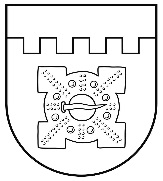 LATVIJAS REPUBLIKADOBELES NOVADA DOMEBrīvības iela 17, Dobele, Dobeles novads, LV-3701Tālr. 63707269, 63700137, 63720940, e-pasts dome@dobele.lvDobelē2023. gada 28. decembrī								Nr.554/16Par Dobeles novada Izglītības pārvaldes nolikuma apstiprināšanuSaskaņā ar Pašvaldību likuma 10.panta pirmās daļas 8.punktu, atklāti balsojot: PAR - 16 (Girts Ante, Kristīne Briede, Sarmīte Dude, Māris Feldmanis, Edgars Gaigalis, Ivars Gorskis, Linda Karloviča, Edgars Laimiņš, Sintija Liekniņa, Sanita Olševska, Viesturs Reinfelds, Dace Reinika, Andrejs Spridzāns, Guntis Safranovičs, Ivars Stanga, Indra Špela), PRET - nav, ATTURAS - nav, Dobeles novada dome NOLEMJ: APSTIPRINĀT Dobeles novada Izglītības pārvaldes nolikumu (pielikumā).Domes priekšsēdētājs								I. GorskisPielikumsDobeles novada domes 2023. gada 28. decembralēmumam Nr.554/16LATVIJAS REPUBLIKADOBELES NOVADA DOMEBrīvības iela 17, Dobele, Dobeles novads, LV-3701Tālr. 63707269, 63700137, 63720940, e-pasts dome@dobele.lvAPSTIPRINĀTSar Dobeles novada domes 2023. gada 28. decembra lēmumu Nr.554/16DOBELES novada Izglītības pārvaldes nolikumsIzdots saskaņā ar Valsts pārvaldes iekārtas likuma 16. panta otro daļu, 28. pantu, Pašvaldību likuma 10. panta pirmās daļas 8. punktuVispārīgie jautājumiDobeles  novada Izglītības pārvalde (turpmāk - Pārvalde) ir Dobeles novada pašvaldības (turpmāk - pašvaldība) dibināta iestāde, kura īsteno pašvaldības funkcijas izglītības pārvaldes un izglītības kvalitātes nodrošināšanas jomā.Pārvalde ir pastarpināta pārvaldes iestāde, kas atrodas pašvaldības administrācijas sastāvā un ir pastāvīgs nodokļu maksātājs.Pārvalde ir patstāvīga sava darba organizēšanā, iekšējo normatīvo dokumentu izstrādē un tai piešķirto finanšu līdzekļu izlietošanā. Pārvalde savā darbībā ievēro normatīvos aktus, Dobeles novada domes pieņemtos lēmumus, izdotos ārējos un iekšējos normatīvos aktus, tai skaitā šo nolikumu, kā arī pašvaldības izpilddirektora pieņemtos lēmumus un izdotos rīkojumus.Pārvalde savas funkcijas un uzdevumus veic, sadarbojoties ar pašvaldības Dobeles novada Centrālo pārvaldi, tās struktūrvienībām, kā arī ar citām pašvaldības iestādēm un institūcijām. Pārvaldes pakļautībā atrodas visas pašvaldības dibinātās izglītības iestādes (turpmāk – izglītības iestādes)  (pielikumā).Pārvalde tiek finansēta no pašvaldības budžeta līdzekļiem. Pārvaldes grāmatvedību kārto centralizēti Dobeles novada  Centrālās pārvaldes Finanšu un grāmatvedības nodaļa.Pārvaldei ir zīmogs ar Dobeles novada ģerboņa attēlu un pilnu Pārvaldes un dibinātāja nosaukumu, kā arī noteikta parauga veidlapa, kā arī norēķinu konti kredītiestādēs.Pārvaldes juridiskā adrese ir Brīvības iela 17, Dobele, Dobeles novads, LV- 3701. Pārvaldes faktiskā adrese ir Brīvības iela 15, Dobele, Dobeles novads, LV- 3701.Pārvaldes funkcijas, uzdevumi un kompetencePārvaldes funkcijas ir nodrošināt pieejamu un kvalitatīvu izglītību pašvaldības administratīvajā teritorijā atbilstoši valsts noteiktajiem mērķiem un personas vajadzībām, tostarp: nodrošināt bērniem, kuru dzīvesvieta deklarēta pašvaldības administratīvajā teritorijā, iespēju iegūt pirmsskolas izglītību un pamatizglītību bērna dzīvesvietai tuvākajā pašvaldības izglītības iestādē;nodrošināt jauniešiem iespēju iegūt vidējo izglītību;nodrošināt iespēju īstenot interešu izglītību;atbalstīt ārpusstundu pasākumus un bērnu nometnes.Lai nodrošinātu funkciju izpildi Pārvalde veic šādus uzdevumus:saskaņā ar Ministru kabineta apstiprinātajās izglītības attīstības pamatnostādnēs noteiktajiem mērķiem izstrādā pašvaldības izglītības ekosistēmas attīstības stratēģiju turpmākajiem četriem gadiem, kuru apstiprina pašvaldība;sniedz atbalstu pakļautībā esošo izglītības iestāžu darbības kvalitātes nodrošināšanai un īsteno pasākumus izglītības kvalitātes pilnveidei; regulāri analizē  pakļautībā esošo izglītības iestāžu darbības rezultātus; reizi četros gados sagatavo pārskatu par izglītības kvalitāti pašvaldībā un iesniedz to pašvaldībai un Izglītības kvalitātes valsts dienestam;organizē metodisko, informatīvo un citāda veida intelektuālo atbalstu pakļautībā esošajām izglītības iestādēm, to izglītojamajiem, pedagogiem, un izglītojamo vecākiem izglītības kvalitātes nodrošināšanai;koordinē pašvaldības teritorijā esošo izglītības iestāžu sadarbību;sekmē sabiedrības līdzdalību izglītībā, tai skaitā pakļautībā esošo izglītības iestāžu sadarbību ar valsts un pašvaldību iestādēm, darba devējiem, sociālajiem partneriem, nevalstiskajām organizācijām, informē sabiedrību par pašvaldības izglītības ekosistēmas attīstību, sasniegumiem, izglītības programmu piedāvājumu un kvalitāti;veido pašvaldības pedagoģiskā personāla politiku, sadarbībā ar izglītības iestāžu vadītājiem īsteno personāla plānošanu, piesaisti un veicina karjeras attīstību pakļautībā esošajās izglītības iestādēs;nodrošina  pakļautībā esošo izglītības iestāžu finanšu vadību un datu analīzi;pārrauga pakļautībā esošo izglītības iestāžu darbību un izglītības programmu īstenošanas kvalitātes mērķus un sasniedzamos rezultātus;nodrošina atbalstu pakļautībā esošo izglītības iestāžu akreditācijā un izglītības iestāžu vadītāju profesionālās darbības novērtēšanā konstatēto nepieciešamo uzlabojumu veikšanai attiecīgajās izglītības iestādēs;plāno pakļautībā esošo izglītības iestāžu vides, infrastruktūras un tehnoloģisko attīstību, kā arī rūpējas par izglītības iestāžu nodrošināšanu ar materiāltehniskajiem resursiem;plāno pakļautībā esošo izglītības iestāžu pedagogu profesionālās kompetences pilnveidi; koordinē un nodrošina pakļautībā esošo izglītības iestāžu metodisko darbu;nodrošina valsts pārbaudes darbu, tai skaitā centralizēto eksāmenu, organizēšanu Ministru kabineta noteiktajā kārtībā;atbalsta izglītojamo piedalīšanos mācību priekšmetu olimpiādēs, konkursos, skatēs, projektos un sporta sacensībās;nodrošina bērnu un jauniešu audzināšanas un karjeras izglītības darbu, interešu izglītību;sadarbībā ar valsts un pašvaldību institūcijām veido atbalsta pasākumu sistēmu pašvaldības izglītojamajiem un viņu ģimenēm;ne retāk kā reizi trijos gados veic pakļautības izglītības iestāžu vadītāju profesionālās darbības novērtēšanu atbilstoši normatīvajiem aktiem; saskaņā ar pašvaldības apstiprinātajiem kritērijiem veic pakļautībā esošo izglītības iestāžu vadītāju darba izvērtējumu  paaugstinātas mēneša darba algas likmes noteikšanai; veic izglītības iestāžu vadītāju personiskā darba ieguldījuma novērtēšanu prēmiju vai naudas balvu piešķiršanai; savu funkciju un uzdevumu izpildes nodrošināšanai sadarbojas ar citām pašvaldības iestādēm un struktūrvienībām;sadarbojas ar citu pašvaldību izglītības pārvaldes iestādēm un citām izglītības jomā iesaistītajām pusēm;sniedz priekšlikumus par nepieciešamajām izmaiņām izglītības jomu regulējošos normatīvajos aktos izglītības sistēmas pilnveidošanai un uzlabošanai;nodrošina izglītības iestāžu reģistrāciju, lēmuma par izglītības iestāžu dibināšanu, reorganizāciju vai likvidāciju iesniegšanu Izglītības iestāžu reģistrā;reģistrē bērnus rindā uzņemšanai pirmsskolas izglītības iestādēs atbilstoši pašvaldības noteiktajai kārtībai;normatīvajos aktos noteiktajos gadījumos saskaņo pedagogu profesionālās kvalifikācijas programmas;veicina izglītojamo ar speciālām vajadzībām iekļaušanos vispārizglītojošās izglītības iestādēs; koordinē transporta nodrošināšanas jautājumus izglītojamo nokļūšanai izglītības iestādē un atpakaļ dzīvesvietā, ja nav iespējams izmantot sabiedrisko transportu;izsniedz licences interešu izglītības un atļaujas neformālās izglītības programmu īstenošanai;nodrošina bērnu tiesību aizsardzību izglītības jomā; nodrošina pašvaldības pedagoģiski medicīniskās komisijas darbību un pieejamību bērniem ar speciālām vajadzībām;veic obligātā izglītības vecuma bērnu uzskaiti Ministru kabineta noteiktajā kārtībā;atbilstoši normatīvajiem aktiem veic informācijas ievadīšanu un tās aktualizēšanu Valsts izglītības Informācijas sistēmā, kā arī veic konsultanta pienākumus darbam ar Valsts izglītības Informācijas sistēmu; koordinē un organizē izglītības pasākumus, interešu izglītību un ārpusstundu pasākumus, izglītojamo nometņu organizēšanu;organizē pašvaldības jauniešu aktivitāšu un bērnu un jauniešu vasaras nometņu projektu konkursus; ievērojot Valsts izglītības informācijas sistēmā ievadīto informāciju, ja nepieciešams, sadarbībā ar izglītības iestādi un citām institūcijām, tostarp sociālo dienestu un bāriņtiesu, noskaidro izglītības iestādes neapmeklēšanas cēloņus un koordinē to novēršanu;lai nodrošinātu tarifikācijas atbilstību piešķirtajam valsts budžeta finansējumam, Valsts izglītības informācijas sistēmā saskaņo pedagoģisko darbinieku tarifikācijas;sagatavo informāciju iepirkumu organizēšanai par Pārvaldes un izglītības iestāžu kompetencē esošiem jautājumiem; sadarbībā ar citām pašvaldības un valsts institūcijām koordinē izglītības projektu izstrādi un realizēšanu; nodrošina Pārvaldes un izglītības iestāžu vadītāju personāla pārvaldību, uztur Pārvaldes darbinieku un izglītības iestāžu vadītāju personas lietas, veic dokumentu un arhīvu pārvaldību;pamatojoties uz pašvaldības lēmumu par izglītības iestādes vadītāja pieņemšanu darbā, slēdz darba līgumu ar iestādes vadītāju; nodrošina Pārvaldes rīcībā esošo fizisko personas datu un citas ierobežotas informācijas aizsardzību; nodrošina Pārvaldei piekritīgo normatīvo aktu, Dobeles novada domes lēmumu, domes priekšsēdētāja un izpilddirektora rīkojumu izpildi;sagatavo un iesniedz Dobeles novada domes priekšsēdētājam lēmumu projektus  pārvaldes kompetencē esošajos jautājumos;koordinē izglītojamo ēdināšanas jautājumus;normatīvajos aktos noteiktajā kārtībā veic pakļautības izglītības iestāžu iekšējo normatīvo aktu par attālināto mācību organizēšanas kārtību saskaņošanu; pēc tam, kad no izglītības iestādes vadītāja saņemta informācija par vardarbību pret izglītības procesa īstenošanā iesaistītajām personām, nodrošina šīs informācijas izvērtēšanu un, ja nepieciešams, iesniegšanu tiesībaizsardzības institūcijām, kā arī sniedz atbalstu situācijas risināšanai izglītības iestādē;izskata privātpersonu sūdzības un iesniegumus Pārvaldes kompetences jautājumos;veic citus normatīvajos aktos noteiktos uzdevumus atbilstoši kompetencei. Funkciju un uzdevumu izpildei Pārvaldei ir tiesības:pieprasīt un saņemt informāciju no izglītības iestādēm, valsts, pašvaldību institūcijām, sabiedriskajām organizācijām, juridiskajām un fiziskajām personām tās kompetencē esošos jautājumos;izstrādāt priekšlikumus līdzdalībai valsts un starptautiskajos projektos izglītības jomā;atbilstoši kompetencei pārstāvēt Pārvaldes intereses valsts pārvaldes iestādēs un tiesu instancēs;piedalīties vietējo un starptautisko organizāciju rīkotajos pasākumos un projektos;slēgt līgumus ar fiziskām un juridiskām personām par pakalpojumu sniegšanu;veidot darba grupas ar izglītību saistītu jautājumu risināšanai;organizēt izglītības iestāžu darbinieku sanāksmes;piedalīties pašvaldības sēdēs un sanāksmēs, kurās tiek izskatīti ar izglītību saistīti jautājumi;sadarboties ar valsts un pašvaldību kontroles institūcijām un inspekcijām izglītības jomā;apmeklēt izglītības iestādes, tikties ar to amatpersonām, darbiniekiem, izglītojamajiem un vecākiem;ierosināt apbalvot ar Latvijas Republikas Izglītības un zinātnes ministrijas apbalvojumiem, izteikt priekšlikumus pašvaldībai par Pārvaldes darbinieku, izglītības iestāžu vadītāju un pedagogu apbalvošanu;savas kompetences ietvaros izdot izglītības iestādēm saistošus rīkojumus. Pārvaldes struktūra un darba organizācijaPārvalde darbojas saskaņā ar nolikumu, kuru apstiprina pašvaldība. Grozījumus  Pārvaldes nolikumā apstiprina pašvaldība.   Pārvaldes darbu vada Pārvaldes vadītājs, kuru pieņem darbā un atbrīvo no darba normatīvajos aktos noteiktā kārtībā saskaņā ar Dobeles novada domes lēmumu. Darba līgumu ar Pārvaldes vadītāju slēdz pašvaldības izpilddirektors.Pārvaldes vadītāja tiesības, pienākumus un atbildību nosaka normatīvie akti, Dobeles novada domes pieņemtie lēmumi, izdotie ārējie un iekšējie normatīvie akti, tai skaitā šis nolikums, pašvaldības izpilddirektora pieņemtie lēmumi un izdotie rīkojumi, noslēgtais darba līgums un amata apraksts.Pārvaldes darbinieku darba pienākumus, tiesības, atbildību nosaka amata apraksti, ko apstiprina pārvaldes vadītājs.Pārvaldes vadītājs:plāno, organizē, koordinē un kontrolē Pārvaldes darbu, funkciju un uzdevumu izpildi, nodrošina tās darbības nepārtrauktību un tiesiskumu; izstrādā un pēc saskaņošanas ar pašvaldības izpilddirektoru apstiprina Pārvaldes darbinieku amatu sarakstu un grozījumus amatu sarakstā; pieņem darbā un atbrīvo no darba Pārvaldes darbiniekus, veic pārvaldes darbinieku un izglītības iestāžu vadītāju amata pienākumu un uzdevumu sadali, nodrošina darbinieku profesionālās kvalifikācijas paaugstināšanu, noteiktā budžeta ietvaros nosaka darbinieku darba samaksu;pamatojoties uz Domes lēmumu, pieņem darbā vai atbrīvo no darba izglītības iestāžu vadītājus; atbilstoši normatīvo aktu prasībām saskaņo izglītības iestāžu pedagogu tarifikācijas un apstiprina izglītības iestāžu vadītāju tarifikācijas;atbilstoši savai kompetencei rīkojas ar Pārvaldes bilancē nodoto pašvaldības mantu un naudas līdzekļiem, veic saimnieciskos darījumus atbilstoši pašvaldības noteiktajai kārtībai; nodrošina Pārvaldes materiālo vērtību saglabāšanu; bez īpaša pilnvarojuma pārstāv Pārvaldi pašvaldības, valsts un starptautiskajās 
institūcijās, kā arī tiesu institūcijās;atbilstoši savai kompetencei izsniedz pilnvaras padotībā esošajiem darbiniekiem, kā arī pilnvaro darbiniekus Pārvaldes pārstāvībai tiesās un citās institūcijās;patstāvīgi slēdz līgumus ar citām pašvaldībām par pašvaldību savstarpējiem norēķiniem par izglītības ieguvi;veic darījumus un patstāvīgi slēdz līgumus ar juridiskām un fiziskām personām Pārvaldes darbības nodrošināšanai atbilstoši Pārvaldes budžetam pašvaldības noteiktā kārtībā; izdod pārvaldes rīkojumus un iekšējos normatīvos aktus, kas var būt saistoši izglītības iestādēm.IV. Pārvaldes finansēšanas kārtība un saimnieciskā darbībaPārvaldi finansē pašvaldība.Pārvaldes finanšu līdzekļus veido:pašvaldības budžeta līdzekļi; valsts mērķdotācijas;ieņēmumi no maksas pakalpojumiem;ziedojumi, dāvinājumi, fondu un projektu līdzekļi. V. Pārvaldes darbības tiesiskuma nodrošināšanaPārvaldes darbības tiesiskumu nodrošina Pārvaldes vadītājs un darbinieki atbilstoši darba pienākumu aprakstos un darba līgumos noteiktajai kompetencei.  Pārvaldes vadītājs izskata privātpersonu sūdzības par Pārvaldes pakļautībā esošo 
izglītības iestāžu vadītāju izdotajiem administratīvajiem aktiem vai faktisko rīcību, ja ārējos 
normatīvajos aktos nav noteikts citādi.  Vadītāja izdotos administratīvos aktus vai faktisko rīcību privātpersona var apstrīdēt pašvaldībā Administratīvā procesa likumā noteiktajā kārtībā. VI. Noslēguma jautājumiNolikuma 10.1. -10.5. apakšpunkts stājas spēkā 2024. gada 1. septembrī.Ar šī nolikuma spēkā stāšanos spēku zaudē ar Dobeles novada domes 2021. gada 26. augusta lēmumu Nr. 84/6 apstiprinātais Dobeles novada Izglītības pārvaldes nolikums.Domes priekšsēdētājs								I. GorskisPielikumsDobeles novada Izglītības pārvaldes nolikumamDOBELES NOVADA IZGLĪTĪBAS IESTĀDESDobeles Valsts ģimnāzija; Auces vidusskola; Dobeles 1.vidusskola; Dobeles Amatniecības un vispārizglītojošā vidusskola; Annas Brigaderes pamatskola; Augstkalnes pamatskola; Bēnes pamatskola; Bikstu pamatskola; Gardenes pamatskola; Penkules pamatskola; Mežinieku pamatskola; Dobeles sākumskola; Bērzupes pamatskola;Annenieku pirmsskolas izglītības iestāde „Riekstiņš”; Auces pirmsskolas izglītības iestāde „Pīlādzītis”; Auces pirmsskolas izglītības iestāde „Vecauce”; Auru pirmsskolas izglītības iestāde „Auriņš”; Bēnes pirmsskolas izglītības iestāde „Rūķīši”; Dobeles pirmsskolas izglītības iestāde „Jāņtārpiņš”; Dobeles pirmsskolas izglītības iestāde „Spodrītis”; Dobeles pirmsskolas izglītības iestāde „Zvaniņš”; Dobeles pirmsskolas izglītības iestāde „Valodiņa”; Jaunbērzes pirmsskolas izglītības iestāde „Minkuparks”; Krimūnu pirmsskolas izglītības iestāde ''Ābolītis"; Auces Mūzikas un mākslas skola; Dobeles Mākslas skola; Dobeles Mūzikas skola; Dobeles Jaunatnes iniciatīvu un veselības centrs. LATVIJAS REPUBLIKADOBELES NOVADA DOMEBrīvības iela 17, Dobele, Dobeles novads, LV-3701Tālr. 63707269, 63700137, 63720940, e-pasts dome@dobele.lvDobelē2023. gada 28. decembrī								Nr.555/16Par nolikuma “Grozījumi nolikumā “Par Dobeles novada pašvaldības amatiermākslas kolektīvu darbību un finansēšanas kārtību”” apstiprināšanuSaskaņā ar Pašvaldību likuma 4. panta pirmās daļas 5. punktu, 50. panta pirmo daļu, Dziesmu un deju svētku likuma 5. panta trešo daļu, 9. panta otrās daļas 9. punktu, Kultūras centra likuma 3. panta pirmās daļas 2. punktu, atklāti balsojot: PAR - 16 (Girts Ante, Kristīne Briede, Sarmīte Dude, Māris Feldmanis, Edgars Gaigalis, Ivars Gorskis, Linda Karloviča, Edgars Laimiņš, Sintija Liekniņa, Sanita Olševska, Viesturs Reinfelds, Dace Reinika, Andrejs Spridzāns, Guntis Safranovičs, Ivars Stanga, Indra Špela), PRET - nav, ATTURAS - nav, Dobeles novada dome NOLEMJ:Apstiprināt nolikumu “Grozījumi nolikumā “Par Dobeles novada pašvaldības amatiermākslas kolektīvu darbību un finansēšanas kārtību”” (lēmuma pielikumā).Domes priekšsēdētājs			I.GorskisPielikumsDobeles novada domes 2023. gada 28. decembralēmumam Nr.555/16LATVIJAS REPUBLIKADOBELES NOVADA DOMEBrīvības iela 17, Dobele, Dobeles novads, LV-3701Tālr. 63707269, 63700137, 63720940, e-pasts dome@dobele.lvAPSTIPRINĀTSar Dobeles novada domes2023. gada 28. decembralēmumu Nr.555/16NOLIKUMS Grozījumi nolikumā “Par Dobeles novada pašvaldības amatiermākslas kolektīvu darbību un finansēšanas kārtību”Izdots saskaņā ar Pašvaldību likuma 10. panta pirmās daļas 8. punktu, 50. panta pirmo daļu, Valsts pārvaldes iekārtas likuma 28. pantu, 73. panta pirmās daļas 1. punktu, Kultūras centru likuma 2. panta otro daļuIzdarīt Dobeles novada domes 2023. gada 23. februāra nolikumā “Par Dobeles novada pašvaldības amatiermākslas kolektīvu darbību un finansēšanas kārtību” (turpmāk – nolikums) šādus grozījumus:Papildināt nolikuma 1. punktu aiz vārda “darbības” ar vārdiem “un finansēšanas”.Papildināt nolikuma 2. punktu aiz vārda “noteikšanai” ar vārdiem “kolektīva vadītājiem un kolektīva speciālistiem”.Izteikt nolikuma 3.5. apakšpunktu šādā redakcijā:“3.5. darbības sezona – kolektīva darbības periods no katra gada 1. septembra līdz nākošā gada 31. augustam, kas ir arī kolektīva radošās darbības novērtēšanas periods;”Izteikt nolikuma 6. punktu šādā redakcijā:“6. Jauna kolektīva izveidi var rosināt Dobeles novada Kultūras pārvaldes (turpmāk – Pārvalde) struktūrvienību vadītāji, iesniedzot kolektīva reģistrācijas anketu (1. pielikums) un dalībnieku sarakstu ne vēlāk kā līdz 30. septembrim. Jaunais kolektīvs savu darbību var uzsākt pēc Pašvaldības nākamā gada budžeta apstiprināšanas.”Papildināt nolikuma 7. punktu aiz vārda “vadītāja” ar vārdiem “vai Pašvaldības izpilddirektora”  un aizstāt vārdu “notiek” ar vārdiem “var notikt”.Aizstāt nolikuma 12.1. apakšpunktā pieturzīmes, ciparu un vārdu “(5. pielikums)” ar vārdiem “saskaņā ar amata aprakstu”.Papildināt 12.2. apakšpunktu aiz vārda “grafikam” ar pieturzīmi un vārdiem “, kas saskaņots ar struktūrvienības vadītāju”.Izteikt 12.3. apakšpunktu šādā redakcijā:“12.3. katru gadu līdz 30. septembrim sagatavo atskaiti par kolektīva darbību (6. pielikums), kolektīva darbības plānojuma projektu un no tā izrietošu finansējuma pieprasījumu nākamajam budžeta gadam (7. pielikums) un kolektīvā esošo dalībnieku sarakstu (8. pielikums);”Aizstāt nolikuma 12.4. apakšpunktā vārdu “iesniedz” ar vārdiem “atskaitei pievieno”.Izteikt nolikuma 12.7. apakšpunktu šādā redakcijā:“12.7. iesniedz nolikuma 12.3. – 12.6. apakšpunktā minēto informāciju un dokumentus attiecīgās struktūrvienības vadītājam, kurš apkopoto informāciju iesniedz Pārvaldē. Finansējuma un transporta pieprasījumi, kas nav iesniegti noteiktajos termiņos, netiek izskatīti.”Aizstāt nolikuma 13. punktā vārdu “apstiprina” ar vārdu “apkopo”.Svītrot 14. punktā pieturzīmi un vārdus “, cits atbildīgais darbinieks”.Aizstāt 16. punktā vārdus “Latvijas digitālajā kultūras kartē” ar tīmekļvietni “kulturasdati.lv/lv”.Papildināt nolikuma 23. punktu aiz vārda “par” ar vārdiem un pieturzīmi “kontaktstundām un bezkontaktstundām -”.Papildināt nolikuma 30. punktu aiz vārda “skatē” ar vārdiem “vai citā darbības izvērtēšanas pasākumā”.Izteikt nolikuma 1. pielikumu jaunā redakcijā (pielikumā).Svītrot nolikuma 5. pielikumu.Izteikt nolikuma 6. pielikumu jaunā redakcijā (pielikumā).Izteikt nolikuma 7. pielikumu jaunā redakcijā (pielikumā).Izteikt nolikuma 8. pielikumu jaunā redakcijā (pielikumā).Izteikt nolikuma 9. pielikumu jaunā redakcijā (pielikumā).Izteikt nolikuma 10. pielikumu jaunā redakcijā (pielikumā).Domes priekšsēdētājs			I.Gorskis1.pielikumsDobeles novada amatiermākslas kolektīva reģistrācijas anketa**Aizpilda par jaunizveidotu kolektīvu ** G1 -Dziesmu un deju svētku likumā noteikti koprepertuāra kolektīvi– kori, tautas deju kolektīvi, pūtēju orķestri un kokļu mūzikas ansambļi, kas nodrošina dziesmu un deju svētku tradīciju saglabāšanu un turpināšanu. G2 – Dziesmu un deju svētku likumā noteikti pārējie kolektīvi – folkloras kopas, etnogrāfiskie ansambļi, tautas mūzikas grupas, tautas lietišķās mākslas studijas, amatierteātri un vokālie ansambļi, kas nodrošina Dziesmu un deju svētku tradīciju saglabāšanu un turpināšanu.***Anketai papildus pievienot kolektīva dalībnieku saraksts.6.pielikumsDobeles novada pašvaldības amatiermākslas kolektīva 20____ / 20_____  gada darbības sezonas atskaiteStruktūrvienības, kolektīva pilns nosaukums  Kolektīva vadītājsKolektīva materiālās bāzes uzlabojumi  7.pielikumsDobeles novada pašvaldības amatiermākslas kolektīva darbības  plānojuma projekts  un finansējuma pieprasījums 20____.  gadam. (Kolektīva pilns nosaukums)*- Norises mērogu atzīmēt attiecīgajā ailēInventārs un/vai pamatlīdzekļi   prioritārā secībā Tālākizglītība, profesionālā pilnveide ______________                      ____________________________________                      ___________________(datums) 		                  (kolektīva vadītāja vārds, uzvārds)	    		(paraksts)Saskaņots:______________                     ____________________________________                       ___________________(datums) 		              (Struktūrvienības vadītāja vārds, uzvārds)			(paraksts)8. pielikumsDalībnieku saraksts      20___./ 20____. gada sezonā  Kolektīva pilns nosaukums Kolektīva vadītājs*Amatiermākslas kolektīvu dalībnieku sarakstā norādītos personas datu apstrādā Dobeles novada pašvaldība, lai nodrošinātu amatiermākslas kolektīvu darbību, sagatavotu atskaites un apkopotu statistiku par novada iedzīvotāju aktivitāti un iesaisti amatiermākslā.9. pielikumsTransporta pieteikums amatiermākslas kolektīva izbraukuma pasākumamAmatiermākslas kolektīva izbraukuma pasākumapasažieru saraksts 	 	                                                                                                                      Kolektīva vadītājs10.pielikumsDobeles novada amatiermākslas kolektīvu kategorijas un  pašvaldības prasībasLATVIJAS REPUBLIKADOBELES NOVADA DOMEBrīvības iela 17, Dobele, Dobeles novads, LV-3701Tālr. 63707269, 63700137, 63720940, e-pasts dome@dobele.lvLĒMUMSDobelē2023. gada 28. decembrī								Nr.556/16Par nolikuma “Grozījumi nolikumā “Par naudas balvām par sasniegumiem sportā Dobeles novadā”” apstiprināšanuSaskaņā ar Pašvaldību likuma 4. panta pirmās daļas 7. punktā, Valsts pārvaldes iekārtas likuma 72. panta pirmās daļas 2. punktā noteikto, atklāti balsojot: PAR - 16 (Girts Ante, Kristīne Briede, Sarmīte Dude, Māris Feldmanis, Edgars Gaigalis, Ivars Gorskis, Linda Karloviča, Edgars Laimiņš, Sintija Liekniņa, Sanita Olševska, Viesturs Reinfelds, Dace Reinika, Andrejs Spridzāns, Guntis Safranovičs, Ivars Stanga, Indra Špela), PRET - nav, ATTURAS - nav, Dobeles novada dome NOLEMJ:APSTIPRINĀT nolikumu “Grozījumi nolikumā “Par naudas balvām par sasniegumiem sportā Dobeles novadā” (pielikumā).Domes priekšsēdētājs									I. GorskisPielikumsDobeles novada domes 2023. gada 28. decembralēmumam Nr.556/16LATVIJAS REPUBLIKADOBELES NOVADA DOMEBrīvības iela 17, Dobele, Dobeles novads, LV-3701Tālr. 63707269, 63700137, 63720940, e-pasts dome@dobele.lvAPSTIPRINĀTSar Dobeles novada domes2023. gada 28. decembralēmumu Nr.556/16NOLIKUMS “Grozījumi nolikumā “Par naudas balvām par sasniegumiem sportā Dobeles novadā”Izdots saskaņā ar Pašvaldību likuma4. panta pirmās daļas 7. punktuValsts pārvaldes iekārtas likuma 72. panta pirmās daļas 2. punktuIzdarīt Dobeles novada domes 2023. gada 28. septembra nolikumā “Par naudas balvām par sasniegumiem sportā Dobeles novadā” (turpmāk – nolikums) šādus grozījumus:Izteikt nolikuma 2. punktu šādā redakcijā:“2. Naudas balvas tiek piešķirtas pretendentiem, kuri pārstāv Dobeles novadu. Dobeles novada pārstāvība šī nolikuma izpratnē ir:2.1. nacionālā līmeņa sacensībās:2.1.1. sportists vai sporta spēļu komanda sacensībās pārstāv sporta klubu vai biedrību, kuras juridiskā adrese reģistrēta Dobeles novada administratīvajā teritorijā un šī pārstāvība norādīta sacensību protokolā;2.1.2. sportists vai sporta spēļu komanda sacensībās pārstāv sporta klubu vai biedrību, kuras nosaukumā ir norāde uz apdzīvotas vietas vietvārdu Dobeles novada administratīvajā teritorijā un  šī pārstāvība norādīta sacensību protokolā;2.1.3. sportists vai sporta spēļu komanda sacensībās pārstāv Dobeles Sporta skolu un pārstāvība norādīta sacensību protokolā;2.1.4. sportistu vai sporta spēļu komandu dalībai sacensībās ir pieteikusi pašvaldība;2.1.5. sportists nepārstāv nevienu sporta klubu vai biedrību, sportists ir deklarēts vai ir reģistrējis papildu adresi Dobeles novada administratīvajā teritorijā un Dobeles novada pārstāvība norādīta sacensību protokolā;2.2. starptautiskā līmeņa sacensībās – nacionālo izlašu sportists ir deklarēts vai ir reģistrējis papildu adresi Dobeles novada administratīvajā teritorijā.”2. Svītrot nolikuma 21. punktu.Domes priekšsēdētājs			I.Gorskis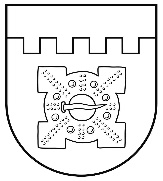 LATVIJAS REPUBLIKADOBELES NOVADA DOMEBrīvības iela 17, Dobele, Dobeles novads, LV-3701Tālr. 63707269, 63700137, 63720940, e-pasts dome@dobele.lvLĒMUMSDobelē2023. gada 28. decembrī                                                                                                    Nr.557/16Par grozījumu Dobeles novada domes 2023. gada 28. septembra lēmumā Nr. 377/13 ”Par Dobeles novada infrastruktūras objektu bezmaksas izmantošanas limitiem”Saskaņā ar Pašvaldību likuma 4. panta pirmās daļas 5., 6. un 7. punktā noteikto, Sporta likuma 7. panta pirmās daļas 3. punktu, atklāti balsojot: PAR - 14 (Girts Ante, Sarmīte Dude, Māris Feldmanis, Edgars Gaigalis, Ivars Gorskis, Linda Karloviča, Edgars Laimiņš, Sintija Liekniņa, Sanita Olševska, Dace Reinika, Andrejs Spridzāns, Guntis Safranovičs, Ivars Stanga, Indra Špela), PRET - nav, ATTURAS – 1 (Viesturs Reinfelds), NEBALSO – 1 (Kristīne Briede), Dobeles novada dome  NOLEMJ:IZDARĪT Dobeles novada domes 2023. gada 28. septembra lēmumā Nr. 377/13 ” Par Dobeles novada infrastruktūras objektu bezmaksas izmantošanas limitiem” šādu grozījumu: Izteikt lēmuma pielikumu jaunā redakcijā (pielikumā).Domes priekšsēdētājs									I.GorskisPielikums Dobeles novada domes 2023. gada 28. decembra lēmumam Nr.557/16Dobeles novada infrastruktūras objektu bezmaksas izmantošanas limiti 2023./2024.Domes priekšsēdētājs	                      		            		                            I.GorskisLATVIJAS REPUBLIKADOBELES NOVADA DOMEBrīvības iela 17, Dobele, Dobeles novads, LV-3701Tālr. 63707269, 63700137, 63720940, e-pasts dome@dobele.lvLĒMUMSDobelē2023. gada 28. decembrī                                                                                           Nr.558/16Par Dobeles novada pašvaldības Īpašumu komisijas lēmumu	Dobeles novada dome (turpmāk – dome) ir izskatījusi […] (turpmāk – iesniedzēja) iesniegumu, saskaņā ar kuru tiek apstrīdēts Dobeles novada pašvaldības Īpašumu komisijas (turpmāk – komisija) 2023. gada 18.oktobra  lēmums Nr.1.19/37-18 “Par ceļa servitūta atzīmes dzēšanas pamatojuma dokumenta izsniegšanu” (turpmāk – lēmums). Izskatot iesniedzējas iesniegumu, dome konstatēja:Domes 2021. gada 25. novembrī apstiprinātā komisijas nolikuma 25. punkts nosaka, ka komisijas pieņemto lēmumu var apstrīdēt domē Administratīvā procesa likumā noteiktajā kārtībā. Līdz ar to secināms, ka iesniedzējas iesniegtā iesnieguma izskatīšana piekritīga domei.Dobeles novada pašvaldībā (turpmāk – pašvaldība) 2023. gada 26. jūlijā saņemts iesniedzējas iesniegums, kurā tiek lūgts dzēst iesniedzējai piederoša nekustamā īpašuma objekta apgrūtinājumu, kas Kadastra informācijas sistēmā reģistrēts nekustamajā īpašumā “Vijas”, Auru pagastā, Dobeles novadā, kadastra numurs 46460080312 (turpmāk – nekustamais īpašums), kas sastāv no zemes vienībām ar kadastra apzīmējumiem 46460080312 0,31 ha platībā un 46460080313 0,108 ha platībā. Nekustamais īpašums reģistrēts Auru pagasta zemesgrāmatas nodalījumā Nr.100000149992. Iesniegumā norādīts, ka ceļa servitūta teritorija Kadastra informācijas sistēmā reģistrēta pamatojoties uz Zemgales reģionālās nodaļas 2004. gada 27. septembra lēmumu Nr.232/1.14.3 “Par zemes piešķiršanu par samaksu” un 2004. gada 11. augustā izgatavoto zemes robežu plānu. Saskaņā ar iepriekš minēto lēmumu zemes vienībai ar kadastra apzīmējumu 46460080312 tika noteikts servitūts – tiesības uz braucamo ceļu par labu nekustamajam īpašumam ar kadastra numuru 46460080211 – 0,016 ha.Komisija ar 2023. gada 9. augusta lēmumu Nr. 2.5/2023/3762 “Par administratīvā akta izdošanas termiņa pagarināšanu” pagarināja administratīvā akta izdošanas termiņu līdz 2023.gada 30.oktobrim. Administratīvā akta izdošanas termiņu komisija pagarināja tādēļ, lai, atbilstoši Administratīvā procesa 62. pantam, noskaidrotu trešo personu viedokli.Ievērojot to, ka ceļš, kuram noteikta ceļa servitūta atzīme savieno dzīvojamo māju ar kūti Skolas ielā 16, Auru pagastā, Dobeles novadā, kuru lieto dzīvojamās mājas iedzīvotāji, un minētie iedzīvotāji ikdienā izmanto servitūta ceļu, komisija noskaidroja kūts Skolas ielā 16, Auru pagastā, Dobeles novadā, tiesisko valdītāju viedokli par ceļa servitūta atzīmes dzēšanas pamatojuma dokumenta izsniegšanu. No aptaujātajiem kūts 14 tiesiskajiem valdītājiem 9 pauda viedokli, ka ceļa servitūta atzīmes dzēšanas pamatojuma dokuments nav izsniedzams, jo minētās personas lieto šo ceļu, lai piekļūtu savam īpašumam- kūtij. 2023. gada 18. oktobrī komisija izskatīja iesniedzējas iesniegumu un nolēma atteikt izsniegt atzīmes dzēšanas pamatojuma dokumentu par Zemgales rajona tiesas Auru pagasta zemesgrāmatas nodalījuma Nr.100000149992  (nekustamais īpašums “Vijas”, Auru pagastā, Dobeles novadā) III daļas 1. iedaļā “Lietu tiesības, kas apgrūtina nekustamu īpašumu” reģistrēto atzīmi – 050203- servitūts – tiesības uz braucamo ceļu par labu nekustamajam īpašumam ar kadastra Nr.46460080211 0,016 ha. Par šo komisijas lēmumu iesniedzēja 2023. gada 17. novembrī iesniedza sūdzību, kurā norādīja, ka apstrīd komisijas pieņemto lēmumu. Lūdz pieaicināt lietas izskatīšanā. Sūdzībā tiek norādīts, ka nekāds ceļš sākotnējā skicē nav paredzēts, vēsturiski ir radusies “iestaigāta un iebraukta teritorija”. Tāpat iesniedzēja iesniegumā atsaucas uz Valsts zemes dienesta vēstuli, kurā minētais dienests norāda, ka minētais īpašuma lietošanas tiesību aprobežojums (ceļa servitūta atzīme) neatbilst servitūta jēdzienam, jo administratīvais akts, ar kuru tas nodibināts nav Civillikuma 1231.pantā paredzētais servitūta nodibināšanas pamats.Iesniedzēja viedoklis:Izskatot iesniedzējas sūdzību par komisijas lēmumu dome atzīst, ka komisijas lēmums, ar kuru atteikts izsniegt atzīmes dzēšanas pamatojuma dokumentu, ir tiesisks un pamatots.Komisija konstatējusi, ka nekustamais īpašums reģistrēts Zemgales rajona tiesas Auru pagasta zemesgrāmatas nodalījumā Nr.100000149992 un īpašuma tiesības nostiprinātas iesniedzējai. Zemesgrāmatas nodalījuma III daļas 1. iedaļā “Lietu tiesības, kas apgrūtina nekustamu īpašumu” reģistrēta atzīme – 050203 – servitūts – tiesības uz braucamo ceļu par labu nekustamajam īpašumam ar kadastra Nr.46460080211 0,016 ha (turpmāk – servitūta atzīme). Pamats servitūta atzīmes reģistrēšanai 2004. gada 7. septembra Valsts zemes dienesta lēmums Nr.232/1.14.3 un 2004. gada 11. augusta zemes robežu plāns, līdz ar to, kā to norādījis Valsts zemes dienests servitūta atzīme reģistrēta tiesiski. Nekustamais īpašums “Auru parks”, Auru pagastā, Dobeles novadā ar kadastra numuru 46460080211 reģistrēts Zemgales rajona tiesas Auru pagasta zemesgrāmatas nodalījumā Nr.100000620167 un īpašuma tiesības uz to nostiprinātas pašvaldībai.Ministru kabineta 2012. gada 10. aprīļa noteikumu Nr.263 “Kadastra objekta reģistrācijas un kadastra datu aktualizācijas noteikumi” 112.2. apakšpunkts nosaka, ka nekustamā īpašuma objekta apgrūtinājumus, izņemot šo noteikumu 111.punktā minēto, Kadastra informācijas sistēmā dzēš, ja iesniegts valsts vai pašvaldības institūcijas dokuments par nekustamā īpašuma objekta apgrūtinājuma dzēšanu, ja tas Kadastra informācijas sistēmā ir reģistrēts uz attiecīgās valsts vai pašvaldības institūcijas dokumenta pamata un attiecīgā valsts vai pašvaldības institūcija izsniedz dokumentu par apgrūtinājuma dzēšanu.       Komisija lēmumā pamatoti norādījusi, ka Latvijas Republikas Augstākās tiesas Senāta Departamentu priekšsēdētāju sēdes lēmumā norādīts, ka zemes reformas laikā (zemes piešķiršana lietošanā laikā) varēja tikt noteikti zemes lietošanas tiesību aprobežojumi citu fizisko un juridisko personu interesēs saskaņā ar likuma „Par zemes lietošanu un zemes ierīcību” 29. un 32.pantu (redakcijā, kas bija spēkā līdz 2006.gada 31.decembrim). Minētajā Senāta lēmumā norādīts, ka  likuma „Par 1937.gada 22.decembra Zemesgrāmatu likuma spēka atjaunošanu un spēkā stāšanās kārtību” 14.panta pirmās daļas (redakcijā, kas bija spēkā līdz 1996.gada 30.aprīlīm) izrietēja – ja viena gada laikā no īpašuma tiesību nostiprināšanas dienas persona, kuras labā nostiprināta tiesību aprobežojuma atzīme, nav iesniegusi šīs tiesības nostiprinājuma lūgumu, tad atzīme bija dzēšama. Līdz ar to secināms, ka šīm atzīmēm bija pagaidu raksturs un tām laika gaitā bija jāpārvēršas par ierakstiem vai arī jāizzūd (Senāta 2021. gada 5. jūlija Departamentu priekšsēdētāju sēdes lēmums Nr.5-14/3-2021, 7. punkts).Civillikuma 1130. pants nosaka, ka servitūts ir tāda tiesība uz svešu lietu, ar kuru īpašuma tiesība uz to ir lietošanas ziņā aprobežota kādai noteiktai personai vai noteiktam zemes gabalam par labu, šī paša likuma 1231. pants nosaka, ka servitūtus nodibina: ar likumu; ar tiesas spriedumu; ar līgumu vai testamentu, šī paša likuma 1235. pants nosaka, ka no servitūta izrietošā lietu tiesība ir nodibināta un spēkā abām pusēm, t. i. valdošā un kalpojošā nekustamā īpašuma īpašniekiem, tikai pēc servitūta ierakstīšanas zemes grāmatās; līdz tam laikam viņu starpā pastāv vienīgi personiska saistība, kuras ierakstīšanu zemes grāmatās var tomēr prasīt katra puse, ja vien izpildīti visi citi servitūtam nepieciešamie noteikumi.Civillikuma 1141. pants nosaka, ka katra reālservitūta pastāvēšanai vajadzīgi divi nekustami īpašumi, no kuriem viens apgrūtināts otram par labu; pirmais ir saistītais jeb kalpojošais, otrais tiesīgais jeb valdošais. Lai arī šajā gadījumā ir saprotams, kurš ir valdošais un kurš ir kalpojošais nekustamais īpašums,  servitūta atzīme ierakstīta atzīmes veidā, saskaņā ar Zemesgrāmatu likuma 45. panta 8. punktu. Līdz ar to uzskatāms, ka servitūts nav nodibināts līdz galam un tas nav uzskatāms par servitūtu Civillikuma 1130. panta, 1231. panta un 1235. panta izpratnē. Servitūta atzīmei ir pagaidu regulējuma raksturs. Tāpat komisija lēmumā pamatoti norāda, ka Senāts ir norādījis uz to, kā risināms jautājums par īpašuma reformas laikā zemesgrāmatās ierakstītajām atzīmēm. Proti, tikai gadījumos, kad nav apgrūtinājuma lietotāju un tādējādi nepieciešamības lietot īpašuma apgrūtinājumus, savas kompetences ietvaros par iespēju tos dzēst lemj pašvaldība. Savukārt, ja lietotāji ir, jautājums ir risināms, personām vienojoties vai vēršoties tiesā civilprocesuālajā kārtībā. (Senāta 2022. gada 31. marta spriedums lietā Nr.SKA-60/2022, 9. punkts). Komisija ir pamatoti  secinājusi, lai pašvaldība varētu izsniegt dokumentu par apgrūtinājuma dzēšanu, pašvaldībai bija nepieciešams noskaidrot, vai šajā gadījumā ir kādi apgrūtinājuma lietotāji.Ievērojot minēto komisija ir noskaidrojusi būves ar kadastra apzīmējumu 46460080258001, kas atrodas Skolas ielā 16, Auru pagastā, Dobeles novadā tiesisko valdītāju viedokli un argumentus par iespējamo atzīmes dzēšanu. Papildus minētajam 2023. gada 11. oktobrī Īpašumu komisija ir apsekojusi nekustamo īpašumu dabā un konstatējusi, ka cauri nekustamajam īpašumam ved ceļš, kuru izmanto Auru pagasta iedzīvotāji, lai nokļūtu līdz kūtij (būve ar kadastra apzīmējumu 46460080258001, Skolas ielā 16, Dobelē, Dobeles novadā) un šajā gadījumā nav būtiskas nozīmes tam, ka vēsturiski atzīme ir reģistrēta par labu zemes vienībai ar kadastra apzīmējumu 46460080211, kura vairākkārtīgi ir sadalīta, kā rezultātā izveidojušās jaunās zemes vienības un piešķirti jauni kadastra apzīmējumi. Nav izšķirošas nozīmes arī tam, ka servitūta atzīme ir reģistrēta nekustamā īpašuma zemesgrāmatas nodalījumā atzīmes veidā. Valsts zemes dienests norādījis, ka šobrīd ceļa servitūta teritorija attiecās uz zemes vienībām ar kadastra apzīmējumiem 46460080258 (pašvaldībai piekritīga zemes vienība, uz kuras atrodas būve ar kadastra apzīmējumu 46460080258001) un 46460080410 (pašvaldībai piekritīga zemes vienība), par ko pašvaldība ir pārliecinājusies noskaidrojot trešo personu viedokļus. Ievērojot minēto komisija konstatējusi, ka pastāv apgrūtinājuma lietotāji, tādēļ komisija pamatoti atzinusi, ka iesniedzējas lūgums dzēst iesniedzējas nekustamā īpašuma objekta apgrūtinājumu -  atzīmi – 050203 – servitūts – tiesības uz braucamo ceļu par labu nekustamajam īpašuma ar kadastra Nr.46460080211 0,016 ha ir noraidāms.        Dome vēlas norādīt, ka komisijas lēmums atbilst arī administratīvo lietu izskatīšanas praksei. Tā Administratīvā rajona tiesa spriedumā analoģiskā lietā Nr.A420255022 atzinusi, ka pašvaldība lemj par atzīmes dzēšanu gadījumos, kad nav apgrūtinājuma lietotāju un tādejādi arī nepieciešamības pēc šāda veida atzīmes. Savukārt, ja lietotāji ir, jautājums sākotnēji risināms, personām vienojoties vai vēršoties tiesā civilprocesuālā kārtībā. Tāpat Administratīvā rajona tiesa spriedumā norādījusi, ka pašvaldībai pirms lēmuma pieņemšanas par servitūta atzīmes dzēšanu, administratīvā procesa ietvaros jānoskaidro, vai ir apgrūtinājuma lietotājs, proti, vai izskatāmajā gadījumā kāda persona izmanto tiesības, kas izriet no servitūta atzīmes nekustamajam īpašumam.      Ievērojot minēto atzīstams, ka komisijas lēmums atbilst normatīvo aktu noteikumiem un tiesu praksei, un tādēļ ir atstājams negrozīts.Pamatojoties uz likuma Pašvaldību likuma 10. panta pirmās daļas 21. punktu, Administratīvā procesa likuma 79. pantu,  81.panta pirmo daļu, otrās daļas 1.punktu, piekto daļu, Ministru kabineta 2012. gada 10. aprīļa noteikumu Nr.263 “Kadastra objekta reģistrācijas un kadastra datu aktualizācijas noteikumi” 112.2. apakšpunktu, balsojot PAR - 13 (Girts Ante, Sarmīte Dude, Māris Feldmanis, Ivars Gorskis, Linda Karloviča, Edgars Laimiņš, Sintija Liekniņa, Sanita Olševska, Dace Reinika, Andrejs Spridzāns, Guntis Safranovičs, Ivars Stanga, Indra Špela), PRET - nav, ATTURAS – 3 (Kristīne Briede, Edgars Gaigalis, Viesturs Reinfelds), Dobeles novada dome NOLEMJ:1. Atstāt negrozītu Dobeles novada pašvaldības Īpašumu komisijas 2023. gada 18.oktobra lēmumu Nr.1.19/37-18 “Par ceļa servitūta atzīmes dzēšanas pamatojuma dokumenta izsniegšanu” 2. Iesniedzējas – […], personas kods […], sūdzību par atteikumu izsniegt atzīmes dzēšanas pamatojuma dokumentu par Zemgales rajona tiesas Auru pagasta zemesgrāmatas nodalījuma Nr.100000149992  (nekustamais īpašums “Vijas”, Auru pagastā, Dobeles novadā) III daļas 1. iedaļā “Lietu tiesības, kas apgrūtina nekustamu īpašumu” reģistrēto atzīmi – 050203- servitūts – tiesības uz braucamo ceļu par labu nekustamajam īpašumam ar kadastra Nr.46460080211 0,016 ha, noraidīt kā nepamatotu. 3. Lēmumu var pārsūdzēt 1 (viena) mēneša laikā no lēmuma spēkā stāšanās dienas Administratīvā rajona tiesā Administratīvā procesa likumā noteiktajā kārtībā.Domes priekšsēdētājs                                                                                                  I.GorskisLATVIJAS REPUBLIKADOBELES NOVADA DOMEBrīvības iela 17, Dobele, Dobeles novads, LV-3701Tālr. 63707269, 63700137, 63720940, e-pasts dome@dobele.lvLĒMUMSDobelē2023. gada 28. decembrī                                                                                           Nr.559/16Par sadarbības līguma slēgšanu ar SIA “Pienava wind”	Dobeles novada dome, izskatot iesniegto lēmuma projektu “Par sadarbības līguma slēgšanu ar SIA “Pienava wind”  konstatēja:	SIA “Pienava wind”, reģistrācijas Nr. 40103730508, (turpmāk – Sabiedrība) attīsta vēja parku “Pienava” Tukuma novadā un ar vēja parka ekspluatāciju saistīto elektriskās infrastruktūras izbūvi Tukuma un Dobeles novados. Minētā projekta realizācijai Dobeles novadā Sabiedrība plāno uzbūvēt apakšstaciju “Lejasstrazdi” un kabeļu līniju uz Tukuma novadu. Dobeles novada pašvaldības (turpmāk – Pašvaldības) būvvalde 2023. gada 3. novembrī Sabiedrībai izsniedza būvatļauju ar nosacījumiem būvniecības lietā BIS-BL-747819-8446 Apakšstacija “Lejasstrazdi”, “Zaļumi”, Dobeles pagasts, Dobeles novads, LV-3722.Minētās apakšstacijas būvniecībai un ekspluatācijai Sabiedrībai būs nepieciešams pārvadāt lielgabarīta un smagsvara kravas. Tāpat apakšstacijas un kabeļu līnijas būvniecībai un ekspluatācijai Sabiedrībai būs nepieciešams nodrošināt atbilstošus piebraucamos ceļus (tajā skaitā arī Pašvaldības ceļus) un ar ceļiem saistīto infrastruktūru. No teiktā secināms, ka Sabiedrības īstenotā apakšstacijas un kabeļu līnijas būvniecība skars Pašvaldības īpašumā esošos ceļus.Pašvaldību likuma 4.panta pirmā daļa nosaka pašvaldības autonomās funkcijas, to starpā minētā panta pirmās daļas 3.punkts nosaka, ka pašvaldības autonomā funkcija ir gādāt par pašvaldības īpašumā esošo ceļu būvniecību, uzturēšanu un pārvaldību.Tādejādi secināms, ka Sabiedrības īstenotā  apakšstacijas un kabeļu līnijas būvniecība var ietekmēt Pašvaldības autonomās funkcijas - pašvaldības īpašumā esošo ceļu uzturēšana un pārvaldība, izpildi, proti, tā var ietekmēt un pirmšķietami arī ietekmēs Pašvaldības īpašumā esošo ceļu kvalitāti. Tādēļ apakšstacijas un kabeļu līnijas būvniecības sekmīgai norisei būtu nepieciešama saskaņota Sabiedrības un Pašvaldības rīcība, lai nepasliktinātu Pašvaldības īpašumā esošo ceļu kvalitāti.Pašvaldību likuma 78.panta pirmā daļa nosaka, ka pašvaldības sadarbojas, ievērojot Valsts pārvaldes iekārtas likumā noteikto. 	Valsts pārvaldes iekārtas likuma 61.panta pirmā daļa nosaka, ka publiskas personas sadarbības līgumu slēdz, lai panāktu vismaz vienas līdzējas — publiskas personas kompetencē ietilpstoša pārvaldes uzdevuma efektīvāku veikšanu.	Ievērojot minēto, lai nodrošinātu no Pašvaldības autonomajām funkcijām izrietošo pārvaldes uzdevumu efektīvāku izpildi slēdzams sadarbības līgums ar Sabiedrību.	Atbilstoši Valsts pārvaldes iekārtas likuma 61. panta ceturtajai daļai atvasināta publiskā persona informē par sadarbības līgumu tiešās pārvaldes iestādi, kuras padotībā ir attiecīgā publiskā persona.	Saskaņā ar Pašvaldību likuma 4. panta pirmās daļas 3. punktu, 78. panta pirmo daļu, Valsts pārvaldes iekārtas likuma 61. panta pirmo daļu, atklāti balsojot: PAR - 12 (Girts Ante, Sarmīte Dude, Ivars Gorskis, Linda Karloviča, Gints Kaminskis, Edgars Laimiņš, Sintija Liekniņa, Sanita Olševska, Dace Reinika, Guntis Safranovičs, Ivars Stanga, Indra Špela), PRET – 5 (Kristīne Briede, Edgars Gaigalis, Māris Feldmanis, Viesturs Reinfelds, Andrejs Spridzāns), ATTURAS – nav, Dobeles novada dome NOLEMJ:1. Slēgt Sadarbības līgumu ar SIA “Pienava wind”, vienotais reģistrācijas numurs 40103730508, juridiskā adrese: Kaļķu iela 7, Rīga, LV-1050 (līguma projekts pielikumā).2. Pilnvarot Dobeles novada domes priekšsēdētāju I.Gorski parakstīt Sadarbības līgumu ar SIA “Pienava wind”.3. Uzdot Pašvaldības izpilddirektoram A.Vilkam  informēt Vides aizsardzības un reģionālas attīstības ministriju par Sadarbības līguma ar SIA “Pienava wind” noslēgšanu.Domes priekšsēdētājs							I.GorskisPielikumsDobeles novada domes28.12.2023. lēmumamNr.559/16SADARBĪBAS LĪGUMS Nr. ___APAKŠSTACIJAI “LEJASSTRAZDI” IZBŪVES PROJEKTAMDobeles novada pašvaldība, reģistrācijas Nr. 90009115092, juridiskā adrese: Brīvības iela 15, Dobele, Dobeles novads, LV-3701 (turpmāk – Pašvaldība), domes priekšsēdētāja Ivara Gorska personā, kurš rīkojas saskaņā ar Pašvaldību likuma 17. panta trešās daļas 5. punktu un Dobeles novada domes 2023. gada 28. decembra lēmuma Nr.--- “Par sadarbības līguma slēgšanu ar sabiedrību ar ierobežotu atbildību “Pienava wind” 2. punktu,  no vienas puses, unSIA “Pienava wind”, reģistrācijas Nr. 40103730508, juridiskā adrese: Kaļķu iela 7, Rīga, LV-1050 (turpmāk – Pienava wind), valdes locekles Ingas Āboliņas personā, kura rīkojas saskaņā ar sabiedrības statūtiem, no otras puses, turpmāk kopā sauktas Puses un katra atsevišķi – Puse,ņemot vērā, ka:Pienava wind attīsta vēja parku “Pienava” (turpmāk – Vēja parks) Tukuma novadā un ar vēja parku saistīto elektrisko infrastruktūru Tukuma un Dobeles novados;Pienava wind plāno izbūvēt apakšstaciju “Lejasstrazdi” (turpmāk – Apakšstacija) un kabeļu līniju uz Tukuma novadu;Pienava wind ir veikusi nepieciešamās izpētēs; Apakšstacijas būvniecībai un ekspluatācijai būs nepieciešams pārvadāt lielgabarīta un smagsvara kravas, kam nepieciešams saņemt atļaujas;Apakšstacijas izbūvei un ekspluatācijai nepieciešams nodrošināt atbilstošus piebraucamos ceļus (tai skaitā pašvaldības ceļus) un saistīto infrastruktūru;Apakšstacijas izbūvei un ekspluatācijai nepieciešams izvietot elektroapgādes kabeļus un piekļuvi elektrotīklu infrastruktūrai;Apakšstacijas un kabeļu līnijas sekmīgai realizācijai nepieciešama Pušu saskaņota darbība,kā arī  pamatojoties uz:Dobeles novada pašvaldības būvvaldes 2023. gada 3. novembrī izsniegto būvatļauju ar nosacījumiem būvniecības lietā BIS-BL-747819-8446 Apakšstacija “Lejasstrazdi”, “Zaļumi”, Dobeles pagasts, Dobeles novads, LV-3722;likuma “Par autoceļiem” 18. panta pirmo daļu,Ministru kabineta 2014. gada 19. augusta noteikumu Nr. 500 “Vispārīgie būvnoteikumi” 3.1. punkta prasībām,Puses noslēdz šādu sadarbības līgumu Apakšstacijas, kabeļu līnijas un saistītas infrastrūktūras izbūves projektam Dobeles pagastā (turpmāk – Līgums) :LĪGUMA PRIEKŠMETS, VISPĀRĪGIE NOTEIKUMI UN MĒRĶIS1.1.	Ievērojot spēkā esošos normatīvos aktus un likumu prasības, Pienava wind par saviem līdzekļiem veic  Apakšstacijas, kabeļu līnijas un saistītas infrastruktūras projektēšanu un būvniecību, un Pašvaldība piekrīt sadarboties nepieciešamās infrastruktūras nodrošināšanai, saskaņo pašvaldības ceļu / īpašumu izmantošanu un citu nepieciešamo atļauju un saskaņojumu nodrošināšanai Apakšstacijas un kabeļu līnijas būvniecībai atbilstoši Līguma nosacījumiem. 1.2.	Pašvaldība pilnvaro, bet Pienava wind apņemas veikt ieguldījumus ar Pienava wind saimnieciskās darbības vietu saistītā Pašvaldības publiskajā transporta infrastruktūrā, veicot Pašvaldības ceļu ģeotehnisko izpēti un citus projektēšanai nepieciešamos sagatavošanas darbus, būvniecības dokumentācijas izstrādi, kā arī būvdarbus Pašvaldību ceļu stiprināšanai, atjaunošanai vai pārbūvei, lai pa tiem būtu iespējams pārvadāt lielgabarīta un smagsvara kravas visā darbībai nepieciešamajā teritorijā, atbilstoši apstiprinātās darbības teritorijai. Pašvaldība piešķir tiesības Pienava wind veikt Pašvaldības ceļu stiprināšanu,  atjaunošanu (tajā skaitā atjaunojot ceļu melno sagumu) vai pārbūvi (būvniecību) (tajā skaitā izbūvējot ceļus ar melno segumu).  Saistībā ar minēto Pienava wind izstrādā būvniecības ieceri un iesniedz to saskaņošanai būvvaldē. Pašvaldības ceļu saraksts ir Līguma 1. pielikumā. Pašvaldības ceļu saraksts Līguma darbības laikā var tikt papildināts vai grozīts, Pusēm savstarpēji rakstiski vienojoties. Vienošanās kļūst par Līguma neatņemamu sastāvdaļu. 1.3.	Apakšstacijas un kabeļu līnijas ieceres realizācijai Pienava wind izbūvē transformatoru apakšstaciju un saistīto infrastruktūru, ieskaitot pieslēgumu Pašvaldības ceļam, kas tiek precizēts, gatavojot būvniecības ieceres dokumentāciju iesniegšanai un akceptēšanai Pašvaldības būvvaldē.1.4.	Ieguldījumi Pašvaldības ceļu izpētē un pārbūvē ir piesaistīti Pienava wind saimnieciskās darbības vietai un nepieciešami tās saimnieciskās darbības nodrošināšanai. Līguma darbības laikā un pēc tā izpildes Pašvaldības ceļi ir un paliek Pašvaldības īpašumā, kā arī ir un tiek uzskaitīti Pašvaldības grāmatvedības uzskaitē.1.5.	Pašvaldības ceļu izpēte un būvdarbi tajos tiek veikti par Pienava wind līdzekļiem. Par Līguma izpildi Pienava wind atlīdzību nesaņem. Pašvaldībai nav noteikts pretpienākums sakarā ar ieguldījumu veikšanu Pašvaldības ceļos, un tā neveic darbības, kuras būtu uzskatāmas par atlīdzību.1.6.	Apakšstacijas un kabeļu līnijas būvdarbu veikšanas laikā Pienava wind nodrošina Pašvaldības ceļu uzturēšanu, lai nepasliktinātu to stāvokli. Pienava wind sešu mēnešu laikā pēc būvdarbu pabeigšanas nodrošina melnā seguma izbūvi/atjaunošanu uz tās apakšstacijas un kabeļu līnijas būvniecības procesā izmantotajiem Pašvaldības ceļiem.  Par Pašvaldības ceļu uzturēšanu Apakšstacijas un kabeļu līnijas būvniecības laikā un ceļu melnā seguma izbūvi/atjaunošanu puses apņemas noslēgt atsevišķu līgumu. 1.7.	Veicamos būvdarbus un citus darbus Pašvaldības ceļos Puses saskaņo, iepriekš precizējot arī darbu tāmes. Pēc būvdarbu nodošanas ekspluatācijā vai citu darbu pabeigšanas Pienava wind veiktos būvdarbus Pašvaldības ceļos Pašvaldībai nodod ar pieņemšanas-nodošanas aktu.1.8.	Saskaņā ar likuma “Par autoceļiem” 18. panta pirmo daļu Pašvaldība atļauj Pienava wind ierīkot elektroapgādes kabeļu līnijas Pašvaldības ceļu zemes nodalījuma joslās. Kabeļu līniju atrašanās vietas tiek precizētas projektēšanas laikā. Lai novērstu šaubas, Puses apliecina, ka elektroapgādes kabeļu līnijas un to būvniecība nav uzskatāma par ieguldījumu publiskajā infrastruktūrā un elektroapgādes kabeļu līnijas netiks nodotas Pašvaldībai ar pieņemšanas-nodošanas aktu.PUŠU PIENĀKUMI, TIESĪBAS UN SADARBĪBA2.1.	Pienava wind:2.1.1.	uz pilnvarojuma pamata pilda Pasūtītāja funkcijas būvniecības procesā Līguma priekšmeta ietvaros un ir tiesīga iesniegt būvniecības ieceres dokumentus Pašvaldības vārdā, kā ierosinātāju norādot Pašvaldību;2.1.2.	būvdarbus Pašvaldības ceļos veic atbilstoši ar Pašvaldību un Būvvaldē saskaņotiem būvniecības ieceres dokumentiem un atbilstoši izsniegtajām būvatļaujām, Pašvaldības un citu institūciju tehniskajiem noteikumiem un būvniecību regulējošajiem normatīvajiem aktiem;2.1.3.	būvniecības procesa īstenošanā iesaista tikai atbilstošās jomās sertificētus un būvspeciālistu reģistrā reģistrētus būvspeciālistus un būvkomersantu reģistrā reģistrētus būvkomersantus;2.1.4.	pieprasa institūcijām nepieciešamos tehniskos noteikumu vai īpašos nosacījumus un saņem atļaujas;2.1.5.	par Pienava wind līdzekļiem nodrošina būvniecības ieceres dokumentācijas izstrādi un saskaņošanu.2.1.6.	par Pienava wind līdzekļiem nodrošina paredzēto risinājumu izbūvi, t.sk. autoruzraudzību, būvuzraudzību, būvdarbu veikšanu.2.1.7.	par Pienava wind līdzekļiem nodrošina Zemes ierīcības projektu izstrādi un tos bez maksas nodod Pašvaldībai.2.1.8.	pirms būvniecības ieceres iesniegšanas saskaņošanai būvvaldē vismaz 10 (desmit) dienas iepriekš iepazīstina Pašvaldību ar būvniecības ieceri, tās risinājumiem.2.2.	Pašvaldība:2.2.1.	sadarbojas ar Pienava wind Apakšstacijas un kabeļu līnijas ieceres realizācijā, kā arī atbalsta Pienava wind kontaktos un sadarbībā ar Pašvaldības iestādēm un kapitālsabiedrībām, citām pašvaldībām, citām valsts un pašvaldību kapitālsabiedrībām un realizācijā iesaistītām trešām pusēm, lai veicinātu efektīvu projektēšanas, būvniecības un ekspluatācijas procesu, kā arī racionālāko risinājumu identificēšanu;2.2.2.	sniedz Pienava wind informāciju un dokumentus, kas nepieciešami Līguma izpildei;2.2.3.	izsniedz tehniskos noteikumu būvniecības ieceres izstrādei;2.2.4.	izvērtē un saskaņo paredzētos tehniskos risinājumus, ne vēlāk kā 10 (desmit) darba dienu laikā no to iesniegšanas. Nepieciešamības gadījumā Pašvaldība ir tiesīga lūgt minēto termiņu pagarināt līdz viena mēnesim;2.2.5.	apņemas informēt Pienava wind par Dobeles pagasta infrastruktūras attīstības plāniem un citām attīstības iecerēm, kas varētu ietekmēt Līguma izpildi. Ja Pašvaldība plāno kādus darbus, kas iekļaujas Pienava Wind veicamo darbu teritorijā, tad Puses vienojas saskaņot šādu darbu veikšanu un Pienava Wind labā ticībā cenšas saskaņot darbu grafikus, lai abu Pušu plānotie darbi tiktu veikti iespējami vienā laikā racionāli izmantojot līdzekļus;2.2.6.	nepieciešamības gadījumā sniedz atļaujas, saskaņojumus vai piekrišanas, kas nepieciešamas Līguma izpildei un konsultē Pienava Wind par saistītiem procesiem;2.2.7.	piekrīt bez maksas pieņemt veiktos ieguldījumus Pašvaldības ceļos, parakstot pieņemšanas-nodošanas aktu. 2.3.	Pienava wind pirms Līgumā paredzēto būvdarbu uzsākšanas 20 (divdesmit) darba dienas iepriekš rakstiski informē Pašvaldību.2.4.	Puses nodrošina savstarpēju sadarbību Līgumā paredzēto plānošanas un būvdarbu veikšanas laikā. Puses apņemas labā ticībā veikt no tām atkarīgās nepieciešamās darbības, ciktāl tas ir saprātīgi.2.5.	Šobrīd plānotie darbi un termiņi kopējās sadarbības ietvaros tiek noteikti:2.5.1. Pašvaldības ceļu izpēte, būvprojektu minimālā sastāvā izstrāde, iesniegumu būvatļaujas saņemšanai iesniegšana – 2023. gada 4. ceturksnis; 2.5.2. būvatļauju projektēšanas nosacījumu izpilde – 2024. gada 3. ceturksnis;2.5.3. Ceļu un ielu (ieskaitot kabeļu infrastruktūru) būvdarbu veikšana – līdz 2026. gada 2. ceturksnim;2.5.4. Apakšstacijas, kabeļi līnijas un saistītās infrastruktūras paredzētos būvdarbus indikatīvi plānots veikt līdz 2027. gadam.LĪGUMA TERMIŅŠ3.1. Līgums stājas spēkā ar tā abpusējas parakstīšanas brīdi un ir spēkā līdz tā saistību pilnīgai izpildei.NEPĀRVARAMA VARA 4.1.	Puses tiek atbrīvotas no atbildības par daļēju vai pilnīgu šajā Līgumā paredzēto saistību neizpildi, ja saistību pienācīgu izpildi padara neiespējamu radusies nepārvarama vara, ārkārtēja rakstura apstākļi, kuru darbība sākusies pēc Līguma spēkā stāšanās, un kurus Puses nevarēja iepriekš paredzēt un novērst.4.2.	Pie Līguma 4.1. punktā minētajiem šādiem apstākļiem pieskaitāmi – epidēmija, pandēmija, karantīnas ierobežojumi, ugunsnelaime, kara darbība, vispārēja avārija, dabas stihijas.4.3.	Tai Pusei, kas atsaucas uz nepārvaramas varas, ārkārtēja rakstura apstākļu darbību, 3 (trīs) dienu laikā par tiem jāpaziņo otrai Pusei, norādot iespējamo saistību izpildes termiņu, kā arī iesniedzot šo faktu apliecinošus dokumentus.4.4.	Ja nepārvaramu, ārkārtēja rakstura apstākļu dēļ Līguma izpilde aizkavējas vairāk kā par 6 (sešiem) mēnešiem, Puses iespējami drīz sāk sarunas par Līguma izpildes alternatīviem variantiem vai arī vienojas par Līguma izbeigšanu.STRĪDU RISINĀŠANA5.1.	Strīdus un domstarpības, kas var rasties Līguma izpildes gaitā, Puses risina pārrunu ceļā.5.2.	Ja strīdus un domstarpības nav iespējams atrisināt pārrunu ceļā, katra no Pusēm var griezties Latvijas Republikas tiesā, lai tos izšķirtu saskaņā ar Latvijas Republikas tiesību aktiem.NOSLĒGUMA NOTEIKUMI6.1.	Puses atbild viena otrai par katru zaudējumu, kas radušies Pusēm nepildot ar Līgumu uzņemtās saistības, tajā skaitā Puses pārstāvju vai darbinieku ļaunprātības vai rupjas neuzmanības dēļ.6.2.	Pienava wind kontaktpersona Līguma izpildei ir projektu vadītājs Gatis Počs, e-pasts: gatis.pocs@eolusvind.com, mob. +371 26318246.6.3.	Pašvaldības kontaktpersona Līguma izpildei ir [amatpersona], e-pasts: [epasta adrese], mob. +371 [telefons].6.4.	Jebkuri grozījumi vai papildinājumi Līgumā jānoformē rakstiski un jāparaksta abām Pusēm. Šādi grozījumi un papildinājumi ar to abpusēju parakstīšanas brīdi kļūst par šī Līguma neatņemamu sastāvdaļu.6.5.	Ja kāds no Līguma noteikumiem tiek pasludināts par spēkā neesošu vai vairs nav izpildāms, Puses to groza tā, lai Līgumu varētu turpināt pildīt. Kāda noteikuma spēkā neesamība automātiski neietekmē pārējo Līguma noteikumu spēkā esamību, likumību un piemērojamību.6.6.	Jautājumi, kas nav atrunāti Līgumā, tiek atrisināti saskaņā ar spēkā esošajiem Latvijas Republikas tiesību aktiem.6.7.	Līgums sagatavots un parakstīts elektroniski uz 4 (četrām) lapām. Tā pielikums ir                        Pašvaldību ceļu saraksts uz __ (_______) lapām.PUŠU REKVIZĪTI1. pielikumsSADARBĪBAS LĪGUMAM Nr.________APAKŠSTACIJAS “LEJASSTRAZDI” IZBŪVES PROJEKTAMDOBELES PAGASTĀ Pašvaldību ceļu sarakstsLai kvalitatīvi veiktu projekta plānošanu, izpēti un projektēšanu, ir nepieciešams noteikt plānoto ceļu tīklu, pa kuru tiks organizēta Apakšstacijas iekārtu transportēšana montāžas darbu veikšanai būvdarbu laikā. Ņemot vēra Apakšstacijas atrašanās vietu ir nepieciešams izmantot pašvaldības īpašumā esošos ceļus (inženierbūves):ceļš Nr. 6011 “Pienava-Gaurata ezers-Pīpenes”;ceļš Nr. 6015 “Čiekuri-Lejas”;ceļš Nr. 6018 “Cūku komplekss-Lejasstrazdi”;ceļš Nr. 6019 “Pīpenes -Dīķmuiža-Cūku komplekss”.LATVIJAS REPUBLIKADOBELES NOVADA DOMEBrīvības iela 17, Dobele, Dobeles novads, LV-3701Tālr. 63707269, 63700137, 63720940, e-pasts dome@dobele.lvLĒMUMSDobelē2023. gada 28. decembrī                                                                                                 Nr.560/16Par nolikuma “Grozījumi nolikumā “Nekustamo īpašumu iznomāšanas komisijas nolikums”’’ apstiprināšanuSaskaņā ar Pašvaldību likuma 10. panta pirmās daļas 21. punktu, 53. panta otro daļu, Ministru kabineta 2018. gada 19. jūnija noteikumu “Publiskas personas zemes nomas un apbūves tiesības noteikumi” 4. punktu, Ministru kabineta 2018. gada 20. februāra noteikumu “Publiskas personas mantas iznomāšanas noteikumi” 11. punktu, atklāti balsojot : PAR - 17 (Girts Ante, Kristīne Briede, Sarmīte Dude, Māris Feldmanis, Edgars Gaigalis, Ivars Gorskis, Gints Kaminskis, Linda Karloviča, Edgars Laimiņš, Sintija Liekniņa, Sanita Olševska, Viesturs Reinfelds, Dace Reinika, Andrejs Spridzāns, Guntis Safranovičs, Ivars Stanga, Indra Špela), PRET - nav, ATTURAS - nav, Dobeles novada dome NOLEMJ:Apstiprināt nolikumu “Grozījumi nolikumā “Nekustamo īpašumu iznomāšanas nolikums”” (lēmuma pielikumā).Domes priekšsēdētājs			I.GorskisPielikumsDobeles novada domes 2023. gada 28. decembralēmumam Nr.560/16LATVIJAS REPUBLIKADOBELES NOVADA DOMEBrīvības iela 17, Dobele, Dobeles novads, LV-3701Tālr. 63707269, 63700137, 63720940, e-pasts dome@dobele.lvAPSTIPRINĀTSar Dobeles novada domes2023. gada 28. decembralēmumu Nr.560/16NOLIKUMS ’’GROZĪJUMI NOLIKUMĀ ’’NEKUSTAMO ĪPAŠUMU IZNOMĀŠANAS KOMISIJAS NOLIKUMS”Izdots saskaņā arPašvaldību likuma 10. panta pirmās daļas 21. punktu, 53. panta otro daļu,Ministru kabineta 2018. gada 19. jūnija noteikumu“Publiskas personas zemes nomas un apbūves tiesības noteikumi” 4. punktu,Ministru kabineta 2018. gada 20. februāra noteikumu “Publiskas personas mantas iznomāšanas noteikumi” 11. punktuIzdarīt Dobeles novada domes 2021. gada 25. novembra nolikumā “Nekustamo īpašumu iznomāšanas komisijas nolikums” (turpmāk – nolikums) šādus grozījumus:Izteikt nolikuma izdošanas tiesisko pamatojumu šādā redakcijā:     “Izdots saskaņā ar Pašvaldību likuma 10. panta pirmās daļas 21. punktu, 53. panta otro daļu, Ministru kabineta 2018. gada 19. jūnija noteikumu “Publiskas personas zemes nomas un apbūves tiesības noteikumi” 4. punktu, Ministru kabineta 2018. gada 20. februāra noteikumu “Publiskas personas mantas iznomāšanas noteikumi” 11. punktu”.Papildināt nolikuma 2. punktu aiz vārda “ar” ar vārdiem “Dobeles novada” un aiz vārda “domes” ar vārdiem un pieturzīmēm “(turpmāk tekstā – pašvaldības dome)”.Svītrot nolikuma 3. punktā vārdus un pieturzīmes “(turpmāk tekstā – dome)” un aizstāt vārdus “Dobeles novada” ar vārdiem “pašvaldības”. Papildināt nolikuma 7. punktu aiz vārda “novada” ar vārdiem “Centrālās pārvaldes” un aiz vārda “nodaļa” papildināt ar vārdiem un pieturzīmēm “(turpmāk tekstā – Nekustamo īpašumu nodaļa)”.Svītrot nolikuma 14. punktā vārdu “pašvaldības”. Aizstāt nolikuma 21. punktā vārdus “apstiprināto atlīdzības noteikšanas kārtības nolikumu” ar vārdiem “institūciju amatpersonu un darbinieku atlīdzības nolikumu”.Aizstāt nolikuma 24. punktā vārdu “Domē” ar vārdiem “pašvaldības domē”. Domes priekšsēdētājs			I.GorskisLATVIJAS REPUBLIKADOBELES NOVADA DOMEBrīvības iela 17, Dobele, Dobeles novads, LV-3701Tālr. 63707269, 63700137, 63720940, e-pasts dome@dobele.lvLĒMUMSDobelē2023. gada 28. decembrī								Nr.561/16Par kooperatīvā dzīvokļa un kopīpašuma domājamās daļas no būves un zemes privatizācijuDobeles novada pašvaldībā (turpmāk – pašvaldība) saņemts […] (turpmāk – iesniedzējs) iesniegums, saskaņā ar kuru lūgts pieņemt lēmumu, ka  dzīvokļa un  zemes domājamās daļas privatizācija Liepu ielā 3B-4, Dobelē, Dobeles novadā atbilst likumam par privatizāciju. Izskatot iesniegumu, Dobeles novada dome konstatēja:Zemes vienība ar kadastra apzīmējumu 46010166013 Liepu ielā 3B, Dobelē, Dobeles novadā 0,2222 ha (2222 m2) platībā reģistrēta Zemgales rajona tiesas Dobeles pilsētas zemesgrāmatas nodalījumā Nr.100000200529 un īpašuma tiesības uz to nostiprinātas pašvaldībai. Uz zemes vienības atrodas pašvaldībai nepiederošs ēku (būvju) nekustamais īpašums. Ēku (būvju) nekustamais īpašums, kas sastāv no divu stāvu dzīvojamās mājas (kadastra apzīmējums 46010166013002) ar astoņiem dzīvokļu īpašumiem, reģistrēts Zemgales rajona tiesas Dobeles pilsētas zemesgrāmatas nodalījumā Nr.100000134987 un īpašuma tiesības uz to reģistrētas Dzīvokļu īpašnieku kooperatīvajai sabiedrībai “LIEPAS”, reģ.Nr.48503005019 (turpmāk – kooperatīvā sabiedrība).Likuma “Par kooperatīvo dzīvokļu privatizāciju” 3. pants nosaka, ka privatizācijas subjekts ir dzīvokļu celtniecības kooperatīva biedrs, kurš pilnīgi vai daļēji nomaksājis paju par viņam lietošanā nodoto dzīvokli un kurš uzņemts par dzīvokļu celtniecības kooperatīva biedru likumā noteiktajā kārtībā.  Saskaņā ar kooperatīvās sabiedrības statūtu 3.1. punktu kooperatīvās sabiedrības biedri ir personas, kas ieguldījušas savas pajas kooperatīvās sabiedrības pamatkapitālā un par sabiedrības biedriem var būt personas, kuras iegādājušās dzīvokļus kooperatīvās sabiedrības apsaimniekošanas mājā [..].2003. gada 30. oktobrī kooperatīvās sabiedrības izziņā par dzīvokļu sadalīšanu dzīvojamā mājā Liepu ielā 3B, Dobelē, Dobeles novadā norādīts, ka dzīvokļa Nr.4 īpašniece ir iesniedzēja. Savukārt kooperatīvās sabiedrības 2008. gada 2. janvārī izdotā paju karte Nr.4 apliecina, ka iesniedzējai pieder paja 2500 LVL (divi tūkstoši pieci simti lati), kas saskaņā ar Latvijas Bankas kursu (0,702804) ir 3557,18 EUR (trīs tūkstoši pieci simti piecdesmit septiņi euro, 18 centi), vērtībā. Paju kartē Nr.4 norādīts, ka paju karte iesniedzējai dod tiesības izmantot un iegūt savā īpašumā dzīvokli Nr.4, Liepu ielā 3B, Dobelē, Dobeles novadā. Likuma “Par valsts un pašvaldību dzīvojamo māju privatizāciju” (turpmāk – Likums) 75. panta pirmā daļa nosaka, ka, ja dzīvojamā mājā esošie dzīvokļi privatizēti saskaņā ar likumu "Par kooperatīvo dzīvokļu privatizāciju" [..], privatizācijas komisija nosaka katra dzīvokļa īpašnieka kopīpašuma domājamo daļu un nodod privatizācijai vai nomā uz 99 gadiem zemes gabalu, uz kura dzīvojamā māja uzcelta. 2004. gada 15. janvārī Dobeles pilsētas Dzīvojamo māju privatizācijas komisija noteikusi kopīpašuma domājamās daļas dzīvojamai mājai Liepu ielā 3B, Dobelē, Dobeles novadā un konkrēti dzīvokļa īpašumam Nr.4 noteiktas 5530/50270 kopīpašuma domājamās daļas. Pamatojoties uz Likuma 75. panta trešo daļu, šā panta pirmajā un otrajā daļā minēto dzīvokļu īpašniekiem valsts vai pašvaldības zemes gabalus, kas atrodas pilsētās, kā arī privatizēto viendzīvokļa māju īpašniekiem lauku apvidos esošos valsts vai pašvaldības zemes gabalus, uz kuriem atrodas šīs mājas, nodod privatizācijai par sertifikātiem (redakcija, kas bija spēkā 2008. gada 14. augustā), 2008. gada 14. augustā Dobeles pilsētas dome ar iesniedzēju noslēgusi pirkuma līgumu par zemes gabala Liepu ielā 3B, Dobelē, Dobeles novadā 553/5027 domājamo daļu pārdošanu iesniedzējai par sertifikātiem.  Ministru kabineta 2012. gada 10. aprīļa noteikumu Nr. 263 “Kadastra objekta reģistrācijas un kadastra datu aktualizācijas noteikumi” 178. punkts nosaka, ka persona, kura saskaņā ar likumu "Par kooperatīvo dzīvokļu privatizāciju" ieguvusi dzīvokli, iesniegumam par dzīvokļa īpašuma reģistrāciju Kadastra informācijas sistēmā pievieno pagaidu apliecības kopiju par īpašuma tiesībām uz kooperatīvo dzīvokli (ja tā nav Valsts zemes dienesta rīcībā), uzrādot oriģinālu, vai, ja dzīvoklis iegūts darījuma rezultātā pēc Zemesgrāmatu likuma spēkā stāšanās, – darījuma dokumenta kopiju par īpašuma tiesībām uz dzīvokli, uzrādot oriģinālu. Savukārt šo pašu noteikumu 179.1. apakšpunkts nosaka, ka, ja personas rīcībā nav noteikumu 178.punktā minētās pagaidu apliecības par īpašuma tiesībām uz kooperatīvo dzīvokli, tā iesniedz apliecinātu vietējās pašvaldības lēmuma izrakstu vai norakstu (kopiju), vai izziņu par privatizācijai nepieciešamo dokumentu atbilstību likumam. Izvērtējot iesniedzējas iesniegto iesniegumu un pašvaldības rīcībā esošo informāciju, kā arī,  ņemot vērā iepriekš minēto, secināms, ka valsts tehniskās inventarizācijas dienests iesniedzējai nav izsniedzis īpašumu tiesību uz dzīvokli reģistrācijas pagaidu apliecību, lai dzīvokļa īpašumu varētu reģistrēt Valsts zemes dienesta Kadastra informācijas sistēmā. Līdz ar to nepieciešams dokuments, kas apliecina, ka privatizācijas dokumenti atbilst likumam “Par kooperatīvo dzīvokļu privatizāciju”. Izskatot privatizācijas dokumentus, atzīstams, ka dokumenti atbilst minētajam likumam. Papildus norādāms arī tas, ka zemes gabala Liepu ielā 3B, Dobelē, Dobeles novadā 553/5027 domājamā daļa pārdota iesniedzējai atbilstoši likumam “Par valsts un pašvaldību dzīvojamo māju privatizāciju”. Tādējādi īpašuma tiesības uz dzīvokļa īpašumu Liepu ielā 3B-4, Dobelē, Dobeles novadā, kā arī kopīpašuma 553/5027 domājamās daļas no ēkas (būves) un zemes gabala, reģistrējamas zemesgrāmatā uz iesniedzējas vārda. Pamatojoties uz Pašvaldību likuma 10. panta pirmās daļas 21. punktu, Ministru kabineta 2012. gada 10. aprīļa noteikumu Nr.263 “Kadastra objekta reģistrācijas un kadastra datu aktualizācijas noteikumi” 179.1. apakšpunktu, atklāti balsojot : PAR - 17 (Girts Ante, Kristīne Briede, Sarmīte Dude, Māris Feldmanis, Edgars Gaigalis, Ivars Gorskis, Gints Kaminskis, Linda Karloviča, Edgars Laimiņš, Sintija Liekniņa, Sanita Olševska, Viesturs Reinfelds, Dace Reinika, Andrejs Spridzāns, Guntis Safranovičs, Ivars Stanga, Indra Špela), PRET - nav, ATTURAS - nav, Dobeles novada dome NOLEMJ:Atzīt, ka privatizācijas objekta – dzīvokļa Nr.4 dzīvojamā mājā Liepu ielā 3B, Dobelē, Dobeles novadā, kadastra numurs 46015166004, kā arī kopīpašuma 553/5027 domājamās daļas no ēkas (būves) un zemes, kadastra numurs 46010166013, privatizācijai nepieciešamie dokumenti atbilst likumam “Par kooperatīvo dzīvokļu privatizāciju” un likumam “Par valsts un pašvaldību dzīvojamo māju privatizāciju”.   Dzīvokļa Nr.4 dzīvojamā mājā Liepu ielā 3B, Dobelē, Dobeles novadā, kā arī kopīpašuma 553/5027 domājamās daļas no ēkas (būves) un zemes, īpašuma tiesības zemesgrāmatā reģistrējamas […], personas kods […].Lēmumu var pārsūdzēt 1 (viena) mēneša laikā no lēmuma spēkā stāšanās dienas Administratīvā rajona tiesā Administratīvā procesa likumā noteiktajā kārtībā.Domes priekšsēdētājs       	                                                                                           I.GorskisLATVIJAS REPUBLIKADOBELES NOVADA DOMEBrīvības iela 17, Dobele, Dobeles novads, LV-3701Tālr. 63707269, 63700137, 63720940, e-pasts dome@dobele.lvLĒMUMSDobelē2023. gada 28. decembrī                                                                                             	Nr.562/16Par Grantu konkursa “Attīsti uzņēmējdarbību Dobeles novadā” projekta realizācijas termiņa pagarinājumuDobeles novada pašvaldībā (turpmāk - pašvaldība) saņemts […] (turpmāk – iesniedzēja) iesniegums, saskaņā ar kuru tiek lūgts rast iespēju pagarināt projekta “Svētku kupola izveide Dobeles pagasta “Baronos”” (turpmāk – projekts) realizāciju līdz 2024. gada pavasarim, par projekta gala termiņu nosakot 2024. gada 15. maiju. Iesniegumā norādīts, ka 2023.gada 7. augusta vētra ļoti smagi ietekmējusi laicīgu projekta realizāciju. Izskatot iesniedzējas iesniegumu, Dobeles novada dome konstatē:Pamatojoties uz pašvaldības Grantu konkursa “Attīsti uzņēmējdarbību Dobeles novadā 2023” (turpmāk – Grantu konkurss) vērtēšanas komisijas 2023. gada 29. maija sēdes lēmumu Nr.1 un Dobeles novada domes 2023. gada 23. februārī apstiprinātā Grantu konkursa “Attīsti uzņēmējdarbību Dobeles novadā” nolikuma (turpmāk – Grantu konkursa nolikums) 8.2. punktu, pašvaldības iestāde Dobeles Pieaugušo izglītības un uzņēmējdarbības atbalsta centrs (turpmāk – PIUAC) 2023. gada 26. jūnijā noslēdzis Līgumu par pašvaldības līdzfinansējuma piešķiršanu Nr.3-18/26.06.2023./1 (turpmāk – līgums) ar iesniedzēju par pašvaldības Granta piešķiršanu 2682 EUR (divi tūkstoši seši simti astoņdesmit divi euro) apmērā projekta realizācijai. Saskaņā ar Grantu konkursa nolikuma 4.6. punktu un noslēgtā līguma 1.2. punktu, projekta īstenošanas beigu termiņš ir noteikts 2023. gada 30. novembris.Iesniedzēja iesniegumā norādījusi, ka projekta realizācijai jau ir nopirkti kokmateriāli pamatu izbūvei un nodrošināts elektrības pieslēgums. Kupola gala cena no piegādātāja puses tika noteikta par 500 EUR (pieci simti euro) lielāka nekā tā bija norādīta sākotnējā piedāvājumā. Grantu konkursa nolikuma 10.3. punkts nosaka, ka, ja projekta īstenošanas gaitā Granta saņēmējam rodas nepieciešamība veikt darbības, kas nebija plānotas projektā, vai rodas apstākļi, kas projekta īstenošanu atbilstoši noslēgtajam līgumam ar PIUAC padara neiespējamu, Granta saņēmējam nekavējoties par to ir rakstiski jāinformē pašvaldība. Iesniedzēja rakstiski ir informējusi PIUAC par apstākļiem, kuri projekta īstenošanu līgumā noteiktajā termiņā ir padarījuši neiespējamu. 2023. gada 7. augusta vētras postījumu dēļ ir ietekmēti iesniedzējas finansiālie resursi, bet projekta pilnīgai realizācijai nepieciešami arī pašu līdzfinansējums. Līdz ar to tiek lūgts pagarināt projekta īstenošanas termiņu.Pašvaldību likuma 4. panta pirmās daļas 12. punktā noteikts, ka viena no pašvaldības autonomajām funkcijām ir sekmēt saimniecisko darbību pašvaldības administratīvajā teritorijā un sniegt tai atbalstu. Grantu konkursa nolikuma 1.3. punktā noteikts, ka Grantu konkursa mērķis ir motivēt biznesa veidošanu vai attīstību, atbalstot gan jaunu komersantu, gan saimnieciskās darbības veicēju rašanos, gan arī esošo komersantu un saimnieciskās darbības veicēju attīstību Dobeles novadā, atbilstoši pašvaldības piešķirtajiem finanšu līdzekļiem. Ņemot vērā iepriekš minēto un to, ka iesniedzējai ir radušies neparedzēti apstākļi, kuri nepieļauj projekta realizāciju īstenot noteiktajā termiņā, no pašvaldības puses būtu sniedzams atbalsts projekta realizācijas pabeigšanai, noslēdzot rakstisku vienošanos ar iesniedzēju par līguma grozījumiem, saskaņā ar kuru tiktu pagarināts projekta realizācijas termiņš līdz 2024. gada 15. maijam.Pamatojoties uz Pašvaldību likuma 4. panta pirmās daļas 12. punktu, atklāti balsojot : PAR - 17 (Girts Ante, Kristīne Briede, Sarmīte Dude, Māris Feldmanis, Edgars Gaigalis, Ivars Gorskis, Gints Kaminskis, Linda Karloviča, Edgars Laimiņš, Sintija Liekniņa, Sanita Olševska, Viesturs Reinfelds, Dace Reinika, Andrejs Spridzāns, Guntis Safranovičs, Ivars Stanga, Indra Špela), PRET - nav, ATTURAS - nav, Dobeles novada dome NOLEMJ:Veikt grozījumus 2023. gada 26. jūnijā starp saimnieciskās darbības veicēju […], reģistrācijas Nr.[…], un Dobeles novada pašvaldību noslēgtajā Līgumā par pašvaldības līdzfinansējuma piešķiršanu Nr.3-18/26.06.2023./1, nosakot, ka projekta “Svētku kupola izveide Dobeles pagasta “Baronos”” īstenošana tiek pabeigta līdz 2024. gada 15. maijam.Uzdot Dobeles novada pašvaldības iestādei Dobeles Pieaugušo izglītības un uzņēmējdarbības atbalsta centrs 10 (desmit) darba dienu laikā no lēmuma pieņemšanas dienas noslēgt lēmuma 1. punktā minēto vienošanos.Domes priekšsēdētājs									I.GorskisLATVIJAS REPUBLIKADOBELES NOVADA DOMEBrīvības iela 17, Dobele, Dobeles novads, LV-3701Tālr. 63707269, 63700137, 63720940, e-pasts dome@dobele.lvLĒMUMSDobelē2023. gada 28. decembrī	                                                                                     Nr.563/16Par atļauju lauksaimniecības zemes ierīkošanai mežā nekustamajā īpašumā “Upesjoži” Bikstu pagastā, Dobeles novadāDobeles novada pašvaldība (turpmāk – pašvaldība) izskatīja SIA “JOŽI”, reģistrācijas numurs 45101001791, iesniegumu par atļauju lauksaimniecības zemes ierīkošanai mežā nekustamā īpašuma “Upesjoži” (kadastra Nr. 46540030023) zemes vienībā ar kadastra apzīmējumu 46540030023, Bikstu pagastā, Dobeles novadā 0,07 ha platībā.Saskaņā ar Dobeles novada domes saistošajiem noteikumiem Nr. 3 “Dobeles novada teritorijas plānojuma 2013.-2025. gadam grozījumu teritorijas izmantošanas un apbūves noteikumi un grafiskā daļa ” (apstiprināti ar Dobeles novada domes 2017. gada 27. jūlija lēmumu Nr. 187/9 „Par Dobeles novada teritorijas plānojuma 2013.-2025. gadam grozījumu un Vides pārskata apstiprināšanu”), atmežošanai paredzētā platība atrodas mežu teritorijā. Mežu likuma 41. panta pirmā daļa nosaka, ka  platību atmežo, ja tas nepieciešams būvniecībai, derīgo izrakteņu ieguvei, lauksaimniecībā izmantojamās zemes ierīkošanai, īpaši aizsargājamo biotopu atjaunošanai, valsts sauszemes teritorijas aizsardzības un neaizskaramības nodrošināšanai vai valsts apdraudējuma situācijas novēršanai militārajos objektos un to aizsargjoslās un ja personai ir izdots kompetentas institūcijas administratīvais akts, kas tai piešķir tiesības veikt minētās darbības, un persona ir kompensējusi valstij ar atmežošanas izraisīto negatīvo seku novēršanu saistītos izdevumus.Ministru kabineta 2013. gada 5. marta noteikumu Nr. 118 „Kārtība, kādā lauksaimniecībā izmantojamo zemi ierīko mežā, kā arī izsniedz atļauju tās ierīkošanai” (turpmāk – Ministru kabineta noteikumi) 7. punkts noteic, ka atļauju lauksaimniecības zemes ierīkošanai izsniedz vietējā pašvaldība, kuras administratīvajā teritorijā atrodas meža īpašums vai tiesiskais valdījums, kurā paredzēta lauksaimniecības zemes ierīkošana.Atbilstoši Ministru kabineta noteikumu 10.1. apakšpunktam, pašvaldība ir pieprasījusi un saņēmusi pozitīvu Valsts meža dienesta Zemgales virsmežniecības atzinumu (2023. gada 22.novembrī). Savukārt, Valsts Vides dienests (2023. gada 22.novembrī)  un Dabas aizsardzības pārvalde ( 2023.gada 15.novemrī) sniedza negatīvus atzinumus, ka paredzētā darbība neatbilst dabas un vides aizsardzību reglamentējošajiem normatīvajiem aktiem. Dabas aizsardzības pārvalde norāda, ka platība, kuru plānots atmežot, atrodas mikrolieguma mazajam ērglim buferzonā un tās ieskatā nav iespējams apsaimniekot aramzemi, neveicot mehanizētu augsnes apstrādi vai pārvietošanos ar tehniku pa lauku, laika posmā no 1. marta līdz 31. jūlijam un līdz ar to pēc meža zemes transformācijas ievērot Ministru kabineta 2012.gada 18.decembra noteikumu Nr. 940 “Noteikumi par mikroliegumu izveidošanas un apsaimniekošanas kārtību, to aizsardzību, kā arī mikroliegumu un to buferzonu noteikšanu” 40.1. apakšpunkta prasības.Ievērojot iepriekš minēto, pamatojoties uz Meža likuma 41. panta pirmo daļu, Ministru kabineta 2013. gada 5. marta noteikumu Nr. 118 “Kārtība, kādā lauksaimniecībā izmantojamo zemi ierīko mežā, kā arī izsniedz atļauju tās ierīkošanai” 10.2. punktu, atklāti balsojot : PAR - 16 (Girts Ante, Kristīne Briede, Sarmīte Dude, Māris Feldmanis, Edgars Gaigalis, Ivars Gorskis, Gints Kaminskis, Linda Karloviča, Edgars Laimiņš, Sintija Liekniņa, Sanita Olševska, Dace Reinika, Andrejs Spridzāns, Guntis Safranovičs, Ivars Stanga, Indra Špela), PRET - nav, ATTURAS – 1 (Viesturs Reinfelds), Dobeles novada dome NOLEMJ:ATTEIKT izsniegt atļauju  SIA "JOŽI", reģistrācijas numurs 45101001791, ierīkot lauksaimniecības zemi mežā 0,07 ha platībā nekustamā īpašuma “Upesjoži” (kadastra Nr.46540030023) zemes vienībā ar kadastra apzīmējumu 46540030023, Bikstu pagastā, Dobeles novadā.Domes pieņemto lēmumu viena mēneša laikā no lēmuma paziņošanas brīža ir tiesības pārsūdzēt Administratīvajā tiesā Jelgavas tiesu namā Atmodas ielā 19, Jelgavā, LV-3007.Domes priekšsēdētājs					           			I. GorskisLATVIJAS REPUBLIKADOBELES NOVADA DOMEBrīvības iela 17, Dobele, Dobeles novads, LV-3701Tālr. 63707269, 63700137, 63720940, e-pasts dome@dobele.lvLĒMUMSDobelē2023. gada 28. decembrī                                                                                         Nr.564/16Par starpgabala statusa noteikšanu nekustamajam īpašumam „Vīlupēni”, Bukaišu pagastā, Dobeles novadāDobeles novada dome ir izskatījusi Dobeles novada Centrālās pārvaldes Nekustamo īpašumu nodaļas ierosinājumu noteikt nekustamajam īpašumam „Vīlupēni”, Bukaišu pagastā, Dobeles novadā,  kadastra numurs 46560060626 (turpmāk – Īpašums), starpgabala statusu. Izskatot minēto ierosinājumu, Dobeles novada dome konstatēja:Saskaņā ar Tērvetes novada domes 2012. gada 23. augusta sēdes Nr.8 6.§ „Par zemes lietošanas tiesību izbeigšanu un zemes piekritību”, Īpašums piekrīt Tērvetes novada pašvaldībai un sastāv no vienas  zemes vienības ar kadastra apzīmējumu 46560060186, platība 0,6912 ha. Administratīvo teritoriju un apdzīvoto vietu likuma pārejas noteikumu 6. punkts nosaka, ka ar 2021. gada pašvaldību vēlēšanās jaunievēlētās pašvaldības domes vai ar atsevišķu likumu ieceltas pagaidu administrācijas pirmo sēdi izbeidzas visu bijušo pašvaldību domju pilnvaras. Novada pašvaldība ir attiecīgajā novadā iekļauto pašvaldību institūciju, finanšu, mantas, tiesību un saistību pārņēmēja [..].Publiskas personas mantas atsavināšanas likuma 1. panta 11. punkta “b” apakšpunkts nosaka, ka zemes starpgabals ir publiskai personai piederošs zemesgabals, kura platība lauku apvidos ir mazāka par pašvaldības saistošajos noteikumos paredzēto minimālo zemesgabala platību vai kura konfigurācija nepieļauj attiecīgā zemesgabala izmantošanu atbilstoši apstiprinātajam teritorijas plānojumam, vai kuram nav iespējams nodrošināt pieslēgumu koplietošanas ielai (ceļam). Saskaņa ar Valsts zemes dienesta Kadastra informācijas sistēmas datiem  Īpašumam nav iespējams nodrošināt pieslēgumu koplietošanas ceļam. No minētā secināms, ka Īpašums ir starpgabals.          Saskaņā ar Pašvaldību likuma 10. panta pirmās daļas 21. punktu, Publiskas personas mantas atsavināšanas likuma 1. panta 11. punkta “b” apakšpunktu, likuma “Par valsts un pašvaldību zemes īpašuma tiesībām un to nostiprināšanu zemesgrāmatās” 3. panta otrās daļas 4. punktu, atklāti balsojot: PAR - 17 (Girts Ante, Kristīne Briede, Sarmīte Dude, Māris Feldmanis, Edgars Gaigalis, Ivars Gorskis, Gints Kaminskis, Linda Karloviča, Edgars Laimiņš, Sintija Liekniņa, Sanita Olševska, Viesturs Reinfelds, Dace Reinika, Andrejs Spridzāns, Guntis Safranovičs, Ivars Stanga, Indra Špela), PRET - nav, ATTURAS - nav, Dobeles novada dome NOLEMJ:NOTEIKT starpgabala statusu nekustamā īpašuma „Vīlupēni”, Bukaišu pagastā, Dobeles novadā, kadastra numurs 46560060626, zemes vienībai ar kadastra apzīmējumu 46560060186, platība 0,6912 ha.Domes priekšsēdētājs                                                                                                  I.GorskisLATVIJAS REPUBLIKADOBELES NOVADA DOMEBrīvības iela 17, Dobele, Dobeles novads, LV-3701Tālr. 63707269, 63700137, 63720940, e-pasts dome@dobele.lvLĒMUMSDobelē2023. gada 28. decembrī                                                                                         Nr.565/16Par medību tiesību nodošanu mednieku biedrībai "Garaiskalns"Dobeles novada pašvaldībā (turpmāk – pašvaldība) izskatīts 2023. gada 1.decembrī saņemtais biedrības mednieku biedrības  "Garaiskalns" (turpmāk – iesniedzējs) iesniegums, saskaņā ar kuru tiek lūgts rast  iespēju noslēgt medību tiesību nomas līgumus, mednieku biedrības “Garaiskalns” medību iecirkņa paplašināšanai, zemāk minētās, mednieku biedrības “Garaiskalns” teritorijām piekļaujošās saimniecības. Iesniedzējs medību tiesības vēlas iegūt Dobeles novada zemes vienībās ar kadastra apzīmējumiem: Penkules pagastā: 46840070076 - platība 1,26 ha, un 46840070078 - platība 3,34 ha; Bēnes pagastā: 46500010122 - platība 2,01 ha; 46500010123 - platība 0,5970 ha; 46500010201 - platība 0,46 ha; 46500010324 - platība 1,16 ha; 46500010338 - platība 0,12 ha; 46500010341 - platība 0,8 ha; 46500010441 - platība 0,4 ha; 46500020063 - platība 0,7110 ha; 46500020126 - platība 1,09 ha; 46500020143 - platība  0,54 ha; 46500030027 - platība 1,0 ha; 46500030056 - platība 0,9 ha, un 46500030062 - platība 1,34 ha.Izskatot iesniedzēja iesniegumu, Dobeles novada dome konstatē:Medību likuma 1. panta 9. punktā noteikts, ka medību tiesības zemes īpašnieks vai tiesiskais valdītājs var izmantot pats vai nodot citai personai.Zemes vienības ar kadastra apzīmējumiem 46840070076 - platība 1,26 ha (“Induļi”, Penkules pagasts, Dobeles novads), 46840070078 - platība 3,34 ha (“Eglītes”, Penkules pagasts, Dobeles novads); 46500010122 - platība 2,01 ha (“Sunīši”, Bēnes pagasts, Dobeles novads); 46500010123 - platība 0,5970 ha (“Kaķīši”, Bēnes pagasts, Dobeles novads); 46500010201 - platība 0,46 ha (“Murri”, Bēnes pagasts, Dobeles novads); 46500010324 - platība 1,16 ha (“Virzas”, Bēnes pagasts, Dobeles novads); 46500010338 - platība 0,12 ha (“Pie kūtīm”, Bēnes pagasts, Dobeles novads); 46500010341 - platība 0,8 ha (“Kauguriņi”, Bēnes pagasts, Dobeles novads); 46500010441 - platība 0,4 ha (“Ritumi”, Bēnes pagasts, Dobeles novads); 46500020063 - platība 0,7110 ha (“Žiguļi”, Bēnes pagasts, Dobeles novads); 46500020126 - platība 1,09 ha (“Dailes”, Bēnes pagasts, Dobeles novads); 46500020143 - platība  0,54 ha (“Rociņas”, Bēnes pagasts, Dobeles novads); 46500030027 - platība 1,0 ha (“Rūķi”, Bēnes pagasts, Dobeles novads); 46500030056 - platība 0,9 ha (Dzelzceļa iela 1, Bēnes pagasts, Dobeles novads), un 46500030062 - platība 1,34 ha (“Zutiņi 1”, Bēnes pagasts, Dobeles novads), ir pašvaldībai piekritīgi un piederoši īpašumi.Zemes vienība ar kadastra apzīmējumu 46840070078 - platība 3,34 ha (“Eglītes”, Penkules pagasts, Dobeles novads) ir nodota nomā biedrībai Penkules mednieku klubs "PENKULE", reģistrācijas numurs 40008096151, līdz ar to pašvaldība medību tiesības šajā zemes vienībā nenodod mednieku biedrībai “Garaiskalns”.  Zemes vienības ar kadastra apzīmējumu 46500010122 - platība 2,01 ha (“Sunīši”, Bēnes pagasts, Dobeles novads); 46500010123 - platība 0,5970 ha (“Kaķīši”, Bēnes pagasts, Dobeles novads) ir nodotas atsavināšanai, līdz ar to pašvaldība medību tiesības šajā zemes vienībā nenodod.  Ministru kabineta 2014. gada 22. jūlija noteikumu Nr.421 “Medību noteikumi” 13. punktā noteikts, ka medību tiesības vienlaikus var nodot tikai vienai personai. Šo pašu noteikumu kārtībā Valsts meža dienests reģistrē un izveido medību iecirkņus.2023. gada 4.decembrī saņemts atbildes dokuments no Valsts meža dienesta, norādot, ka par pārējām iesniedzēja iesniegumā minētajām zemes vienībām Valsts meža dienestā nav reģistrētu medību tiesību nodošanas līgumi. Pamatojoties uz iepriekš minēto un Pašvaldību likuma 73. panta ceturto daļu, Medību likuma 1. panta 9. punktu, Ministru kabineta 2014. gada 22. jūlija noteikumu Nr.421 „Medību noteikumi” 13. un 14. punktu, atklāti balsojot: PAR - 17 (Girts Ante, Kristīne Briede, Sarmīte Dude, Māris Feldmanis, Edgars Gaigalis, Ivars Gorskis, Gints Kaminskis, Linda Karloviča, Edgars Laimiņš, Sintija Liekniņa, Sanita Olševska, Viesturs Reinfelds, Dace Reinika, Andrejs Spridzāns, Guntis Safranovičs, Ivars Stanga, Indra Špela), PRET - nav, ATTURAS - nav, Dobeles novada dome NOLEMJ:NODOT mednieku biedrībai "Garaiskalns", reģistrācijas numurs 50008233041, juridiskā adrese: “Aizupes”, Bēne, Bēnes pag., Dobeles nov., LV-3711, medību tiesības pašvaldībai piekritīgajās un piederošajās zemes vienībās Dobeles novadā Bēnes un Penkules pagastos:  „Murri” ar kadastra apzīmējumu 46500010201, 0,46 ha platībā;„Virzas” ar kadastra apzīmējumu 46500010324, 1,16 ha platībā;„Pie kūtīm” ar kadastra apzīmējumu 46500010338, 0,12 ha platībā;„Kauguriņi” ar kadastra apzīmējumu 46500010341, 0,8 ha platībā;„Ritumi” ar kadastra apzīmējumu 46500010441, 0,4 ha platībā;„Žiguļi” ar kadastra apzīmējumu 46500020063, 0,7110 ha platībā;„Dailes” ar kadastra apzīmējumu 46500020126, 1,09 ha platībā;„Rociņas” ar kadastra apzīmējumu 46500020143, 0,54 ha platībā;„Rūķi” ar kadastra apzīmējumu 46500030027, 1,0 ha platībā;„Dzelzceļa iela 1” ar kadastra apzīmējumu 46500030056, 0,9 ha platībā;„Zutiņi 1” ar kadastra apzīmējumu 46500030062, 1,34 ha platībā;“Induļi” ar kadastra apzīmējumu 46840070076, 1,26 ha platībā.NENODOT mednieku biedrībai "Garaiskalns", reģistrācijas numurs 50008233041, juridiskā adrese: “Aizupes”, Bēne, Bēnes pag., Dobeles nov., LV-3711, medību tiesības pašvaldībai piederošajās un piekritīgajās zemes vienībās:46500010122 - platība 2,01 ha (“Sunīši”, Bēnes pagasts, Dobeles novads); 46500010123 - platība 0,5970 ha (“Kaķīši”, Bēnes pagasts, Dobeles novads);46840070078 - platība 3,34 ha (“Eglītes”, Penkules pagasts, Dobeles novads).NOTEIKT, ka medību tiesību lietotājs ir atbildīgs par meža dzīvnieku radītajiem postījumiem lēmuma 1. punktā minētajās zemes vienībās.PILNVAROT pašvaldības izpilddirektoru slēgt līgumu par medību tiesību nodošanu ar mednieku biedrību "Garaiskalns" uz pieciem gadiem.Domes priekšsēdētājs                                                                                                  I. GorskisLATVIJAS REPUBLIKADOBELES NOVADA DOMEBrīvības iela 17, Dobele, Dobeles novads, LV-3701Tālr. 63707269, 63700137, 63720940, e-pasts dome@dobele.lvLĒMUMSDobelē2023. gada 28. decembrī                                                                                                 Nr.566/16Par grozījumiem 2023.  gada 1. marta deleģēšanas līgumā Nr. 4.3/2023/78 ar SIA ,,DOBELES ŪDENS”Dobeles novada dome 2023. gada 23.  februārī pieņēma lēmumu Nr. 85/3 ar kuru deleģēja SIA “DOBELES ŪDENS”, reģistrācijas Nr. 45103000470 (turpmāk – kapitālsabiedrība), no Pašvaldību likuma 4. panta pirmās daļas 1. punktā un 18. punktā noteiktās pašvaldības autonomās funkcijas un Ministru kabineta 2017. gada 27. jūnija noteikumu  Nr. 384 “Noteikumi par decentralizēto kanalizācijas sistēmu apsaimniekošanu un reģistrēšanu” 11. punktā noteiktās funkcijas izrietošus pārvaldes uzdevumus - pašvaldības valdījumā esošas lietus kanalizācijas uzturēšanu Dobeles novada Dobeles pilsētā,  ugunsdzēsības hidrantu uzturēšanu  Dobeles novada Dobeles pilsētā, Gardenē, Auru pagastā un Jaunbērzē, Jaunbērzes pagastā un decentralizētās kanalizācijas reģistra uzturēšanu. Pārvaldes uzdevumu izpilde noteikta līdz 2024. gada 28. februārim. 2023.  gada 1. martā starp kapitālsabiedrību un Dobeles novada pašvaldību (turpmāk – pašvaldība) noslēgts deleģēšanas līgums Nr. 4.3/2023/78 (turpmāk – deleģēšanas līgums).2023. gada 7. decembrī pašvaldībā saņemts kapitālsabiedrības iesniegums ar lūgumu grozīt dotācijas sadalījumu, nemainot kopējo dotācijas apmēru : palielināt dotācijas apmēru 2023. gadā lietus kanalizācijas uzturēšanai par 2945.11 EUR.samazināt dotācijas apmēru 2023. gadā decentralizētās kanalizācijas reģistra uzturēšanai par 2679.20 EUR.samazināt dotācijas apmēru 2023. gadā hidrantu uzturēšanai par 265.91 EUR.Vadoties no Pašvaldību likuma 4. panta pirmās daļas 1. punkta, 2. punkta, 18. punkta, 7. panta,  Ūdenssaimniecības pakalpojumu likuma 6. panta pirmās daļas,  Ugunsdrošības un ugunsdzēsības likuma  7. un 9. panta, Valsts pārvaldes iekārtas likuma 40. panta pirmās un otrās daļas, 41. panta pirmās daļas un 45. panta otrās daļas, 46. panta 6. punktuMinistru kabineta 2017. gada 27. jūnija noteikumu Nr. 384 “Noteikumi par decentralizēto kanalizācijas sistēmu apsaimniekošanu un reģistrēšanu” 11. punkta, atklāti balsojot: PAR - 17 (Girts Ante, Kristīne Briede, Sarmīte Dude, Māris Feldmanis, Edgars Gaigalis, Ivars Gorskis, Gints Kaminskis, Linda Karloviča, Edgars Laimiņš, Sintija Liekniņa, Sanita Olševska, Viesturs Reinfelds, Dace Reinika, Andrejs Spridzāns, Guntis Safranovičs, Ivars Stanga, Indra Špela), PRET - nav, ATTURAS - nav, Dobeles novada dome NOLEMJ:1. Izdarīt 2023. gada 1. martā starp Dobeles novada pašvaldību un SIA “DOBELES ŪDENS” noslēgtajā deleģēšanas līgumā Nr. 4.3/2023/78 šādus grozījumus:1.1. pievienot precizētu Līguma 1. pielikumu “Lietus ūdens kanalizācijas sistēmu uzturēšana”,  palielinot dotācijas apmēru 2023. gadā lietus kanalizācijas uzturēšanai par 2945 EUR (pielikumā);1.2. pievienot precizētu Līguma 2. pielikumu “Hidrantu  uzturēšana Dobeles novada Dobeles pilsētā, Gardenē, Auru pagastā un Jaunbērzē, Jaunbērzes pagastā”,  samazinot dotācijas apmēru 2023. gadā hidrantu uzturēšanai par 266 EUR (pielikumā);1.3. pievienot precizētu Līguma 3. pielikumu “Decentralizētās kanalizācijas reģistra uzturēšana”,  samazinot dotācijas apmēru 2023. gadā decentralizētās kanalizācijas reģistra uzturēšanai par 2679 EUR (pielikumā).2. Uzdot Dobeles novada Centrālās pārvaldes Juridiskajai nodaļai veikt atbilstošus grozījumus 2023.  gada 1. marta deleģēšanas līgumā Nr. 4.3/2023/78 un piecu darbdienu laikā no deleģēšanas līguma grozījumu noslēgšanas dienas nodrošināt to publicēšanu pašvaldības tīmekļa vietnē www.dobele.lv.3. Kontroli par lēmuma izpildi nodrošināt Dobeles novada pašvaldības izpilddirektoram.Domes priekšsēdētājs							I.Gorskispielikums01.03.2023.Deleģēšanas līgumam Nr. 4.3/2023/78Lietus ūdens kanalizācijas sistēmu uzturēšanaVeicamie darbi:Lietus ūdens kanalizācijas tīklu uzraudzības un attīstības darbi, tai skaitā tīkla informācijas uzturēšana, apsekošana, priekšlikumu sagatavošana darbības uzlabošanai, tehnisko noteikumu sagatavošana, projektu skaņošana un būvniecības kontrole;Lietus ūdens kanalizācijas tīrīšanas darbi, tai skaitā gūliju, aku tīrīšana, cauruļvadu, caurteku un kolektoru skalošana;Lietus ūdens kanalizācijas sistēmu remonta un atjaunošanas darbi, tai skaitā cauruļvadu bojājumu novēršana vai posmu nomaiņa, aku un gūliju konstrukciju remonts vai nomaiņa, aku augstuma regulēšanas, jaunu lietus ūdens pieslēgumu, gūliju un drenāžas cauruļvadu izbūve;Lietus ūdens kanalizācijas nodalīšana no sadzīves kanalizācijas, tai skaitā lietus ūdens pievadu un gūliju atvienošana;Lietus ūdens attīrīšanas iekārtu uzturēšanas darbi, tai skaitā to attālināta uzraudzība, nostādinātāju attīrīšana no nogulsnēm, iekšējo konstrukciju skalošana, naftas produktu atdalītāju izcelšana un skalošana.Prasības veicamo darbi izpildē: Veicot darbus jāievēro uz darba izpildi attiecināmie Latvijas Republikas un Dobeles novada pašvaldības normatīvie akti, tajā skaitā: Būvniecības likums, 19.08.2014. Ministru kabineta noteikumi Nr.500 “Vispārīgie būvnoteikumi”, 09.05.2017. Ministru kabineta noteikumi Nr.253 “Atsevišķu inženierbūvju būvnoteikumi”, Autoceļu būvdarbu specifikācijas ABS 2023/1 u.c.Darbu izpildes noteikumi: Pilnvarotai personai veicamie darbi tiek dalīti 2 (divās) grupās: periodiskie uzturēšanas darbi un avārijas situācijas novēršanas darbi: Periodiskie uzturēšanas darbi: Darba uzdevums tiek noteikts kopā ar Komunālās nodaļas atbildīgo speciālistu, apsekojot konkrētās ielu un lauku teritorijas. Darba izpildes termiņš tiek noteikts darba uzdevumā. Darbs tiek uzskatīts par pabeigtu, kad sastādīta atskaite par veiktajiem darbiem, kuru apstiprina Komunālās nodaļas atbildīgais speciālists; Avārijas situācijas novēršanas darbi: Darbi, kas nepieciešami, lai iespējami īsā laikā nodrošinātu lietus ūdens uztvērējaku restīšu, skataku vāku un citu elementu funkcionēšanu. Ja lietus ūdens uztvērējaku restīšu, skataku vāku un citu uzstādīšana uzreiz nav iespējama, tad izlikt brīdinājuma zīmes. Pēc informācijas saņemšanas reaģēšanas laiks ir 2 stundas. Par avārijas darbu pabeigšanu jāziņo Komunālās nodaļas atbildīgajam speciālistam. Darbs tiek uzskatīts par pabeigtu, kad sastādīta atskaite par veiktajiem darbiem, kuru apstiprina Komunālās nodaļas atbildīgais speciālists; Avārijas darbi var tikt uzdoti arī ārpus darba laika, brīvdienās un svētku dienās: Pilnvarotā persona uztur lietus ūdens attīrīšanas iekārtu apsekošanas žurnālu (elektroniski), kurā norāda datumu un laiku, kad notikusi apsekošana un kādi darbi veikti.Lietus ūdens kanalizācijas tīklu sarakstsLietus ūdens attīrīšanas iekārtu saraksts	Dotācijas sadalījums LIETUS KANALIZĀCIJAPiezīme: Darbu izpildēs (izņemot tabulā atspoguļoto filtru apkalpošanu) tiks pielietotas 4. pielikumā dotās vienību izmaksas pieskaitot tām klāt 6 % uzņēmuma peļņas izmaksas. Par konkrētiem darbiem sastādot darbu pieņemšanas nodošanas aktu. Materiālu izmaksas iekļaujamas izpildē pēc faktiskā izlietojuma.  Apkalpošanas, tīrīšanas, darbaspēka, tehnikas un remontu pozīcijas var tikt savstarpēji aizstātas. 2. pielikums01.03.2023.Deleģēšanas līgumam Nr. 4.3/2023/78Hidrantu  uzturēšana Dobeles novada Dobeles pilsētā,Gardenē, Auru pagastā un Jaunbērzē, Jaunbērzes pagastāVeicamie darbi:Veikt hidrantu hidrauliskās pārbaudes atbilstoši likumdošanas prasībām. Par pārbaužu rezultātiem sastādīt atbilstošu dokumentāciju.;Sniegt izziņas, kuras nepieciešamas būvniecības procesā par esošo hidrantu atrašanās vietu, to tehnisko stāvokli un veikto pārbaužu rezultātiem.; Novērst hidrantu pārbaudes laikā konstatētos hidrantu bojājumus.;Pēc Valsts ugunsdzēsības un glābšanas dienesta pieprasījuma novērst konstatētos un/vai tā darba procesā radušos hidrantu bojājumus.;Ar analītiskām metodēm noteikt ugunsdzēsības un ugunsdzēsības sistēmas uzturēšanā(t.sk. ugunsgrēku izlietoto) ūdens daudzumu. Prasības veicamo darbi izpildē: Veicot darbus jāievēro uz darba izpildi attiecināmie Latvijas Republikas un Dobeles novada pašvaldības normatīvie akti, tajā skaitā: LBN 222-15 “Ūdensapgādes būves”, Ugunsdrošības noteikumu prasības, LVS Standarts  LVS 187:2020 “Nacionālās prasības ugunsdzēsības hidrantu projektēšanai, izbūvei, nodošanai ekspluatācijā” , Būvniecības likums, 19.08.2014. Ministru kabineta noteikumi Nr.500 “Vispārīgie būvnoteikumi”, 09.05.2017. Ministru kabineta noteikumi Nr.253 “Atsevišķu inženierbūvju būvnoteikumi”, u.c.Darbu izpildes noteikumi: Pilnvarotai personai veicamie darbi tiek dalīti 2 (divās) grupās: Hidrantu hidrauliskās pārbaudes darbi,  un avārijas situācijas novēršanas darbi: Hidrantu  hidrauliskās pārbaudes darbi : Darbs tiek plānots un veikt atbilstoši SIA ”Dobeles ūdens” iespējamām par to iepriekš informējot Komunālās nodaļas atbildīgo speciālistu. Komunālās nodaļas atbildīgais speciālists pārbauda un saskaņo paveikto darbu apjomu un iepazīstas ar veikto pārbaužu rezultātiem. Atbilstoši hidrantu pārbaužu rezultātiem būvniecības procesā nepieciešamo  izziņu izsniegšana notiek divu nedēļu laikā pēc atbilstoša pieprasījuma saņemšanas. Ja izziņa pieprasīta, bet vēl nav veikti hidrantu pārbaudes darbi, tad  darbi konkrētajā pilsētas daļā jāieplāno un jāveic. Nepieciešamības gadījumā pieļaujams divu nedēļu izziņas izsniegšanas pagarinājums. Hidrantu pārbaudes darbi netiek veikti  ziemas laikā.; Avārijas situācijas novēršanas darbi: Darbi tiek veikti pēc nepieciešamības un pēc konstatēto pārbaužu rezultātiem iepriekš to veikšanu saskaņojot ar komunālās nodaļas speciālistiem.;  Avārijas darbi var tikt uzdoti arī ārpus darba laika, brīvdienās un svētku dienās: Pilnvarotā persona uztur avārijas darbu veikšanas žurnālu (elektroniski), kurā norāda datumu un laiku, kad notikusi apsekošana un kādi darbi veikti.Dotācijas sadalījums hidrantu uzturēšanaiPiezīme: Darbu izpildēs tiks pielietotas 4. pielikumā dotās vienību izmaksas pieskaitot tām klāt 6 % uzņēmuma peļņas izmaksas. Par konkrētiem darbiem sastādot darbu pieņemšanas nodošanas aktu.  Ūdens izmaksas atbilstoši spēkā esošo tarifu izmaksām. 	3. pielikums01.03.2023.Deleģēšanas līgumam Nr. 4.3/2023/78Decentralizētās kanalizācijas reģistra uzturēšanaPrasības veicamo darbu izpildē:Uz darba izpildi attiecināmi Latvijas Republikas un Dobeles novada pašvaldības normatīvie akti, tai skaitā, Ministru Kabineta noteikumi Nr. 384 “ Noteikumi par decentralizēto kanalizācijas sistēmu apsaimniekošanu un reģistrēšanu” un 2022.gada 26.maija Dobeles novada pašvaldības saistošie noteikumi Nr.20 “Par sabiedrisko ūdenssaimniecības pakalpojumu sniegšanas un lietošanas kārtību Dobeles novadā” un 2022.gada 26.maija saistošie noteikumi Nr.21 “Par decentralizēto kanalizācijas pakalpojumu sniegšanas un uzskaites kārtību Dobeles novada pašvaldībā”;Kvalitatīvi un savlaicīgi veikt visus darbus ar saviem resursiem, tas ir, ar savām ierīcēm (mehānismiem un instrumentiem) un materiāliem, izmantojot savas profesionālās iemaņas;Iekļaut datu bāzē un reģistrēt sistēmā bijušo Auces novada un Tērvetes novada decentralizētās kanalizācijas sistēmas, kuru īpašnieki iesniedz atbilstošus dokumentus. Informēt bijušā Tērvetes novada iedzīvotāju par nepieciešamību veikt viņu decentralizētās kanalizācijas sistēmas.(visiem, kuriem nepieciešams reģistrēt) Nodot pašvaldības administratīvajai komisijai vismaz 260 adreses, kuru īpašniekiem nepieciešams izsūtīt brīdinājums par nepieciešamību reģistrēt savu decentralizētās kanalizācijas sistēmu. Fiziski apsekot vismaz 60 decentralizētās kanalizācijas sistēmas un sastādīt slēdzienu par to atbilstību vai neatbilstību likumdošanas prasībām.No apsekotajām decentralizētājām decentralizētajām kanalizācijas sistēmām, kuras neatbilst likumdošanas prasībām uzdot to īpašniekiem panākt atbilstību līdz 28.02.2024. Prognozējamais apjoms – līdz 40 gab.  Reģistrēt sistēmā vismaz 150 jaunas decentralizētās kanalizācijas sistēmas. Vienu reizi mēnesī sniegt atskaiti Komunālās nodaļas atbildīgajam speciālistam par paveikto reģistra uzturēšanā.Decentralizētās kanalizācijas reģistra uzturēšanas izmaksas1 – personāla izmaksas, darba vietas uzturēšana, informatīvo materiālu sagatavošana, ikmēneša un citu atskaišu sagatavošana;2 – BITRIX programmas uzturēšana, komunikācija ar lietotājiem, klientu reģistrācija, datu bāzes DKS papildināšana ar jaunām adresēm;3 – GPS uzturēšanai, tauku atdalītāju adrešu reģistrācijai, adrešu ievadīšanai kartē, adrešu savienojums ar GPS sistēmu;4 – spectehnikas izmantošana apsekošanai un mērījumu veikšanai, apsekošanas akta sagatavošanai. 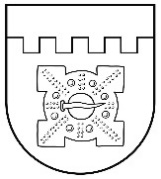 LATVIJAS REPUBLIKADOBELES NOVADA DOMEBrīvības iela 17, Dobele, Dobeles novads, LV-3701Tālr. 63707269, 63700137, 63720940, e-pasts dome@dobele.lvLĒMUMSDobelē2023. gada 28. decembrī                                                                                        Nr.567/16Par izmaiņām sadzīves atkritumu apsaimniekošanas maksā  Dobeles pilsētā, Augstkalnes, Annenieku, Auru, Bērzes, Bikstu, Bukaišu, Dobeles, Jaunbērzes, Krimūnu, Naudītes, Penkules, Tērvetes un Zebrenes pagastosDobeles novada dome, izskatot lēmuma projektu “Par izmaiņām sadzīves atkritumu apsaimniekošanas maksā Dobeles pilsētā, Augstkalnes, Annenieku, Auru, Bērzes, Bikstu, Bukaišu, Dobeles, Jaunbērzes, Krimūnu, Naudītes, Penkules, Tērvetes un Zebrenes pagastos” konstatēja sekojošo:Dobeles novada pašvaldībā (turpmāk – pašvaldība) saņemta SIA “Dobeles komunālie pakalpojumi” (turpmāk – sabiedrība)  2023. gada 12. decembra vēstule Nr. 1-9/242 “Par sadzīves atkritumu apsaimniekošanas maksu”,  kurā sabiedrība lūdz ar 2024. gada 1. februāri apstiprināt šādu maksu par sadzīves atkritumu apsaimniekošanu Dobeles pilsētā, Augstkalnes, Annenieku, Auru, Bērzes, Bikstu, Bukaišu, Dobeles, Jaunbērzes, Krimūnu, Naudītes, Penkules, Tērvetes un Zebrenes pagastos – par nešķiroto sadzīves atkritumu savākšanu, pārvadāšanu, dalītās atkritumu savākšanas, pārkraušanas un šķirošanas infrastruktūras objektu uzturēšanu – 12.29 EUR/m3 bez PVN, PVN 21% - 2.58 EUR, kopā 14.87 EUR/m3 ar PVN apmērā.SIA “Dobeles komunālie pakalpojumi” 100 % kapitāldaļu pieder pašvaldībai. Sabiedrības statūtos kā viens no  komercdarbības veidiem ir norādīts - atkritumu savākšana. Saskaņā ar 2017. gada 2. janvāra līgumu Nr. 7/4.3-2017 sabiedrībai ir piešķirtas īpašas tiesības sniegt sadzīves atkritumu apsaimiekošanas pakalpojumu Dobeles novada Dobeles pilsētā, Annenieku, Auru, Bērzes, Bikstu, Dobeles, Jaunbērzes, Krimūnu, Naudītes, Penkules un Zebrenes pagastos, bet no 2023. gada 1. februāra arī Augstkalnes, Bukaišu un Tērvetes pagastos (turpmāk – Līgums). Līguma  termiņš – 2024. gada 31. decembris.Līguma 1.5. punkts nosaka, ka maksu par sadzīves atkritumu savākšanu, pārvadāšanu, pārkraušanu un uzglabāšanu sabiedrība aprēķina un saskaņo ar pašvaldību. Atkritumu apsaimniekošanas likuma 39. panta pirmās daļas 1. un 2. punkts nosaka, ka  nešķirotu sadzīves atkritumu apsaimniekošanas (izņemot sadzīves atkritumu reģenerāciju) maksu atkritumu sākotnējam radītājam vai valdītājam veido:pašvaldības lēmumā apstiprinātā maksa par sadzīves atkritumu apsaimniekošanu, kurā tiek ietvertas visas izmaksas par nešķiroto un dalīti savākto atkritumu savākšanu, pārvadāšanu, pārkraušanu, šķirošanu un citām normatīvajos aktos noteiktajām darbībām, ko veic pirms atkritumu reģenerācijas un kas samazina apglabājamo atkritumu apjomu, maksa par uzglabāšanu un šo darbību veikšanai nepieciešamo infrastruktūras objektu izveidošanu un uzturēšanu, kā arī starpība starp dalīti savāktu bioloģisko atkritumu apsaimniekošanas izmaksām un šā likuma  39.1 noteikto maksu;sabiedrisko pakalpojumu regulēšanas komisijas apstiprinātais tarifs par sadzīves atkritumu apglabāšanu atkritumu poligonos.     Savukārt minētā panta ceturtā daļa nosaka, ka  pašvaldība ik gadu līdz 30. jūnijam izvērtē maksu par sadzīves atkritumu apsaimniekošanu. Maksu pārrēķina, ja šādu maksas komponenšu kopsumma mainās par 10 procentiem vai vairāk:1) šā panta pirmās daļas 1.punktā minētās izmaksas atkritumu tilpuma un masas attiecības mērījumu koeficienta piemērošanas rezultātā;2) ieņēmumu daļa, kuru atkritumu apsaimniekotājs gūst kā starpību tarifa maksājumā par sadzīves atkritumu apglabāšanu atkritumu poligonos starp savākto un atkritumu poligonā nodoto sadzīves atkritumu daudzumu.Saskaņā ar Dobeles novada domes 2022. gada 29. septembra saistošo noteikumu Nr. 33 „Par sadzīves atkritumu apsaimniekošanu Dobeles novada administratīvajā teritorijā” 71. punktu, atkritumu apsaimniekotājs ir tiesīgs ierosināt izmaiņas pašvaldības apstiprinātajai sadzīves atkritumu maksai, iesniedzot pašvaldībā iesniegumu, pievienojot maksas par sadzīves atkritumu apsaimniekošanu aprēķinu ar ekonomisko pamatojumu. Savukārt 72. punkts nosaka, ka pašvaldība izvērtē maksu par sadzīves atkritumu apsaimniekošanu saskaņā ar Atkritumu apsaimniekošanas likuma 39. panta ceturto daļu un maksu nemaina biežāk kā vienu reizi gadā.     No 2024. gada 1. janvāra mainīsies dabas resursu nodokļa likme par sadzīves atkritumu apglabāšanu no 95,00 EUR/t uz 110,00 EUR/t, kā arī ar Sabiedrisko pakalpojumu regulēšanas komisijas 2023. gada 14. septembra lēmumu Nr. 96 ir apstiprināts SIA “Jelgavas komunālie pakalpojumi” (poligons “Brakšķi”) sadzīves atkritumu apglabāšanas tarifs (ar dabas resursu nodokli, bez pievienotās vērtības nodokļa) no 2023. gada 16. oktobra 127,95 EUR/t apmērā. Kā arī ņemot vērā to, ka valstī būtiski ir pieaugušas citas izmaksas, kas ietekmē atkritumu apsaimniekošanas pakalpojumu (inflācija, patēriņa cenu pieaugums, degvielas un energoresursu cenu pieaugums), pašvaldības ieskatā sabiedrības aicinājums noteikt sabiedrības vēstulēs minētās sadzīves atkritumu apsaimniekošanas maksas ir pamatots, tādēļ pieņemams lēmums par jaunas  sadzīves atkritumu apsaimniekošanas maksas noteikšanu Dobeles pilsētā, Augstkalnes, Annenieku, Auru, Bērzes, Bikstu, Bukaišu, Dobeles, Jaunbērzes, Krimūnu, Naudītes, Penkules, Tērvetes un Zebrenes pagastos. Ievērojot teikto un vadoties no Atkritumu apsaimniekošanas likuma  39. panta pirmās daļas 1. un 2. punkta, 39. panta ceturtās daļas, Pašvaldību likuma  10. panta pirmās daļas 21. punkta, atklāti balsojot: PAR - 15 (Girts Ante, Sarmīte Dude, Māris Feldmanis, Edgars Gaigalis, Ivars Gorskis, Gints Kaminskis, Linda Karloviča, Edgars Laimiņš, Sintija Liekniņa, Sanita Olševska, Dace Reinika, Andrejs Spridzāns, Guntis Safranovičs, Ivars Stanga, Indra Špela), PRET – 1 (Kristīne Briede), ATTURAS – 1 (Viesturs Reinfelds), Dobeles novada dome NOLEMJ:Apstiprināt šādu maksu par sadzīves atkritumu apsaimniekošanu Dobeles pilsētā, Augstkalnes, Annenieku, Auru, Bērzes, Bikstu, Bukaišu, Dobeles, Jaunbērzes, Krimūnu, Naudītes, Penkules, Tērvetes un Zebrenes pagastos – 28.58 EUR/m3 bez PVN, PVN 21% - 6.00 EUR, kopā 34.58 EUR/m3 ar PVN apmērā, sastāvošu no : Noteikt, ka lēmuma 1. punktā apstiprinātā maksa par nešķiroto sadzīves atkritumu apsaimniekošanu stājas spēkā ar 2024. gada  1. februāri.Informēt Dobeles pilsētas, Augstkalnes, Annenieku, Auru, Bērzes, Bikstu, Bukaišu, Dobeles, Jaunbērzes, Krimūnu, Naudītes, Penkules, Tērvetes un Zebrenes pagastu iedzīvotājus par maksas par nešķiroto atkritumu apsaimniekošanu izmaiņām ievietojot attiecīgu paziņojumu Dobeles novada pašvaldības informatīvajā izdevumā un pašvaldības tīmekļa vietnē. Kontroli par lēmuma izpildi nodrošināt Dobeles novada pašvaldības izpilddirektoram.Domes priekšsēdētājs	I.GorskisLATVIJAS REPUBLIKADOBELES NOVADA DOMEBrīvības iela 17, Dobele, Dobeles novads, LV-3701Tālr. 63707269, 63700137, 63720940, e-pasts dome@dobele.lvLĒMUMSDobelē2023. gada 28. decembrī                                                                                                 Nr.568/16Par izmaiņām sadzīves atkritumu apsaimniekošanas maksā  Auces pilsētā, Bēnes, Īles, Lielauces, Ukru, Vecauces un Vītiņu pagastosDobeles novada dome, izskatot lēmuma projektu “Par izmaiņām sadzīves atkritumu apsaimniekošanas maksā Auces pilsētā, Bēnes, Īles, Lielauces, Ukru, Vecauces un Vītiņu pagastos” konstatēja sekojošo:Dobeles novada pašvaldībā (turpmāk – pašvaldība) saņemta SIA “Eco Baltia vide” (turpmāk – sabiedrība)  2023. gada 7. novembra vēstule Nr. 10-969e “Par bioloģisko atkritumu apsaimniekošanu” un 15. decembra vēstule Nr. 10-1123e “Par atkritumu apsaimniekošanas maksas izmaiņām”, kurā sabiedrība norāda, ka atkritumu apsaimniekošanas pakalpojumu maksas izmaiņas ir saistītas ar izmaiņām normatīvajos aktos – Atkritumu apsaimniekošanas likumā, Dabas resursu nodokļu likumā  un poligona tarifa izmaiņām. Sabiedrība lūdz apstiprināt šādu maksu par sadzīves atkritumu apsaimniekošanu 2024. gadā  Auces pilsētā,  Bēnes, Īles, Lielauces, Ukru, Vecauces, Vītiņu pagastos:- par nešķirotu sadzīves atkritumu apsaimniekošanu – 26.63 EUR/m3 bez PVN, PVN 21% - 5.59 EUR, kopā 32.22 EUR/m3 ar PVN apmērā;-  par bioloģisko atkritumu apsaimniekošanu – 15.98 EUR/m3 bez PVN, PVN 21%- 3.36 EUR, kopā 19.34 EUR/m3 ar PVN apmērā.- par lielgabarīta atkritumu apsaimniekošanu – 34.35 EUR/m3 bez PVN, PVN 21%- 7.21 EUR, kopā 41.56 EUR/m3 ar PVN apmērā;Sabiedrība nodrošina atkritumu apsaimniekošanas pakalpojumu Dobeles novada  Auces pilsētā, Bēnes, Īles, Lielauces, Ukru, Vecauces un Vītiņu pagastos saskaņā ar 2020. gada 29. janvārī starp Auces novada pašvaldību ar sabiedrību noslēgto līgumu par atkritumu apsaimniekošanas pakalpojuma nodrošināšanu (pārjaunots ar 2022. gada 22. jūlija pārjaunojuma līgumu Nr. 4.3/2022/111), turpmāk – Līgums. Līguma termiņš – 2025. gada 31. janvāris,Līguma 3.1.apakšpunkts nosaka, ka sabiedrība, ne biežāk kā vienu reizi gadā var iesniegt pašvaldībai maksas par sadzīves atkritumu apsaimniekošanas grozījumu priekšlikumu, ja kāds no izmaksu posteņiem pieaug vairāk kā par 10% no iepriekšējām sabiedrības izdevumos iekļautajām izmaksām šajā izmaksu postenī. Saņemot sabiedrības ierosinājumu grozīt atkritumu apsaimniekošanas maksu, pašvaldība mēneša laikā izvērtē priekšlikuma pamatotību. Gadījumā, ja pašvaldība atzīst priekšlikumu par pamatotu, tā apstiprina jaunu maksu ar lēmumu. Līguma 22. punkts nosaka sabiedrības pienākumu informēt pakalpojuma saņēmējus par atkritumu maksas izmaiņām vismaz 30 (trīsdesmit) dienas pirms jaunās atkritumu apsaimniekošanas maksas spēkā stāšanās.Atkritumu apsaimniekošanas likuma 39. panta pirmās daļas 1. un 2. punkts nosaka, ka  nešķirotu sadzīves atkritumu apsaimniekošanas (izņemot sadzīves atkritumu reģenerāciju) maksu atkritumu sākotnējam radītājam vai valdītājam veido:pašvaldības lēmumā apstiprinātā maksa par sadzīves atkritumu apsaimniekošanu, kurā tiek ietvertas visas izmaksas par nešķiroto un dalīti savākto atkritumu savākšanu, pārvadāšanu, pārkraušanu, šķirošanu un citām normatīvajos aktos noteiktajām darbībām, ko veic pirms atkritumu reģenerācijas un kas samazina apglabājamo atkritumu apjomu, maksa par uzglabāšanu un šo darbību veikšanai nepieciešamo infrastruktūras objektu izveidošanu un uzturēšanu, kā arī starpība starp dalīti savāktu bioloģisko atkritumu apsaimniekošanas izmaksām un šā likuma  39.1 noteikto maksu;Sabiedrisko pakalpojumu regulēšanas komisijas apstiprinātais tarifs par sadzīves atkritumu apglabāšanu atkritumu poligonos.     Savukārt minētā panta ceturtā daļa nosaka, ka  pašvaldība ik gadu līdz 30. jūnijam izvērtē maksu par sadzīves atkritumu apsaimniekošanu. Maksu pārrēķina, ja šādu maksas komponenšu kopsumma mainās par 10 procentiem vai vairāk:1) šā panta pirmās daļas 1.punktā minētās izmaksas atkritumu tilpuma un masas attiecības mērījumu koeficienta piemērošanas rezultātā;2) ieņēmumu daļa, kuru atkritumu apsaimniekotājs gūst kā starpību tarifa maksājumā par sadzīves atkritumu apglabāšanu atkritumu poligonos starp savākto un atkritumu poligonā nodoto sadzīves atkritumu daudzumu.Saskaņā ar Dobeles novada domes 2022. gada 29. septembra saistošo noteikumu Nr. 33 „Par sadzīves atkritumu apsaimniekošanu Dobeles novada administratīvajā teritorijā” 71. punktu, atkritumu apsaimniekotājs ir tiesīgs ierosināt izmaiņas pašvaldības apstiprinātajai sadzīves atkritumu maksai, iesniedzot pašvaldībā iesniegumu, pievienojot maksas par sadzīves atkritumu apsaimniekošanu aprēķinu ar ekonomisko pamatojumu. Savukārt 72. punkts nosaka, ka pašvaldība izvērtē maksu par sadzīves atkritumu apsaimniekošanu saskaņā ar Atkritumu apsaimniekošanas likuma 39. panta ceturto daļu un maksu nemaina biežāk kā vienu reizi gadā.  No 2024. gada 1. janvāra mainīsies dabas resursu nodokļa likme par sadzīves atkritumu apglabāšanu no 95,00 EUR/t uz 110,00 EUR/t, kā arī ar Sabiedrisko pakalpojumu regulēšanas komisijas 2023. gada 14. septembra lēmumu Nr. 96 ir apstiprināts SIA “Jelgavas komunālie pakalpojumi” (poligons “Brakšķi”) sadzīves atkritumu apglabāšanas tarifs (ar dabas resursu nodokli, bez pievienotās vērtības nodokļa) no 2023. gada 16. oktobra 127,95 EUR/t apmērā.  Ievērojot teikto un vadoties no Atkritumu apsaimniekošanas likuma  39. panta pirmās daļas 1. un 2. punkta, 39. panta ceturtās daļas, Pašvaldību likuma  10. panta pirmās daļas 21. punkta, atklāti balsojot: PAR - 15 (Girts Ante, Sarmīte Dude, Māris Feldmanis, Edgars Gaigalis, Ivars Gorskis, Gints Kaminskis, Linda Karloviča, Edgars Laimiņš, Sintija Liekniņa, Sanita Olševska, Dace Reinika, Andrejs Spridzāns, Guntis Safranovičs, Ivars Stanga, Indra Špela), PRET – 1 (Kristīne Briede), ATTURAS – 1 (Viesturs Reinfelds), Dobeles novada dome NOLEMJ:Apstiprināt šādu maksu par sadzīves atkritumu apsaimniekošanu Auces pilsētā, Bēnes, Īles, Lielauces, Ukru, Vecauces un Vītiņu pagastos : - par nešķirotu sadzīves atkritumu apsaimniekošanu – 26.63 EUR/m3 bez PVN, PVN 21% - 5.59 EUR, kopā 32.22 EUR/m3 ar PVN apmērā, sastāvošu no :-  par bioloģisko atkritumu apsaimniekošanu – 15.98 EUR/m3 bez PVN, PVN 21%- 3.36 EUR, kopā 19.34 EUR/m3 ar PVN apmērā.- par lielgabarīta atkritumu apsaimniekošanu – 34.35 EUR/m3 bez PVN, PVN 21%- 7.21 EUR, kopā 41.56 EUR/m3 ar PVN apmērā;Noteikt, ka lēmuma 1. punktā apstiprinātā maksa par sadzīves atkritumu apsaimniekošanu stājas spēkā ar 2024. gada  1. februāri.Informēt Auces pilsētas, Bēnes, Īles, Lielauces, Ukru, Vecauces un Vītiņu pagastu iedzīvotājus par maksas par atkritumu apsaimniekošanu izmaiņām ievietojot attiecīgu paziņojumu Dobeles novada pašvaldības informatīvajā izdevumā un pašvaldības tīmekļvietnē. Izdarīt atbilstošu grozījumus ar SIA “Eco Baltia vide” noslēgtajā  2020. gada 29. janvāra līgumā par atkritumu apsaimniekošanas pakalpojuma nodrošināšanu Auces novadā (pārjaunots ar 2022. gada 22. jūlija pārjaunojuma līgumu Nr. 4.3/2022/111), nosakot šī lēmuma 1.punktā minēto atkritumu apsaimniekošanas maksu.5.  Pilnvarot Dobeles novada pašvaldības izpilddirektoru parakstīt lēmuma 4. punktā minētā līguma grozījumus.Domes priekšsēdētājs				          				 I.GorskisLATVIJAS REPUBLIKADOBELES NOVADA DOMEBrīvības iela 17, Dobele, Dobeles novads, LV-3701Tālr. 63707269, 63700137, 63720940, e-pasts dome@dobele.lvLĒMUMSDobelē2023. gada 28.decembrī		Nr.569/16Par Dobeles novada attīstības programmas 2021. - 2027. gadam investīciju plāna grozījumiemSaskaņā ar Pašvaldību likuma 10. panta pirmās daļas 3. punktu, Ministru kabineta noteikumu Nr. 628 "Noteikumi par pašvaldību teritorijas attīstības plānošanas dokumentiem" 24. punktu, 72. punktu un 73. punktu, atklāti balsojot: PAR - 17 (Girts Ante, Kristīne Briede, Sarmīte Dude, Māris Feldmanis, Edgars Gaigalis, Ivars Gorskis, Gints Kaminskis, Linda Karloviča, Edgars Laimiņš, Sintija Liekniņa, Sanita Olševska, Viesturs Reinfelds, Dace Reinika, Andrejs Spridzāns, Guntis Safranovičs, Ivars Stanga, Indra Špela), PRET - nav, ATTURAS - nav, Dobeles novada dome NOLEMJ:Izdarīt Dobeles novada attīstības programmas 2021.-2027. gadam investīciju plānā šādus grozījumus:Iekļaut projekta ideju Nr. 118a  "Apgaismojuma izbūve gājēju un velosipēdu ceļam gar valsts reģionālo autoceļu P97 Jelgava-Dobele-Annenieki posmā no Dobeles līdz pagriezienam uz Miltiņiem";Noteikt kolonnās “Indikatīvā summa” un “Pašvaldības finansējums” skaitli “140 000”;Noteikt projekta mērķi “Izbūvēts apgaismojums gar VSIA "Latvijas Valsts ceļi" jaunizbūvēto gājēju un velosipēdu ceļu gar valsts reģionālo autoceļu P97 Jelgava-Dobele-Annenieki posmā no 27,20 km līdz 30,20 km (no Dobeles līdz pagriezienam uz Miltiņiem)”;Noteikt projekta plānoto laika posmu “2025.-2027.”’Domes priekšsēdētājs									I. GorskisLATVIJAS REPUBLIKADOBELES NOVADA DOMEBrīvības iela 17, Dobele, Dobeles novads, LV-3701Tālr. 63707269, 63700137, 63720940, e-pasts dome@dobele.lvLĒMUMSDobelē2023. gada 28. decembrī                                                                                                 Nr.570/16Par Auces vidusskolas dalību projektā „Valoda - tilts uz kaimiņu komunikāciju” („Language – a key for understanding you neighbour“)Saskaņā ar Pašvaldību likuma 4. panta pirmās daļas 4. punktu, 10. panta pirmās daļas 21. punktu un INTERREG VI-A Latvijas–Lietuvas Programmas 2021.–2027.gadam noteikumiem un, ņemot vērā Dobeles novada attīstības programmas 2021.- 2027. gadam rīcības virziena RV1 “Izglītība visos vecumos” uzdevumu U2  “Nodrošināt pieejamu un kvalitatīvu interešu, profesionālās ievirzes izglītību”, atklāti balsojot: PAR - 16 (Girts Ante, Kristīne Briede, Sarmīte Dude, Māris Feldmanis, Edgars Gaigalis, Ivars Gorskis, Gints Kaminskis, Linda Karloviča, Edgars Laimiņš, Sintija Liekniņa, Sanita Olševska, Viesturs Reinfelds, Dace Reinika, Andrejs Spridzāns, Guntis Safranovičs, Ivars Stanga), PRET - nav, ATTURAS - nav, NEBALSO – 1 (Indra Špela), Dobeles novada dome NOLEMJ:1. Apstiprināt Auces vidusskolas dalību INTERREG VI-A Latvijas - Lietuvas Programmas 2021. – 2027.gadam projektu konkursā 1. prioritātes “Institucionālo spēju stiprināšana un iedzīvotāju sadarbība” projektā Nr. LL-000555 „Valoda - tilts uz kaimiņu komunikāciju” („Language - a key for understanding you neighbour“), turpmāk – projekts, nosakot projekta finansējumu 34 084,50 EUR (ar pievienotās vērtības nodokli), tai skaitā, Eiropas Reģionālā attīstības fonda finansējums 27 267,60 EUR, kas sastāda 80% no projekta kopējām attiecināmajām izmaksām un Auces vidusskolas līdzfinansējums 6 816,90 EUR, kas sastāda 20% no projekta attiecināmajām izmaksām.2. Apstiprināt projekta budžetu:2.1. līdzfinansējumu 6 816,90 EUR apmērā ieplānot Auces vidusskolas  2024. gada budžetā;2.2. priekšfinansējumu projekta realizācijai 100% apmērā no projekta attiecināmajām izmaksām ieplānot Auces vidusskolas budžetā: 2024.gada – 30 000 EUR un 2025. gada - 4 084,50 EUR.3. Noteikt plānoto projekta īstenošanas laiku no 2024. gada 1. janvāra līdz 2025. gada 31. decembrim. Domes priekšsēdētājs	                                                           			          I.Gorskis     LATVIJAS REPUBLIKADOBELES NOVADA DOMEBrīvības iela 17, Dobele, Dobeles novads, LV-3701Tālr. 63707269, 63700137, 63720940, e-pasts dome@dobele.lvLĒMUMSDobelē2023. gada 28. decembrī		Nr.571/16Par Augstkalnes pamatskolas dalību projektā „Valoda –tilts uz kaimiņu komunikāciju” („Language - a key for understanding you neighbour“)Saskaņā ar Pašvaldību likuma 4. panta pirmās daļas 4. punktu, 10. panta pirmās daļas 21. punktu un INTERREG VI-A Latvijas–Lietuvas Programmas 2021.–2027.gadam noteikumiem un, ņemot vērā Dobeles novada attīstības programmas 2021.- 2027. gadam rīcības virziena RV1 “Izglītība visos vecumos” uzdevumu U2  “Nodrošināt pieejamu un kvalitatīvu interešu, profesionālās ievirzes izglītību”, atklāti balsojot: PAR - 17 (Girts Ante, Kristīne Briede, Sarmīte Dude, Māris Feldmanis, Edgars Gaigalis, Ivars Gorskis, Gints Kaminskis, Linda Karloviča, Edgars Laimiņš, Sintija Liekniņa, Sanita Olševska, Viesturs Reinfelds, Dace Reinika, Andrejs Spridzāns, Guntis Safranovičs, Ivars Stanga, Indra Špela), PRET - nav, ATTURAS - nav, Dobeles novada dome NOLEMJ:1. Apstiprināt Augstkalnes pamatskolas dalību INTERREG VI-A Latvijas - Lietuvas Programmas 2021. – 2027.gadam projektu konkursā 1. prioritātes “Institucionālo spēju stiprināšana un iedzīvotāju sadarbība” projektā Nr. LL-000555 „Valoda - tilts uz kaimiņu komunikāciju” („Language - a key for understanding you neighbour“), turpmāk – projekts, nosakot projekta finansējumu 32 384,50 EUR (ar pievienotās vērtības nodokli), tai skaitā, Eiropas Reģionālā attīstības fonda finansējums 25 907, 60 EUR, kas sastāda 80% no projekta kopējām attiecināmajām izmaksām un Augstkalnes pamatskolas līdzfinansējums 6 476, 90 EUR, kas sastāda 20% no projekta attiecināmajām izmaksām.2. Apstiprināt projekta budžetu:2.1. līdzfinansējumu 6 476, 90 apmērā ieplānot Augstkalnes pamatskolas 2024. gada budžetā;2.2. priekšfinansējumu projekta realizācijai 100% apmērā no projekta attiecināmajām izmaksām ieplānot Augstkalnes pamatskolas budžetā: 2024.gada – 30 000 EUR un 2025. gada – 2 384,50 EUR.3. Noteikt plānoto projekta īstenošanas laiku no 2024. gada 1. janvāra līdz 2025. gada 31. decembrim.     Domes priekšsēdētājs	                                                           			          I.Gorskis       LATVIJAS REPUBLIKADOBELES NOVADA DOMEBrīvības iela 17, Dobele, Dobeles novads, LV-3701Tālr. 63707269, 63700137, 63720940, e-pasts dome@dobele.lvLĒMUMSDobelē2023. gada 28. decembrī	                                                                                          Nr.572/16Par nekustamā īpašuma – dzīvokļa Nr.2 Gardenes ielā 19, Gardenē,Auru pagastā, Dobeles novadā, atsavināšanuDobeles novada pašvaldībā (turpmāk – pašvaldība) saņemts dzīvokļa Nr.2 Gardenes ielā 19, Gardenē, Auru pagastā, Dobeles novadā īrnieka […] ierosinājums atsavināt dzīvokli.Izskatot iesniegto iesniegumu, pašvaldības Īpašumu komisija ierosina atsavināt pašvaldībai piederošo nekustamo īpašumu ar kadastra numuru 46469000675 –  dzīvokli Nr.2 Gardenes ielā 19, Gardenē, Auru pagastā, Dobeles novadā, kadastra numurs, ar kopējo platību 29,7 m2 un kopīpašuma 297/1438 domājamām daļām no būves un zemes (turpmāk - Īpašums), īrniekam […].Izskatot minēto ierosinājumu, Dobeles novada dome konstatēja:Īpašums reģistrēts Zemgales rajona tiesas Auru pagasta zemesgrāmatas nodalījumā Nr.100000557633 2.Saskaņā ar Publiskas personas mantas atsavināšanas likuma 45.panta ceturtās daļas noteikumiem, īrnieks vai viņa ģimenes locekļi var pirkt īrēto viendzīvokļa māju vai dzīvokļa īpašumu, ja: īrnieks un viņa ģimenes locekļi ir noslēguši notariāli apliecinātu vienošanos par to, kurš vai kuri no viņiem iegūs īpašumā īrēto viendzīvokļa māju vai dzīvokļa īpašumu; tiesā nav celta prasība par īres līguma izbeigšanu.[…] izīrētajā dzīvoklī nav deklarēti citi ģimenes locekļi un pret […] prasība par īres līguma izbeigšanu nav celta.Īpašums nav nepieciešams pašvaldības funkciju nodrošināšanai un lietderīgākā rīcība būtu to atsavināt Īpašuma īrniecei. Īpašums atrodas 4 dzīvokļu daudzdzīvokļu mājā un visi ir dzīvokļi ir pašvaldībai piederoši vai piekritīgi pašvaldībai.Saskaņā ar 2023. gada 4. decembrī veikto tirgus novērtējumu, ko atbilstoši Standartizācijas likumā paredzētajā kārtībā apstiprinātajiem Latvijas īpašuma vērtēšanas standartiem veica sertificēta nekustamā īpašuma vērtētāja Anita Vēdiķe (LĪVA profesionālās kvalifikācijas sertifikāts Nr.76), Īpašuma tirgus vērtība atsavināšanas vajadzībām ir noteikta 3000 EUR (trīs tūkstoši euro).Saskaņā ar Pašvaldību likuma 10. panta pirmās daļas 16. punktu, 73. panta ceturto daļu, Publiskas personas mantas atsavināšanas likuma 4. panta ceturtās daļas 5. punktu, 8. panta trešo daļu, 36. panta trešo daļu, 45.panta trešo un ceturto daļu, atklāti balsojot: PAR - 17 (Girts Ante, Kristīne Briede, Sarmīte Dude, Māris Feldmanis, Edgars Gaigalis, Ivars Gorskis, Gints Kaminskis, Linda Karloviča, Edgars Laimiņš, Sintija Liekniņa, Sanita Olševska, Viesturs Reinfelds, Dace Reinika, Andrejs Spridzāns, Guntis Safranovičs, Ivars Stanga, Indra Špela), PRET - nav, ATTURAS - nav, Dobeles novada dome NOLEMJ:1. Atsavināt nekustamo īpašumu ar kadastra numuru 46469000675 – dzīvokli Nr.2 Gardenes ielā 19, Gardenē, Auru pagastā, Dobeles novadā, 29,7 m2  platībā un pie dzīvokļa īpašuma piederošās kopīpašuma 297/1438 domājamās daļas no būves un zemes.2. 	Apstiprināt nekustamā īpašuma ar kadastra numuru 46469000675 – dzīvokļa Nr.2 Gardenes ielā 19, Gardenē, Auru pagastā, Dobeles novadā un pie dzīvokļa īpašuma piederošās kopīpašuma 297/1438 domājamās daļas no būves un zemes nosacīto cenu 3000 EUR (trīs tūkstoši euro).3. Piedāvāt […], personas kods […], viena mēneša laikā no lēmuma saņemšanas dienas, izmantot pirmpirkuma tiesības un pirkt dzīvokli Nr.2 Gardenes ielā 19, Gardenē, Auru pagastā, Dobeles novadā un pie dzīvokļa īpašuma piederošās kopīpašuma 297/1438 domājamās daļas no būves un zemes par nosacīto cenu 3000 EUR (trīs tūkstoši euro).4. 	Pirmpirkuma tiesību izmantošanas gadījumā, pirkuma maksa pilnā apmērā samaksājama viena mēneša laikā no lēmuma saņemšanas dienas. Ja dzīvoklis tiek pirkts uz nomaksu līdz pieciem gadiem, tad viena mēneša laikā no lēmuma saņemšanas dienas samaksājams avanss 10% apmērā no pirkuma maksas.5. 	Lēmums zaudē spēku, ja pirkuma maksa pilnā apjomā vai avanss netiek samaksāts lēmuma 4.punktā noteiktajā termiņā. Domes priekšsēdētājs                                   		                                                   I. GorskisLATVIJAS REPUBLIKADOBELES NOVADA DOMEBrīvības iela 17, Dobele, Dobeles novads, LV-3701Tālr. 63707269, 63700137, 63720940, e-pasts dome@dobele.lvLĒMUMSDobelē2023. gada 28. decembrī	                                                                                          Nr.573/16Par nekustamā īpašuma – dzīvokļa Nr.3 Gardenes ielā 19, Gardenē, Auru pagastā, Dobeles novadā, atsavināšanuDobeles novada pašvaldībā (turpmāk – pašvaldība) saņemts dzīvokļa Nr.3 Gardenes ielā 19, Gardenē, Auru pagastā, Dobeles novadā īrnieces […] ierosinājums atsavināt dzīvokli.Izskatot iesniegto iesniegumu, pašvaldības Īpašumu komisija ierosina atsavināt pašvaldībai piederošo nekustamo īpašumu ar kadastra numuru 46469000676 – dzīvokli Nr.3 Gardenes ielā 19, Gardenē, Auru pagastā, Dobeles novadā ar kopējo platību 38,6 m2 un kopīpašuma 386/1438 domājamām daļām no būves un zemes (turpmāk - Īpašums), īrniecei […].Izskatot minēto ierosinājumu, Dobeles novada dome konstatēja:Īpašums reģistrēts Zemgales rajona tiesas Auru pagasta zemesgrāmatas nodalījumā Nr.100000557633 3.Saskaņā ar Publiskas personas mantas atsavināšanas likuma 45.panta ceturtās daļas noteikumiem, īrnieks vai viņa ģimenes locekļi var pirkt īrēto viendzīvokļa māju vai dzīvokļa īpašumu, ja: īrnieks un viņa ģimenes locekļi ir noslēguši notariāli apliecinātu vienošanos par to, kurš vai kuri no viņiem iegūs īpašumā īrēto viendzīvokļa māju vai dzīvokļa īpašumu; tiesā nav celta prasība par īres līguma izbeigšanu.[…] izīrētajā dzīvoklī nav deklarēti citi ģimenes locekļi un pret […] prasība par īres līguma izbeigšanu nav celta.Īpašums nav nepieciešams pašvaldības funkciju nodrošināšanai un lietderīgākā rīcība būtu to atsavināt Īpašuma īrniecei. Īpašums atrodas 4 dzīvokļu daudzdzīvokļu mājā un visi ir dzīvokļi ir pašvaldībai piederoši vai piekritīgi pašvaldībai.Saskaņā ar 2023. gada 4. decembrī veikto tirgus novērtējumu, ko atbilstoši Standartizācijas likumā paredzētajā kārtībā apstiprinātajiem Latvijas īpašuma vērtēšanas standartiem veica sertificēta nekustamā īpašuma vērtētāja Anita Vēdiķe (LĪVA profesionālās kvalifikācijas sertifikāts Nr.76), Īpašuma tirgus vērtība atsavināšanas vajadzībām ir noteikta 3700 EUR (trīs tūkstoši septiņi simti euro).Saskaņā ar Pašvaldību likuma 10. panta pirmās daļas 16. punktu, 73. panta ceturto daļu, Publiskas personas mantas atsavināšanas likuma 4. panta ceturtās daļas 5. punktu, 8. panta trešo daļu, 36. panta trešo daļu, 45.panta trešo un ceturto daļu, atklāti balsojot: PAR - 17 (Girts Ante, Kristīne Briede, Sarmīte Dude, Māris Feldmanis, Edgars Gaigalis, Ivars Gorskis, Gints Kaminskis, Linda Karloviča, Edgars Laimiņš, Sintija Liekniņa, Sanita Olševska, Viesturs Reinfelds, Dace Reinika, Andrejs Spridzāns, Guntis Safranovičs, Ivars Stanga, Indra Špela), PRET - nav, ATTURAS - nav, Dobeles novada dome NOLEMJ:1. Atsavināt nekustamo īpašumu ar kadastra numuru 46469000676 – dzīvokli Nr.3 Gardenes ielā 19, Gardenē, Auru pagastā, Dobeles novadā 38,6 m2  platībā un pie dzīvokļa īpašuma piederošās kopīpašuma 386/1438 domājamās daļas no būves un zemes.2. 	Apstiprināt nekustamā īpašuma ar kadastra numuru 46469000676 – dzīvokļa Nr.3 Gardenes ielā 19, Gardenē, Auru pagastā, Dobeles novadā un pie dzīvokļa īpašuma piederošās kopīpašuma 386/1438 domājamās daļas no būves un zemes nosacīto cenu 3700 EUR (trīs tūkstoši septiņi simti euro).3. Piedāvāt […], personas kods […], viena mēneša laikā no lēmuma saņemšanas dienas, izmantot pirmpirkuma tiesības un pirkt nekustamo īpašumu ar kadastra numuru 46469000676 – dzīvokli Nr.3 Gardenes ielā 19, Gardenē, Auru pagastā, Dobeles novadā un pie dzīvokļa īpašuma piederošās kopīpašuma 386/1438 domājamās daļas no būves un zemes par nosacīto cenu 3700 EUR (trīs tūkstoši septiņi simti euro).4. 	Pirmpirkuma tiesību izmantošanas gadījumā, pirkuma maksa pilnā apmērā samaksājama viena mēneša laikā no lēmuma saņemšanas dienas. Ja dzīvoklis tiek pirkts uz nomaksu līdz pieciem gadiem, tad viena mēneša laikā no lēmuma saņemšanas dienas samaksājams avanss 10% apmērā no pirkuma maksas.5. 	Lēmums zaudē spēku, ja pirkuma maksa pilnā apjomā vai avanss netiek samaksāts lēmuma 4.punktā noteiktajā termiņā. Domes priekšsēdētājs                                                                                      I. GorskisLATVIJAS REPUBLIKADOBELES NOVADA DOMEBrīvības iela 17, Dobele, Dobeles novads, LV-3701Tālr. 63707269, 63700137, 63720940, e-pasts dome@dobele.lvLĒMUMSDobelē2023. gada 28. decembrī                                                                                     Nr.574/16Par nekustamā īpašuma – dzīvokļa Nr.1 Muldavas iela 18, Dobelē, Dobeles novadā, atsavināšanuDobeles novada pašvaldībā (turpmāk – pašvaldība) saņemts dzīvokļa Nr.1, kas atrodas Muldavas ielā 18, Dobelē, Dobeles novadā īrnieka […] ierosinājums atsavināt dzīvokli.Izskatot iesniegto iesniegumu, pašvaldības Īpašumu komisija ierosina atsavināt pašvaldībai piederošo nekustamo īpašumu ar kadastra numuru 46019003114 – dzīvokli Nr.1 Muldavas iela 18, Dobelē, Dobeles novadā, kadastra numurs 46019003114, ar kopējo platību 28,3 m2 un kopīpašuma 283/12753 domājamās daļas no būves (turpmāk – Īpašums) īrniekam […].Izskatot minēto ierosinājumu, Dobeles novada dome konstatēja:Īpašums reģistrēts Zemgales rajona tiesas Dobeles pilsētas zemesgrāmatas nodalījumā Nr.751 1 un uz t nostiprinātas īpašuma tiesības pašvaldībai.Saskaņā ar Publiskas personas mantas atsavināšanas likuma 45. panta ceturtās daļas noteikumiem, īrnieks vai viņa ģimenes locekļi var pirkt īrēto viendzīvokļa māju vai dzīvokļa īpašumu, ja: īrnieks un viņa ģimenes locekļi ir noslēguši notariāli apliecinātu vienošanos par to, kurš vai kuri no viņiem iegūs īpašumā īrēto viendzīvokļa māju vai dzīvokļa īpašumu; tiesā nav celta prasība par īres līguma izbeigšanu.[…] izīrētajā dzīvoklī nav deklarēti citi pilngadīgi ģimenes locekļi un pret […] prasība par īres līguma izbeigšanu nav celta.Īpašums nav nepieciešams pašvaldības funkciju nodrošināšanai un lietderīgākā rīcība būtu to atsavināt Īpašuma īrniekam. Īpašums atrodas 33 dzīvokļu daudzdzīvokļu mājā un 24 dzīvokļu īpašumi reģistrēti zemesgrāmatā uz citu personu vārda. Saskaņā ar 2023. gada 4. decembrī veikto tirgus novērtējumu, ko atbilstoši Standartizācijas likumā paredzētajā kārtībā apstiprinātajiem Latvijas īpašuma vērtēšanas standartiem veica sertificēta nekustamo īpašumu vērtētāja Anita Vēdiķe (LĪVA profesionālās kvalifikācijas sertifikāts Nr.76), Īpašuma tirgus vērtība atsavināšanas vajadzībām ir noteikta 9500 EUR (deviņi tūkstoši pieci simti euro).Saskaņā ar Pašvaldību likuma 10. panta pirmās daļas 16. punktu, 73. panta ceturto daļu, Publiskas personas mantas atsavināšanas likuma 4. panta ceturtās daļas 5. punktu, 8. panta trešo daļu, 36. panta trešo daļu, 45.panta trešo un ceturto daļu, atklāti balsojot: PAR - 17 (Girts Ante, Kristīne Briede, Sarmīte Dude, Māris Feldmanis, Edgars Gaigalis, Ivars Gorskis, Gints Kaminskis, Linda Karloviča, Edgars Laimiņš, Sintija Liekniņa, Sanita Olševska, Viesturs Reinfelds, Dace Reinika, Andrejs Spridzāns, Guntis Safranovičs, Ivars Stanga, Indra Špela), PRET - nav, ATTURAS - nav,  Dobeles novada dome NOLEMJ:1. Atsavināt nekustamo īpašumu ar kadastra numuru 46019003114 – dzīvokli Nr.1 Muldavas iela 18, Dobelē, Dobeles novadā, 28,3 m2  platībā un pie dzīvokļa īpašuma piederošās kopīpašuma 283/12753 domājamās daļas no būves.2. 	Apstiprināt nekustamā īpašuma ar kadastra numuru 46019003114 – dzīvokļa Nr.1 Muldavas iela 18, Dobelē, Dobeles novadā, un pie dzīvokļa īpašuma piederošās kopīpašuma 283/12753 domājamās daļas no būves nosacīto cenu 9500 EUR (deviņi tūkstoši pieci simti euro).3. Piedāvāt […], personas kods […], viena mēneša laikā no lēmuma saņemšanas dienas, izmantot pirmpirkuma tiesības un pirkt dzīvokli Nr.1 Muldavas iela 18, Dobelē, Dobeles novadā, un pie dzīvokļa īpašuma piederošās kopīpašuma 283/12753 domājamās daļas no būves par nosacīto cenu 9500 EUR (deviņi tūkstoši pieci simti euro).4. 	Pirmpirkuma tiesību izmantošanas gadījumā, pirkuma maksa pilnā apmērā samaksājama viena mēneša laikā no lēmuma saņemšanas dienas. Ja dzīvoklis tiek pirkts uz nomaksu līdz pieciem gadiem, tad viena mēneša laikā no lēmuma saņemšanas dienas samaksājams avanss 10% apmērā no pirkuma maksas.5. 	Lēmums zaudē spēku, ja pirkuma maksa pilnā apjomā vai avanss netiek samaksāts lēmuma 4.punktā noteiktajā termiņā. Domes priekšsēdētājs                                                                                      I. GorskisLATVIJAS REPUBLIKADOBELES NOVADA DOMEBrīvības iela 17, Dobele, Dobeles novads, LV-3701Tālr. 63707269, 63700137, 63720940, e-pasts dome@dobele.lvLĒMUMSDobelē2023. gada 28. decembrī	                                                                                          Nr.575/16Par nekustamā īpašuma – dzīvokļa Nr.1 “Ziedugravas 7”, Naudītē,Naudītes pagastā, Dobeles novadā, atsavināšanuDobeles novada pašvaldībā (turpmāk – pašvaldība) saņemts dzīvokļa Nr.1, kas atrodas daudzdzīvokļu mājā “Ziedugravas 7”, Naudītē, Naudītes pagastā, Dobeles novadā, īrnieces […] ierosinājums atsavināt dzīvokli.Izskatot iesniegto iesniegumu, pašvaldības Īpašumu komisija ierosina atsavināt pašvaldībai piederošo nekustamo īpašumu ar kadastra numuru 46809000171 – dzīvokli Nr.1 “Ziedugravas 7”, Naudītē, Naudītes pagastā, Dobeles novadā ar kopējo platību 78,7 m2 un kopīpašuma 787/12518 domājamās daļas no būves un zemes (turpmāk – Īpašums) īrniecei […].Izskatot minēto ierosinājumu, Dobeles novada dome konstatēja:Īpašums reģistrēts Zemgales rajona tiesas Naudītes pagasta zemesgrāmatas nodalījumā Nr. 169 1 un uz to nostiprinātas īpašuma tiesības pašvaldībai. Saskaņā ar Publiskas personas mantas atsavināšanas likuma 45. panta ceturtās daļas noteikumiem, īrnieks vai viņa ģimenes locekļi var pirkt īrēto viendzīvokļa māju vai dzīvokļa īpašumu, ja: īrnieks un viņa ģimenes locekļi ir noslēguši notariāli apliecinātu vienošanos par to, kurš vai kuri no viņiem iegūs īpašumā īrēto viendzīvokļa māju vai dzīvokļa īpašumu; tiesā nav celta prasība par īres līguma izbeigšanu.Īrnieks un viņa ģimenes loceklis ir noslēguši notariāli apliecinātu vienošanos par to, ka dzīvokli īpašumā iegūst […].Pret […] prasība par īres līguma izbeigšanu nav celta.Īpašums nav nepieciešams pašvaldības funkciju nodrošināšanai un lietderīgākā rīcība būtu to atsavināt Īpašuma īrniecei. Īpašums atrodas 21 dzīvokļu daudzdzīvokļu mājā un 18 dzīvokļu īpašumi reģistrēti zemesgrāmatā uz citu personu vārda.Saskaņā ar 2023. gada 4. decembrī veikto tirgus novērtējumu, ko atbilstoši Standartizācijas likumā paredzētajā kārtībā apstiprinātajiem Latvijas īpašuma vērtēšanas standartiem veica sertificēta nekustamā īpašuma vērtētāja Anita Vēdiķe (LĪVA profesionālās kvalifikācijas sertifikāts Nr.76), Īpašuma tirgus vērtība atsavināšanas vajadzībām ir noteikta 5300 EUR (pieci tūkstoši trīs simti euro).Saskaņā ar Pašvaldību likuma 10. panta pirmās daļas 16. punktu, 73. panta ceturto daļu, Publiskas personas mantas atsavināšanas likuma 4. panta ceturtās daļas 5. punktu, 8. panta trešo daļu, 36. panta trešo daļu, 45.panta trešo un ceturto daļu, atklāti balsojot: PAR - 17 (Girts Ante, Kristīne Briede, Sarmīte Dude, Māris Feldmanis, Edgars Gaigalis, Ivars Gorskis, Gints Kaminskis, Linda Karloviča, Edgars Laimiņš, Sintija Liekniņa, Sanita Olševska, Viesturs Reinfelds, Dace Reinika, Andrejs Spridzāns, Guntis Safranovičs, Ivars Stanga, Indra Špela), PRET - nav, ATTURAS - nav, Dobeles novada dome NOLEMJ:1. Atsavināt nekustamo īpašumu ar kadastra numuru 46809000171 – dzīvokli Nr.1 “Ziedugravas 7”, Naudītē, Naudītes pagastā, Dobeles novadā, 78,7 m2  platībā un pie dzīvokļa īpašuma piederošās kopīpašuma 787/12518 domājamās daļas no būves un zemes.2. 	Apstiprināt nekustamā īpašuma ar kadastra numuru 46809000171 –  dzīvokļa Nr.1 “Ziedugravas 7”, Naudītē, Naudītes pagastā, Dobeles novadā, un pie dzīvokļa īpašuma piederošās kopīpašuma 787/12518 domājamās daļas no būves un zemes nosacīto cenu 5300 EUR (pieci tūkstoši trīs simti euro).3. Piedāvāt […], personas kods […], viena mēneša laikā no lēmuma saņemšanas dienas, izmantot pirmpirkuma tiesības un pirkt nekustamo īpašumu ar kadastra numuru 46809000171 – dzīvokli Nr.1 “Ziedugravas 7”, Naudītē, Naudītes pagastā, Dobeles novadā, un pie dzīvokļa īpašuma piederošās kopīpašuma 787/12518 domājamās daļas no būves un zemes par nosacīto cenu 5300 EUR (pieci tūkstoši trīs simti euro).4. 	Pirmpirkuma tiesību izmantošanas gadījumā, pirkuma maksa pilnā apmērā samaksājama viena mēneša laikā no lēmuma saņemšanas dienas. Ja dzīvoklis tiek pirkts uz nomaksu līdz pieciem gadiem, tad viena mēneša laikā no lēmuma saņemšanas dienas samaksājams avanss 10% apmērā no pirkuma maksas.5. 	Lēmums zaudē spēku, ja pirkuma maksa pilnā apjomā vai avanss netiek samaksāts lēmuma 4.punktā noteiktajā termiņā. Domes priekšsēdētājs                                                                                      I. GorskisLATVIJAS REPUBLIKADOBELES NOVADA DOMEBrīvības iela 17, Dobele, Dobeles novads, LV-3701Tālr. 63707269, 63700137, 63720940, e-pasts dome@dobele.lvLĒMUMSDobelē2023. gada 28. decembrī	                                                                                          Nr.576/16Par nekustamo īpašumu – dzīvokļu Nr.1 un Nr.3 Kalna ielā 6, Aucē, Dobeles novadā, atsavināšanuDobeles novada pašvaldībā (turpmāk – pašvaldība) saņemts dzīvokļa Nr.1 un dzīvokļa Nr.3, kas atrodas Kalna ielā 6, Aucē, Dobeles novadā īrnieces […] ierosinājums atsavināt dzīvokļus.Izskatot iesniegto iesniegumu, pašvaldības Īpašumu komisija ierosina atsavināt pašvaldībai piederošo nekustamo īpašumu ar kadastra numuru 46059000622 – dzīvokli Nr.1, Kalna ielā 6, Aucē, Dobeles novadā ar kopējo platību 30,9 m2 un kopīpašuma 309/1966 domājamās daļas no 2 (divām) būvēm ar kadastra apzīmējumiem: 46050080806001, 46050080806002 un zemes (turpmāk – dzīvoklis Nr.1) un nekustamo īpašumu ar kadastra Nr.46059000619 – dzīvokli Nr.3, Kalna ielā 6, Aucē, Dobeles novadā ar kopējo platību 15,3 m2 un 153/1966 domājamās daļas no 2 (divām) būvēm ar kadastra apzīmējumiem: 46050080806001, 46050080806002 un zemes (turpmāk – dzīvoklis Nr.3)  īrniecei […].Izskatot minēto ierosinājumu, Dobeles novada dome konstatēja:Dzīvoklis Nr.1 reģistrēts Zemgales rajona tiesas Auces pilsētas zemesgrāmatas nodalījumā Nr.361 1 un uz to īpašuma tiesības nostiprinātas pašvaldībai. Dzīvoklis Nr.3 reģistrēts Zemgales rajona tiesas Auces pilsētas zemesgrāmatas nodalījumā Nr.361 3 un uz to īpašuma tiesības nostiprinātas pašvaldībai.Saskaņā ar Publiskas personas mantas atsavināšanas likuma 45. panta ceturtās daļas noteikumiem, īrnieks vai viņa ģimenes locekļi var pirkt īrēto viendzīvokļa māju vai dzīvokļa īpašumu, ja: īrnieks un viņa ģimenes locekļi ir noslēguši notariāli apliecinātu vienošanos par to, kurš vai kuri no viņiem iegūs īpašumā īrēto viendzīvokļa māju vai dzīvokļa īpašumu; tiesā nav celta prasība par īres līguma izbeigšanu.[…] izīrētajos dzīvokļos nav deklarēti citi ģimenes locekļi un pret […] prasība par īres līguma izbeigšanu nav celta.Dzīvoklis Nr.1 un dzīvoklis Nr.3 nav nepieciešams pašvaldības funkciju nodrošināšanai un lietderīgākā rīcība būtu tos atsavināt dzīvokļa Nr.1 un dzīvokļa Nr.3 īrniecei. Atsavināmie dzīvokļi atrodas 7 dzīvokļu daudzdzīvokļu mājā un 5 dzīvokļu īpašumi reģistrēti zemesgrāmatā uz citu personu vārda. Saskaņā ar 2023. gada 4. decembra veikto tirgus novērtējumiem, ko atbilstoši Standartizācijas likumā paredzētajā kārtībā apstiprinātajiem Latvijas īpašuma vērtēšanas standartiem veica sertificēta nekustamo īpašumu vērtētāja Anita Vēdiķe (LĪVA profesionālās kvalifikācijas sertifikāts Nr.76), dzīvokļa Nr.1 tirgus vērtība atsavināšanas vajadzībām ir noteikta 1500 EUR (viens tūkstotis pieci simti euro) un dzīvokļa Nr.3 tirgus vērtība atsavināšanas vajadzībām ir noteikta 800 EUR (astoņi simti euro)Saskaņā ar Pašvaldību likuma 10. panta pirmās daļas 16. punktu, 73. panta ceturto daļu, Publiskas personas mantas atsavināšanas likuma 4. panta ceturtās daļas 5. punktu, 8.panta trešo daļu, 36. panta trešo daļu, 45.panta trešo un ceturto daļu, atklāti balsojot: PAR - 17 (Girts Ante, Kristīne Briede, Sarmīte Dude, Māris Feldmanis, Edgars Gaigalis, Ivars Gorskis, Gints Kaminskis, Linda Karloviča, Edgars Laimiņš, Sintija Liekniņa, Sanita Olševska, Viesturs Reinfelds, Dace Reinika, Andrejs Spridzāns, Guntis Safranovičs, Ivars Stanga, Indra Špela), PRET - nav, ATTURAS - nav, Dobeles novada dome NOLEMJ:Atsavināt nekustamo īpašumu kopību – dzīvokļus: Nr.1 Kalna ielā 6, Aucē, Dobeles novadā, kadastra numurs 46059000622, ar kopējo platību 30,9 m2, kopīpašuma 309/1966 domājamās daļas no 2 (divām) būvēm ar kadastra apzīmējumiem: 46050080806001, 46050080806002 un zemes; Nr.3 Kalna ielā 6, Aucē, Dobeles novadā, kadastra numurs 46059000619, ar kopējo platību 15,3 m2, kopīpašuma 153/1966 domājamās daļas no 2 (divām) būvēm ar kadastra apzīmējumiem: 46050080806001, 46050080806002 un zemes.Apstiprināt nosacīto cenu:dzīvoklim Nr.1 Kalna ielā 6, Aucē, Dobeles novadā, kadastra numurs 46059000622, ar kopējo platību 30,9 m2, kopīpašuma 309/1966 domājamām daļām no 2 (divām) būvēm ar kadastra apzīmējumiem: 46050080806001, 46050080806002 un zemes – 1500 EUR (viens tūkstotis pieci simti euro).dzīvoklim Nr.3 Kalna ielā 6, Aucē, Dobeles novadā, kadastra numurs 46059000619, ar kopējo platību 15,3 m2, kopīpašuma 153/1966 domājamām daļām no 2 (divām)  būvēm ar kadastra apzīmējumiem: 46050080806001, 46050080806002 un zemes – 800 EUR (astoņi simti euro).3. Piedāvāt […], personas kods […], viena mēneša laikā no lēmuma saņemšanas dienas, izmantot pirmpirkuma tiesības un pirkt nekustamo īpašumu kopību – dzīvokli Nr.1 Kalna ielā 6, Aucē, Dobeles novadā, kadastra numurs 46059000622, ar kopējo platību 30,9 m2, kopīpašuma 309/1966 domājamas daļas no 2 (divām) būvēm ar kadastra apzīmējumiem: 46050080806001, 46050080806002 un zemes un dzīvokli Nr.3 Kalna ielā 6, Aucē, Dobeles novadā, kadastra numurs 46059000619, ar kopējo platību 15,3 m2, kopīpašuma 153/1966 domājamas daļas no 2 (divām) būvēm ar kadastra apzīmējumiem: 46050080806001, 46050080806002 un zemes, par nosacīto cenu 2300 EUR (divi tūkstoši trīs simti euro).4. 	Pirmpirkuma tiesību izmantošanas gadījumā, pirkuma maksa pilnā apmērā samaksājama viena mēneša laikā no lēmuma saņemšanas dienas. Ja dzīvokļi tiek pirkti uz nomaksu līdz pieciem gadiem, tad viena mēneša laikā no lēmuma saņemšanas dienas samaksājams avanss 10% apmērā no pirkuma maksas.5. 	Lēmums zaudē spēku, ja pirkuma maksa pilnā apjomā vai avanss netiek samaksāts lēmuma 4.punktā noteiktajā termiņā. Domes priekšsēdētājs                                                                                      I. GorskisLATVIJAS REPUBLIKADOBELES NOVADA DOMEBrīvības iela 17, Dobele, Dobeles novads, LV-3701Tālr. 63707269, 63700137, 63720940, e-pasts dome@dobele.lvLĒMUMSDobelē2023. gada 28. decembrī	                                                                                          Nr.577/16Par lauksaimniecībā izmantojamās zemes „ Pūteļi”, Auru pagastā, Dobeles novadā, atsavināšanu	Pamatojoties uz Dobeles novada domes 2023.gada 26.oktobra lēmuma Nr.485/14 „Par lauksaimniecībā izmantojamās zemes „Pūteļi”, Auru pagastā, Dobeles novadā, atsavināšanu izsolē” 4. punktu Dobeles novada pašvaldības Īpašumu komisija (turpmāk – Īpašumu komisija) apstiprinājusi izsoles noteikumus un organizējusi nekustamā īpašuma „Pūteļi”, Auru pagastā, Dobeles novadā, atsavināšanu likumā noteiktā kārtībā.	Izskatot Īpašumu komisijas organizētās izsoles rezultātus, Dobeles novada dome konstatē:Dobeles novada pašvaldībai ir nostiprinātas īpašuma tiesības uz nekustamo īpašumu „Pūteļi”, Auru pagastā, Dobeles novadā (turpmāk – nekustamais īpašums „Pūteļi”), kadastra numurs 46460100134, kas sastāv no vienas neapbūvētas zemes vienības ar kadastra apzīmējumu 46460100317, platība 2,05 ha, tai skaitā 1,80 ha  lauksaimniecībā izmantojamā zeme, Zemgales rajona tiesas Auru pagasta zemesgrāmatas nodalījums Nr.100000737156. Nekustamais īpašums „Pūteļi” ir nodots nomā Tērvetes pagasta zemnieku saimniecībai „AUCIŅI”, reģistrācijas numurs 45101009808.Īpašumu komisija 2023. gada 6. decembrī rīkoja atklātu mutisku izsoli ar augšupejošu soli. Izsoles procedūra ir veikta atbilstoši normatīvo aktu prasībām.Atbilstoši Publiskas personas mantas atsavināšanas likuma 14.panta pirmajai daļai, izsludinātajā izsoles pieteikšanās termiņā saņemts pirmpirkuma tiesību izmantošanas pieteikums no Tērvetes pagasta zemnieku saimniecības „AUCIŅI”, kurai ir pirmpirkuma tiesības iegādāties nekustamo īpašumu „Pūteļi”.Izsludinātajā izsoles pieteikšanās termiņā nav pieteicies neviens izsoles dalībnieks, tādēļ pirmpirkuma tiesīgajai personai Tērvetes pagasta zemnieku saimniecībai „AUCIŅI”, atbilstoši Publiskas personas mantas atsavināšanas likuma 14.panta pirmajai daļai, Dobeles novada domes 2023.gada 26.oktobra lēmuma Nr.485/14 „Par lauksaimniecībā izmantojamās zemes „Pūteļi”, Auru pagastā, Dobeles novadā, atsavināšanu izsolē” 3.punktam, izsoles noteikumiem jāpiedāvā iegūt nekustamo īpašumu „Pūteļi” par izsoles sākumcenu 20700 EUR (divdesmit tūkstoši septiņi simti euro), kas palielināta par vienu soli 1000 EUR (viens tūkstotis euro).Pamatojoties uz likuma Pašvaldību likuma 10.panta pirmās daļas 16.punktu, 73. panta ceturto daļu, Publiskas personas mantas atsavināšanas likuma 14.panta pirmo daļu, 34.panta otro daļu, Dobeles novada domes 2023.gada 26.oktobra lēmuma Nr.485/14 „Par lauksaimniecībā izmantojamās zemes „Pūteļi”, Auru pagastā, Dobeles novadā, atsavināšanu izsolē” 3.punktu, atklāti balsojot: PAR - 14 (Girts Ante, Sarmīte Dude, Māris Feldmanis, Ivars Gorskis, Gints Kaminskis, Linda Karloviča, Edgars Laimiņš, Sintija Liekniņa, Sanita Olševska, Dace Reinika, Andrejs Spridzāns, Guntis Safranovičs, Ivars Stanga, Indra Špela), PRET – 1 (Kristīne Briede), ATTURAS – 2 (Edgars Gaigalis, Viesturs Reinfelds), Dobeles novada dome NOLEMJ:Apstiprināt 2023. gada 6. decembra izsoles rezultātu par lauksaimniecībā izmantojamās zemes „Pūteļi” atsavināšanu un atsavināt nekustamo īpašumu „Pūteļi”, Auru pagastā, Dobeles novadā, kadastra numurs 46460100134, kas sastāv no vienas neapbūvētas zemes vienības ar kadastra apzīmējumu 46460100317, platība 2,05 ha, tai skaitā 1,80 ha  lauksaimniecībā izmantojamā zeme, Tērvetes pagasta zemnieku saimniecībai „AUCIŅI”, reģistrācijas numurs 45101009808, par cenu 21700 EUR (divdesmit viens tūkstotis septiņi simti euro), nosakot pirkuma maksas samaksas termiņu 2024.gada 29.februāris.Domes priekšsēdētājs 								I.GorskisLATVIJAS REPUBLIKADOBELES NOVADA DOMEBrīvības iela 17, Dobele, Dobeles novads, LV-3701Tālr. 63707269, 63700137, 63720940, e-pasts dome@dobele.lvLĒMUMSDobelē2023. gada 28. decembrī                                                                                         Nr.578/16Par nekustamā īpašuma “Vīlupi”, Bukaišu pagastā, Dobeles novadā, atsavināšanuDobeles novada dome ir izskatījusi Dobeles novada pašvaldības Īpašumu komisijas ierosinājumu atsavināt Dobeles novada pašvaldībai (turpmāk – pašvaldība) piederošo nekustamo īpašumu “Vīlupi”, Bukaišu pagastā, Dobeles novadā, kadastra numurs 46560060187 (turpmāk – Īpašums). Izskatot minēto ierosinājumu, Dobeles novada dome konstatēja:Īpašums reģistrēts Zemgales rajona tiesas Bukaišu pagasta zemesgrāmatas nodalījumā Nr. 100000764796 un uz to nostiprinātas īpašuma tiesības pašvaldībai. Īpašums sastāv no zemes gabala ar kadastra apzīmējumu 46560060187, kopplatība 0,6946 ha, tai skaitā, 0,6946 ha lauksaimniecībā izmantojamā zeme.Īpašums ir nodots nomā fiziskai personai […] (2023. gada 16. marta Lauku apvidus zemes nomas līgums Nr.9.2/2023/283). Zemes nomas līguma termiņš 2027. gada 31. decembris.Pašvaldībā saņemts ierosinājums no […] iegūt īpašumā Īpašumu.Saskaņā ar Publiskas personas mantas atsavināšanas likuma 4. panta ceturtās daļas 8. punkta noteikumiem, pašvaldības nekustamā īpašuma atsavināšanu var ierosināt persona, kurai Valsts un pašvaldību īpašuma privatizācijas un privatizācijas sertifikātu izmantošanas pabeigšanas likumā noteiktā kārtībā ir izbeigtas zemes lietošanas tiesības un ar kuru pašvaldība ir noslēgusi zemes nomas līgumu, ja šī persona vēlas nopirkt zemi, kas bijusi tās lietošanā un par ko ir noslēgts zemes nomas līgums.Saskaņā ar Valsts un pašvaldību īpašuma privatizācijas un privatizācijas sertifikātu izmantošanas pabeigšanas likumā noteikto kārtību […] ir izbeigtas zemes lietošanas tiesības uz Īpašumu un ar […] ir noslēgts zemes nomas līgums par minētā zemesgabala lietošanu. Īpašums nav nepieciešams pašvaldības funkciju izpildei, tādējādi, lai lietderīgāk apsaimniekotu pašvaldības nekustamo īpašumu, visizdevīgākā pašvaldības rīcība būtu atzīstama Īpašuma atsavināšana […], kuram ir tiesības ierosināt Īpašuma atsavināšanu saskaņā ar Publiskas personas mantas atsavināšanas likumā noteikto.Saskaņā ar Publiskas personas mantas atsavināšanas likuma 37. panta pirmās daļas 4. punktu, pārdot valsts vai pašvaldības mantu par brīvu cenu var, ja nekustamo īpašumu iegūst šā likuma 4. panta ceturtajā daļā minētā persona. Šajā gadījumā pārdošanas cena ir vienāda ar nosacīto cenu, ko nosaka atbilstoši Standartizācijas likumā paredzētajā kārtībā apstiprinātajiem Latvijas īpašuma vērtēšanas standartiem.Saskaņā ar 2023. gada 4. decembrī veikto tirgus novērtējumu, ko atbilstoši Standartizācijas likumā paredzētajā kārtībā apstiprinātajiem Latvijas īpašuma vērtēšanas standartiem veica sertificēta nekustamā īpašuma vērtētāja Anita Vēdiķe (LĪVA profesionālās kvalifikācijas sertifikāts Nr.76), Īpašuma tirgus vērtība atsavināšanas vajadzībām ir noteikta 4000 EUR (četri tūkstoši euro).Saskaņā ar Publiskas personas mantas atsavināšanas likuma pārejas noteikumu 12. punktu, līdz brīdim, kad spēku zaudē Valsts un pašvaldību īpašuma privatizācijas un privatizācijas sertifikātu izmantošanas pabeigšanas likums, atsavināmā neapbūvētā zemesgabala nosacītā cena nedrīkst būt zemāka par zemāko no šādām vērtībām: attiecīgā zemesgabala kadastrālo vērtību vai zemes kadastrālo vērtību 2007.gada 31.decembrī.Saskaņā ar Valsts zemes dienesta Nekustamā īpašuma valsts kadastra informācijas sistēmā norādītiem datiem Īpašuma aktuālā kadastrālā vērtība ir 1639 EUR (viens tūkstotis seši simti trīsdesmit deviņi euro).Ņemot vērā iepriekš minēto un pamatojoties uz Pašvaldību likuma 10. panta pirmās daļas 16. punktu, 73. panta ceturto daļu, Publiskas personas mantas atsavināšanas likuma 4. panta ceturtās daļas 8. punktu, 5. panta pirmo daļu, 8. panta trešo daļu, 36. panta trešo daļu, 37. panta pirmās daļas 4. punktu, atklāti balsojot: PAR - 15 (Girts Ante, Sarmīte Dude, Māris Feldmanis, Edgars Gaigalis, Ivars Gorskis, Gints Kaminskis, Linda Karloviča, Edgars Laimiņš, Sintija Liekniņa, Sanita Olševska, Dace Reinika, Andrejs Spridzāns, Guntis Safranovičs, Ivars Stanga, Indra Špela), PRET – 1 (Kristīne Briede), ATTURAS – 1 (Viesturs Reinfelds), Dobeles novada dome NOLEMJ:Atsavināt Dobeles novada pašvaldībai piederošo nekustamo īpašumu “Vīlupi”, Bukaišu pagastā, Dobeles novadā, kadastra numurs 46560060187, kas sastāv no vienas zemes vienības ar kadastra apzīmējumu 46560060187, kopplatība 0,6946 ha, tai skaitā, 0,6946 ha lauksaimniecībā izmantojamā zeme, pārdodot to par nosacīto cenu 4000 EUR (četri tūkstoši euro) […], personas kods […].Pirkuma maksa pilnā apmērā samaksājama viena mēneša laikā no atsavināšanas lēmuma saņemšanas dienas. Ja nekustamais īpašums tiek pirkts uz nomaksu līdz pieciem gadiem, tad viena mēneša laikā no lēmuma saņemšanas dienas samaksājams avanss 10% apmērā no pirkuma maksas.Lēmums zaudē spēku, ja pirkuma maksa pilnā apjomā vai avanss netiek samaksāts lēmuma 2. punktā noteiktajā termiņā.Domes priekšsēdētājs                                                                                                  I.GorskisLATVIJAS REPUBLIKADOBELES NOVADA DOMEBrīvības iela 17, Dobele, Dobeles novads, LV-3701Tālr. 63707269, 63700137, 63720940, e-pasts dome@dobele.lvLĒMUMSDobelē2023. gada 28. decembrī                                                                            	 Nr.579/16Par nekustamā īpašuma – dzīvokļa Nr.3 “Ataugas”, Bukaišu pagastā, Dobeles novadā, atsavināšanu izsolē Dobeles novada dome ir izskatījusi Dobeles novada pašvaldības (turpmāk – pašvaldība) Īpašumu komisijas ierosinājumu par nekustamā īpašuma ar kadastra numuru 46569000088 – dzīvokļa Nr.3 “Ataugas”, Bukaišu pagastā, Dobeles novadā, platība 40,4 m2,  un pie dzīvokļa īpašuma piederošās kopīpašuma 404/1740 domājamās daļas no 2 (divām) būvēm ar kadastra apzīmējumiem: 46560050066001 un 46560050066002 un zemes (turpmāk – Īpašums), otrās izsoles rīkošanu.Izskatot ierosinājumu, Dobeles novada dome konstatēja:Īpašums reģistrēts Zemgales rajona tiesas Bukaišu pagasta zemesgrāmatas nodalījumā Nr. 110 3 un uz to nostiprinātas īpašuma tiesības pašvaldībai. Pašvaldībai piederošais Īpašums nav izīrēts un tas nav nepieciešams pašvaldības funkciju nodrošināšanai un lietderīgākā rīcība būtu to atsavināt. Īpašums atrodas 4 dzīvokļu daudzdzīvokļu mājā un 2 dzīvokļu īpašumi reģistrēti zemesgrāmatā uz citu personu vārda. Saskaņā ar Dobeles novada domes 2023.gada 31.augusta lēmumu Nr.337/12 “Par nekustamā īpašuma - dzīvokļa Nr.3 “Ataugas”, Bukaišu pagastā, Dobeles novadā, atsavināšanu izsolē”, nekustamais īpašums – dzīvoklis “Ataugas”-3, Bukaišu pagastā, Dobeles novadā tika nodots atsavināšanai, pārdodot to atklātā mutiskā izsolē ar augšupejošu soli. Saskaņā ar Dobeles novada pašvaldības Īpašumu komisijas 2023. gada 6. septembra lēmumā (prot.Nr.1.19/31) apstiprinātajiem izsoles noteikumiem, izsoles datums tika noteikts 2023. gada 11. oktobris. Pirmās izsoles sākumcena bija notikta 1900 EUR (viens tūkstotis deviņi simti euro). Izsludinātajā izsolē nepieteicās neviens pretendents. Saskaņā ar Publiskas personas mantas atsavināšanas likuma 32. panta pirmās daļas 1. punktu, ja nekustamā īpašuma pirmajā izsolē neviens nav pārsolījis izsoles sākumcenu, var rīkot otro izsoli ar augšupejošu soli, kurā institūcija, kas organizē nekustamā īpašuma atsavināšanu (9.pants), var pazemināt izsoles sākumcenu ne vairāk kā par 20 procentiem.Pamatojoties uz Pašvaldību likuma 10. panta pirmās daļas 16. punktu, 73. panta ceturto daļu, Publiskas personas mantas atsavināšanas likuma 4. panta pirmo daļu, 5. panta pirmo daļu, 8. panta trešo daļu, 9. panta otro daļu, 10.pantu, 32. panta pirmās daļas 1. punktu, atklāti balsojot: PAR - 14 (Girts Ante, Sarmīte Dude, Māris Feldmanis, Ivars Gorskis, Gints Kaminskis, Linda Karloviča, Edgars Laimiņš, Sintija Liekniņa, Sanita Olševska, Dace Reinika, Andrejs Spridzāns, Guntis Safranovičs, Ivars Stanga, Indra Špela), PRET – 1 (Kristīne Briede), ATTURAS – 2 (Edgars Gaigalis, Viesturs Reinfelds), Dobeles novada dome NOLEMJ:ATZĪT par nenotikušu nekustamā īpašuma ar kadastra numurs 46569000088 – dzīvokļa Nr.3 “Ataugas”, Bukaišu pagastā, Dobeles novadā, un pie dzīvokļa īpašuma piederošās kopīpašuma 404/1740 domājamās daļas no 2 (divām) būvēm ar kadastra apzīmējumiem: 46560050066001 un 46560050066002 un zemes pirmo izsoli.Atsavināt nekustamo īpašumu ar kadastra numurs 46569000088 – dzīvokli Nr.3 “Ataugas”, Bukaišu pagastā, Dobeles novadā, platība 40,4 m2, un pie dzīvokļa īpašuma piederošās kopīpašuma 404/1740 domājamās daļas no 2 (divām) būvēm ar kadastra apzīmējumiem: 46560050066001 un 46560050066002, un zemes, pārdodot to otrā atklātā mutiskā izsolē ar augšupejošu soli.Noteikt lēmuma 1. punktā atsavināmā nekustamā īpašuma izsoles sākumcenu 1600 EUR (viens tūkstotis seši simti euro). Uzdot Dobeles novada pašvaldības Īpašumu komisijai apstiprināt izsoles noteikumus un organizēt nekustamā īpašuma atsavināšanu Publiskas personas atsavināšanas likumā noteiktā kārtībā.Domes priekšsēdētājs					                                       I.GorskisLATVIJAS REPUBLIKADOBELES NOVADA DOMEBrīvības iela 17, Dobele, Dobeles novads, LV-3701Tālr. 63707269, 63700137, 63720940, e-pasts dome@dobele.lvLĒMUMSDobelē2023. gada 28. decembrī                                                                                               Nr.580/16Par nekustamā īpašuma – dzīvokļa Nr.4 Jelgavas ielā 8, Bēnē, Bēnes pagastā,  Dobeles novadā, atsavināšanu izsolē Dobeles novada dome ir izskatījusi Dobeles novada pašvaldības (turpmāk – pašvaldība) Īpašumu komisijas ierosinājumu par nekustamā īpašuma ar kadastra numuru 46509000422 – dzīvokļa Nr.4 Jelgavas ielā 8, Bēnē, Bēnes pagastā, Dobeles novadā, platība 31,3 m2,  un pie dzīvokļa īpašuma piederošās kopīpašuma 313/3927 domājamās daļas no būves un zemes (turpmāk – Īpašums) atsavināšanu. Īpašums reģistrēts Zemgales rajona tiesas Bēnes pagasta zemesgrāmatas nodalījumā Nr. 284 4 un uz to nostiprinātas īpašuma tiesības pašvaldībai. Pašvaldībai piederošais Īpašums nav izīrēts un tas nav nepieciešams pašvaldības funkciju nodrošināšanai un lietderīgākā rīcība būtu to atsavināt. Īpašums atrodas 12 dzīvokļu daudzdzīvokļu mājā un 10 dzīvokļu īpašumi reģistrēti zemesgrāmatā uz citu personu vārda. Saskaņā ar 2023. gada 4. decembrī veikto tirgus novērtējumu, ko atbilstoši Standartizācijas likumā paredzētajā kārtībā apstiprinātajiem Latvijas īpašuma vērtēšanas standartiem veica sertificēta nekustamo īpašumu vērtētāja Anita Vēdiķe (LĪVA profesionālās kvalifikācijas sertifikāts Nr.76), Īpašuma tirgus vērtība atsavināšanas vajadzībām ir noteikta 1300 EUR (viens tūkstotis trīs simti euro).Saskaņā ar Pašvaldību likuma 10.panta pirmās daļas 16. punktu, 73. panta ceturto daļu, Publiskas personas mantas atsavināšanas likuma 4. panta pirmo daļu, 5. panta pirmo daļu, 8.panta trešo daļu, 9.panta otro daļu, 10.pantu, atklāti balsojot: PAR - 14 (Girts Ante, Sarmīte Dude, Māris Feldmanis, Ivars Gorskis, Gints Kaminskis, Linda Karloviča, Edgars Laimiņš, Sintija Liekniņa, Sanita Olševska, Dace Reinika, Andrejs Spridzāns, Guntis Safranovičs, Ivars Stanga, Indra Špela), PRET – 1 (Kristīne Briede), ATTURAS – 2 (Edgars Gaigalis, Viesturs Reinfelds), Dobeles novada dome NOLEMJ:1. Pārdot atklātā mutiskā izsolē nekustamo īpašumu ar kadastra numuru  46509000422 – dzīvokli Nr.4 Jelgavas ielā 8, Bēnē, Bēnes pagastā, Dobeles novadā, platība 31,3 m2,  un pie dzīvokļa īpašuma piederošās kopīpašuma 313/3927 domājamās daļas no būves un zemes.2. Noteikt lēmuma 1.punktā minētā atsavināmā nekustamā īpašuma sākumcenu 1300 EUR (viens tūkstotis trīs simti euro).3. Uzdot Dobeles novada pašvaldības Īpašumu komisijai apstiprināt izsoles noteikumus un organizēt nekustamā īpašuma atsavināšanu Publiskas personas atsavināšanas likumā noteiktā kārtībā. Domes priekšsēdētājs                                                                                                  I.GorskisLATVIJAS REPUBLIKADOBELES NOVADA DOMEBrīvības iela 17, Dobele, Dobeles novads, LV-3701Tālr. 63707269, 63700137, 63720940, e-pasts dome@dobele.lvLĒMUMSDobelē2023. gada 28. decembrī                                                                                               Nr.581/16Par nekustamā īpašuma – dzīvokļa Nr.9 Pils ielā 2, Aucē,  Dobeles novadā, atsavināšanu izsolē Dobeles novada dome ir izskatījusi Dobeles novada pašvaldības (turpmāk – pašvaldība) Īpašumu komisijas ierosinājumu par nekustamā īpašuma ar kadastra numurs 46059000623 - dzīvokļa Nr.9 Pils ielā 2, Aucē, Dobeles novadā, platība 37,6 m2,  un pie dzīvokļa īpašuma piederošās kopīpašuma 376/3748 domājamās daļas no 3 (trīs) būvēm ar kadastra apzīmējumiem: 46050020208001, 46050020208012, 46050020208013 un zemes (turpmāk – Īpašums), atsavināšanu. Īpašums reģistrēts Zemgales rajona tiesas Auces pilsētas zemesgrāmatas nodalījumā Nr. 405 9 un uz to nostiprinātas īpašuma tiesības pašvaldībai. Pašvaldībai piederošais Īpašums nav izīrēts un tas nav nepieciešams pašvaldības funkciju nodrošināšanai un lietderīgākā rīcība būtu to atsavināt. Īpašums atrodas 9 dzīvokļu daudzdzīvokļu mājā un 6 dzīvokļu īpašumi reģistrēti zemesgrāmatā uz citu personu vārda. Saskaņā ar 2023. gada 4. decembrī veikto tirgus novērtējumu, ko atbilstoši Standartizācijas likumā paredzētajā kārtībā apstiprinātajiem Latvijas īpašuma vērtēšanas standartiem veica sertificēta nekustamo īpašumu vērtētāja Anita Vēdiķe (LĪVA profesionālās kvalifikācijas sertifikāts Nr.76) Īpašuma tirgus vērtība atsavināšanas vajadzībām ir noteikta 1700 EUR (viens tūkstotis septiņi simti euro).Saskaņā ar Pašvaldību likuma 10. panta pirmās daļas 16. punktu, 73. panta ceturto daļu, Publiskas personas mantas atsavināšanas likuma 4. panta pirmo daļu, 5. panta pirmo daļu, 8. panta trešo daļu, 9. panta otro daļu, 10. pantu, atklāti balsojot: PAR - 14 (Girts Ante, Sarmīte Dude, Māris Feldmanis, Ivars Gorskis, Gints Kaminskis, Linda Karloviča, Edgars Laimiņš, Sintija Liekniņa, Sanita Olševska, Dace Reinika, Andrejs Spridzāns, Guntis Safranovičs, Ivars Stanga, Indra Špela), PRET – 1 (Kristīne Briede), ATTURAS – 2 (Edgars Gaigalis, Viesturs Reinfelds), Dobeles novada dome NOLEMJ:1. Pārdot atklātā mutiskā izsolē nekustamo īpašumu ar kadastra numuru 46059000623 – dzīvokli Nr.9 Pils ielā 2, Aucē, Dobeles novadā, platība 37,6 m2, un pie dzīvokļa īpašuma piederošās kopīpašuma 376/3748 domājamās daļas no 3 (trīs) būvēm ar kadastra apzīmējumiem: 46050020208001, 46050020208012, 46050020208013 un zemes,.2. Noteikt lēmuma 1.punktā minētā atsavināmā nekustamā īpašuma sākumcenu 1700 EUR (viens tūkstotis septiņi simti euro).3. Uzdot Dobeles novada pašvaldības Īpašumu komisijai apstiprināt izsoles noteikumus un organizēt nekustamā īpašuma atsavināšanu Publiskas personas atsavināšanas likumā noteiktā kārtībā. Domes priekšsēdētājs                                                                                                  I.GorskisLATVIJAS REPUBLIKADOBELES NOVADA DOMEBrīvības iela 17, Dobele, Dobeles novads, LV-3701Tālr. 63707269, 63700137, 63720940, e-pasts dome@dobele.lvLĒMUMSDobelē2023. gada 28. decembrī                                                                                               Nr.582/16Par nekustamā īpašuma – dzīvokļa Nr.24 “Prinči”, Īlē, Īles pagastā,  Dobeles novadā, atsavināšanu izsolē Dobeles novada dome ir izskatījusi Dobeles novada pašvaldības (turpmāk – pašvaldība) Īpašumu komisijas ierosinājumu par nekustamā īpašuma - dzīvokļa Nr.24 “Prinči”, Īlē, Īles pagastā, Dobeles novadā, platība 67,5 m2,  un pie dzīvokļa īpašuma piederošās kopīpašuma 641/13221 domājamās daļas no būves un zemes (turpmāk – Īpašums), kadastra numurs 46649000071, atsavināšanu. Īpašums reģistrēts Zemgales rajona tiesas Īles pagasta zemesgrāmatas nodalījumā Nr.122 24 un uz to nostiprinātas īpašuma tiesības pašvaldībai. Pašvaldībai piederošais Īpašums nav izīrēts un tas nav nepieciešams pašvaldības funkciju nodrošināšanai un lietderīgākā rīcība būtu to atsavināt. Īpašums atrodas 23 dzīvokļu daudzdzīvokļu mājā un 13 dzīvokļu īpašumi reģistrēti zemesgrāmatā uz citu personu vārda. Saskaņā ar 2023. gada 4. decembrī veikto tirgus novērtējumu, ko atbilstoši Standartizācijas likumā paredzētajā kārtībā apstiprinātajiem Latvijas īpašuma vērtēšanas standartiem veica sertificēta nekustamo īpašumu vērtētāja Anita Vēdiķe (LĪVA profesionālās kvalifikācijas sertifikāts Nr.76) Īpašuma tirgus vērtība atsavināšanas vajadzībām ir noteikta 2600 EUR (divi tūkstoši seši simti euro).Saskaņā ar Pašvaldību likuma 10. panta pirmās daļas 16. punktu, 73. panta ceturto daļu, Publiskas personas mantas atsavināšanas likuma 4. panta pirmo daļu, 5. panta pirmo daļu, 8. panta trešo daļu, 9. panta otro daļu, 10. pantu, atklāti balsojot PAR - 14 (Girts Ante, Sarmīte Dude, Māris Feldmanis, Ivars Gorskis, Gints Kaminskis, Linda Karloviča, Edgars Laimiņš, Sintija Liekniņa, Sanita Olševska, Dace Reinika, Andrejs Spridzāns, Guntis Safranovičs, Ivars Stanga, Indra Špela), PRET – 1 (Kristīne Briede), ATTURAS – 2 (Edgars Gaigalis, Viesturs Reinfelds), Dobeles novada dome NOLEMJ:1. Pārdot atklātā mutiskā izsolē nekustamo īpašumu ar kadastra numuru 46649000071– dzīvokli Nr.24 “Prinči”, Īlē, Īles pagastā, Dobeles novadā, platība 67,5 m2, un pie dzīvokļa īpašuma piederošās kopīpašuma 641/13221 domājamās daļas no būves un zemes.2. Noteikt lēmuma 1.punktā minētā atsavināmā nekustamā īpašuma sākumcenu 2600 EUR (divi tūkstoši seši simti euro).3. Uzdot Dobeles novada pašvaldības Īpašumu komisijai apstiprināt izsoles noteikumus un organizēt nekustamā īpašuma atsavināšanu Publiskas personas atsavināšanas likumā noteiktā kārtībā. Domes priekšsēdētājs                                                                                                  I.GorskisLATVIJAS REPUBLIKADOBELES NOVADA DOMEBrīvības iela 17, Dobele, Dobeles novads, LV-3701Tālr. 63707269, 63700137, 63720940, e-pasts dome@dobele.lvLĒMUMSDobelē2023. gada 28. decembrī                                                                                               Nr.583/16Par nekustamā īpašuma – dzīvokļa Nr.35 Sniķeres ielā 2A, Bēnē, Bēnes pagastā,  Dobeles novadā, atsavināšanu izsolē Dobeles novada dome ir izskatījusi Dobeles novada pašvaldības (turpmāk – pašvaldība) Īpašumu komisijas ierosinājumu par nekustamā īpašuma ar kadastra numuru 46509000421 - dzīvokļa Nr.35 Sniķeres ielā 2A, Bēnē, Bēnes pagastā, Dobeles novadā, platība 29,6 m2, un pie dzīvokļa īpašuma piederošās kopīpašuma 296/16307 domājamās daļas no būves un zemes (turpmāk – Īpašums) atsavināšanu. Īpašums reģistrēts Zemgales rajona tiesas Bēnes pagasta zemesgrāmatas nodalījumā Nr. 187 35 un uz to nostiprinātas īpašuma tiesības pašvaldībai. Pašvaldībai piederošais Īpašums nav izīrēts un tas nav nepieciešams pašvaldības funkciju nodrošināšanai un lietderīgākā rīcība būtu to atsavināt. Īpašums atrodas 36 dzīvokļu daudzdzīvokļu mājā un 30 dzīvokļu īpašumi reģistrēti zemesgrāmatā uz citu personu vārda. Saskaņā ar 2023. gada 4. decembrī veikto tirgus novērtējumu, ko atbilstoši Standartizācijas likumā paredzētajā kārtībā apstiprinātajiem Latvijas īpašuma vērtēšanas standartiem veica sertificēta nekustamo īpašumu vērtētāja Anita Vēdiķe (LĪVA profesionālās kvalifikācijas sertifikāts Nr.76) Īpašuma tirgus vērtība atsavināšanas vajadzībām ir noteikta 1900 EUR (viens tūkstotis deviņi simti euro).Saskaņā ar Pašvaldību likuma 10. panta pirmās daļas 16. punktu, 73. panta ceturto daļu, Publiskas personas mantas atsavināšanas likuma 4. panta pirmo daļu, 5. panta pirmo daļu, 8. panta trešo daļu, 9. panta otro daļu, 10. pantu, atklāti balsojot: PAR - 14 (Girts Ante, Sarmīte Dude, Māris Feldmanis, Ivars Gorskis, Gints Kaminskis, Linda Karloviča, Edgars Laimiņš, Sintija Liekniņa, Sanita Olševska, Dace Reinika, Andrejs Spridzāns, Guntis Safranovičs, Ivars Stanga, Indra Špela), PRET – 1 (Kristīne Briede), ATTURAS – 2 (Edgars Gaigalis, Viesturs Reinfelds), Dobeles novada dome NOLEMJ:1. Pārdot atklātā mutiskā izsolē nekustamo īpašumu ar kadastra numuru 46509000421 – dzīvokli Nr.35, Sniķeres ielā 2A, Bēnē, Bēnes pagastā, Dobeles novadā, platība 29,6 m2, un pie dzīvokļa īpašuma piederošās kopīpašuma 296/16307 domājamās daļas no būves un zemes.2. Noteikt lēmuma 1.punktā minētā atsavināmā nekustamā īpašuma sākumcenu 1900 EUR (viens tūkstotis deviņi simti euro).3. Uzdot Dobeles novada pašvaldības Īpašumu komisijai apstiprināt izsoles noteikumus un organizēt nekustamā īpašuma atsavināšanu Publiskas personas atsavināšanas likumā noteiktā kārtībā. Domes priekšsēdētājs                                                                                                  I.GorskisLATVIJAS REPUBLIKADOBELES NOVADA DOMEBrīvības iela 17, Dobele, Dobeles novads, LV-3701Tālr. 63707269, 63700137, 63720940, e-pasts dome@dobele.lvLĒMUMSDobelē2023. gada 28. decembrī    	                                                                                       Nr.584/16           Par nekustamo īpašumu – dzīvokļu Nr.3, Nr.4, Nr.5, Nr.6, Nr.7  “Sanatorija 4”, Tērvetē, Tērvetes pagastā, Dobeles novadā, atsavināšanu izsolē Dobeles novada dome ir izskatījusi Dobeles novada pašvaldības Īpašumu komisijas ierosinājumu atsavināt Dobeles novada pašvaldībai (turpmāk – pašvaldība) piederošo dzīvokļu  Nr.3, Nr.4 , Nr.5 , Nr.6 , Nr.7 “Sanatorija 4”, Tērvetē, Tērvetes pagastā, Dobeles novadā, otrās izsoles rīkošanu.Izskatot ierosinājumu, Dobeles novada dome konstatēja: Nekustamais īpašums - dzīvoklis Nr. 3 “Sanatorija 4”, Tērvetē, Tērvetes pagastā, Dobeles novadā, kadastra numurs 4688 900 0438, ar kopējo platību 12,7 m2 un kopīpašuma 1270/42470 domājamās daļas no būves (kadastra apzīmējums 46880030172004) un zemes (kadastra apzīmējums 46880030172), reģistrēts Zemgales rajona tiesas Tērvetes pagasta zemesgrāmatas nodalījumā Nr. 301 3 uz Dobeles novada pašvaldības vārda (turpmāk – dzīvoklis Nr.3).Nekustamais īpašums - dzīvoklis Nr. 4 “Sanatorija 4”, Tērvetē, Tērvetes pagastā, Dobeles novadā, kadastra numurs 46889000439, ar kopējo platību 13,7 m2 un kopīpašuma 1370/42470 domājamās daļas no būves (kadastra apzīmējums 46880030172004) un zemes (kadastra apzīmējums 46880030172), reģistrēts Zemgales rajona tiesas Tērvetes pagasta zemesgrāmatas nodalījumā Nr. 301 4 uz Dobeles novada pašvaldības vārda (turpmāk – dzīvoklis Nr.4).Nekustamais īpašums - dzīvoklis Nr. 5 “Sanatorija 4”, Tērvetē, Tērvetes pagastā, Dobeles novadā, kadastra numurs 46889000437, ar kopējo platību 11,5 m2 un kopīpašuma 1150/42470 domājamās daļas no būves (kadastra apzīmējums 46880030172004) un zemes (kadastra apzīmējums 46880030172), reģistrēts Zemgales rajona tiesas Tērvetes pagasta zemesgrāmatas nodalījumā Nr. 301 5 uz Dobeles novada pašvaldības vārda (turpmāk – dzīvoklis Nr.5).Nekustamais īpašums - dzīvoklis Nr. 6 “Sanatorija 4”, Tērvetē, Tērvetes pagastā, Dobeles novadā, kadastra numurs 46889000435, ar kopējo platību 10 m2 un kopīpašuma 1000/42470 domājamās daļas no būves (kadastra apzīmējums 46880030172004) un zemes (kadastra apzīmējums 46880030172), reģistrēts Zemgales rajona tiesas Tērvetes pagasta zemesgrāmatas nodalījumā Nr. 301 6 uz Dobeles novada pašvaldības vārda (turpmāk – dzīvoklis Nr.6).Nekustamais īpašums - dzīvoklis Nr. 7 “Sanatorija 4”, Tērvetē, Tērvetes pagastā, Dobeles novadā, kadastra numurs 46889000436, ar kopējo platību 14,8 m2 un kopīpašuma 1480/42470 domājamās daļas no būves (kadastra apzīmējums 46880030172004) un zemes (kadastra apzīmējums 46880030172), reģistrēts Zemgales rajona tiesas Tērvetes pagasta zemesgrāmatas nodalījumā Nr. 301 7 uz Dobeles novada pašvaldības vārda (turpmāk – dzīvoklis Nr.7).Dzīvoklis Nr.3, dzīvoklis Nr.4, dzīvoklis Nr.5, dzīvoklis Nr.6, dzīvoklis Nr.7 nav izīrēti un tie nav nepieciešami pašvaldības funkciju nodrošināšanai. Pārdodamie dzīvokļi atrodas 18 dzīvokļu daudzdzīvokļu mājā, kura atrodas uz 0,095 ha liela zemes gabala. Daudzdzīvokļu mājā vēl ir 8 pašvaldībai piekritīgi dzīvokļi, neieskaitot atsavināmos.Saskaņā ar Dobeles novada domes 2023. gada 31. augusta lēmumu Nr.336/12 “Par nekustamo īpašumu – dzīvokļu Nr.3, Nr.4, Nr.5, Nr.6, Nr.7 “Sanatorija 4”, Tērvetē, Tērvetes pagastā, Dobeles novadā, atsavināšanu izsolē”, nekustamo īpašumu dzīvokļu kopība – dzīvokļi Nr.3,Nr.4, Nr.5, Nr.6, Nr.7 “Sanatorija 4”, Tērvetē, Tērvetes pagastā, Dobeles novadā tika nodoti atsavināšanai, pārdodot tos atklātā mutiskā izsolē ar augšupejošu soli. 	Saskaņā ar Dobeles novada pašvaldības Īpašumu komisijas 2023. gada 6. septembra lēmumu (prot.Nr.1.19/31) apstiprinātajiem izsoles noteikumiem, izsoles datums tika noteikts 2023. gada 11. oktobris. Pirmās izsoles sākumcena bija noteikta 5413 EUR (pieci tūkstoši četri simti trīspadsmit euro). Izsludinātajā izsolē nepieteicās neviens pretendents. Saskaņā ar Publiskas personas mantas atsavināšanas likuma 32. panta pirmās daļas 1. punktu, ja nekustamā īpašuma pirmajā izsolē neviens nav pārsolījis izsoles sākumcenu, var rīkot otro izsoli ar augšupejošu soli, kurā institūcija, kas organizē nekustamā īpašuma atsavināšanu (9.pants), var pazemināt izsoles sākumcenu ne vairāk kā par 20 procentiem.Pamatojoties uz to, ka uz pirmo izsoli neviens pretendents nepieteicās un Dobeles novada dome ir lēmusi dzīvokļus atsavināt, lietderīgākā rīcība ir atzīstama iepriekš minētos dzīvokļu īpašumus atsavināt kā nekustamo īpašumu kopību otrajā mutiskajā izsolē ar augšupejošu soli, pazeminot sākotnējo izsoles sākumcenu uz 5000 EUR (pieci tūkstoši euro).Pamatojoties uz Pašvaldību likuma 10. panta pirmās daļas 16. punktu, 73. panta ceturto daļu, Publiskas personas mantas atsavināšanas likuma 4. panta pirmo daļu, 5. panta pirmo daļu, 8. panta trešo daļu, 9. panta otro daļu, 10. pantu, 32. panta pirmās daļas 1. punktu, atklāti balsojot: PAR - 14 (Girts Ante, Sarmīte Dude, Māris Feldmanis, Ivars Gorskis, Gints Kaminskis, Linda Karloviča, Edgars Laimiņš, Sintija Liekniņa, Sanita Olševska, Dace Reinika, Andrejs Spridzāns, Guntis Safranovičs, Ivars Stanga, Indra Špela), PRET – 1 (Kristīne Briede), ATTURAS – 2 (Edgars Gaigalis, Viesturs Reinfelds), Dobeles novada dome NOLEMJ:1.  Atzīt par nenotikušu nekustamo īpašumu – dzīvokļu Nr.3, Nr.4 , Nr.5 , Nr.6 , Nr.7 “Sanatorija 4”, Tērvetē, Tērvetes pagastā, Dobeles novadā pirmo izsoli.Atsavināt nekustamo īpašumu kopību – dzīvokļus “Sanatorija 4”, Tērvetē, Tērvetes pagastā,  Dobeles novadā:Nr. 3 12,7 m2 platībā un pie dzīvokļa piederošās kopīpašuma 1270/42470 domājamās daļas no būves (kadastra apzīmējums 46880030172004) un zemes (kadastra apzīmējums 46880030172), kadastra numurs 46889000438;Nr. 4  13,7 m2 platībā un pie dzīvokļa piederošās kopīpašuma 1370/42470 domājamās daļas no būves (kadastra apzīmējums 46880030172004) un zemes (kadastra apzīmējums 46880030172), kadastra numurs 46889000439;Nr. 5 11,5 m2 platībā un pie dzīvokļa piederošās kopīpašuma 1150/42470 domājamās daļas no būves (kadastra apzīmējums 46880030172004) un zemes (kadastra apzīmējums 46880030172), kadastra numurs 46889000437;Nr.6 10,0 m2 platībā un pie dzīvokļa piederošās kopīpašuma 1000/42470 domājamās daļas no būves (kadastra apzīmējums 46880030172004) un zemes (kadastra apzīmējums 46880030172), kadastra numurs 46889000435;Nr.7 14,8 m2 platībā un pie dzīvokļa piederošās kopīpašuma 1480/42470 domājamās daļas no būves (kadastra apzīmējums 46880030172004) un zemes (kadastra apzīmējums 46880030172), kadastra numurs 46889000436, rīkojot otro atklāto mutisko izsoli ar augšupejošu soli.Noteikt lēmuma 2. punktā atsavināmā nekustamā īpašuma kopības otrās izsoles sākumcenu 5000 EUR (pieci tūkstoši euro). Uzdot Dobeles novada pašvaldības Īpašumu komisijai apstiprināt izsoles noteikumus un organizēt nekustamā īpašuma atsavināšanu spēkā esošo normatīvo aktu noteiktajā kārtībā.Domes priekšsēdētājs					                                       I.GorskisLATVIJAS REPUBLIKADOBELES NOVADA DOMEBrīvības iela 17, Dobele, Dobeles novads, LV-3701Tālr. 63707269, 63700137, 63720940, e-pasts dome@dobele.lvLĒMUMSDobelē2023. gada 28. decembrī                                                                                             Nr.585/16Par nekustamā īpašuma „Jaunzemnieki 337”, Auru pagastā, Dobeles novadā, atsavināšanu izsolēDobeles novada dome ir izskatījusi Dobeles novada pašvaldības Īpašumu komisijas ierosinājumu atsavināt Dobeles novada pašvaldībai (turpmāk – pašvaldība) piederošo nekustamo īpašumu „Jaunzemnieki 337”, Auru pagastā, Dobeles novadā, kadastra numurs 46460120342 (turpmāk – Īpašums). Izskatot minēto ierosinājumu, Dobeles novada dome konstatēja:Īpašums reģistrēts Zemgales rajona tiesas Auru pagasta zemesgrāmatas nodalījumā Nr.100000762296 un uz to nostiprinātas īpašuma tiesības pašvaldībai. Īpašums sastāv no neapbūvēta zemes gabala ar kadastra apzīmējumu 46460120342 -  0,0556 ha (556 m²) kopplatībā.  Īpašums nav nodots nomā un tas nav nepieciešams pašvaldības funkciju nodrošināšanai.Ņemot vērā norādītos apstākļus, lietderīgākā rīcība ir atzīstama Īpašuma atsavināšana atklātā mutiskā izsolē ar augšupejošu soli.Saskaņā ar 2023.gada 4.decembrī veikto tirgus novērtējumu, ko atbilstoši Standartizācijas likumā paredzētajā kārtībā apstiprinātajiem Latvijas īpašuma vērtēšanas standartiem veica sertificēta nekustamā īpašuma vērtētāja Anita Vēdiķe (LĪVA profesionālās kvalifikācijas sertifikāts Nr.76), Īpašuma tirgus vērtība atsavināšanas vajadzībām ir noteikta 2400 EUR (divi tūkstoši četri simti euro).Saskaņā ar Publiskas personas mantas atsavināšanas likuma Pārejas noteikumu 12. punktu,  līdz brīdim, kad spēku zaudē Valsts un pašvaldību īpašuma privatizācijas un privatizācijas sertifikātu izmantošanas pabeigšanas likums, atsavināmā neapbūvētā zemesgabala nosacītā cena nedrīkst būt zemāka par zemāko no šādām vērtībām: attiecīgā zemesgabala kadastrālo vērtību vai zemes kadastrālo vērtību 2007. gada 31. decembrī.Saskaņā ar Valsts zemes dienesta Nekustamā īpašuma valsts kadastra informācijas sistēmā norādītiem datiem Īpašuma aktuālā kadastrālā vērtība ir 138 EUR (viens simts trīsdesmit astoņi euro).	Saskaņā ar Pašvaldību likuma 10.panta pirmās daļas 16.punktu, 73.panta ceturto daļu, Publiskas personas mantas atsavināšanas likuma 4.panta pirmo daļu, 5.panta pirmo daļu, 8.panta trešo daļu, 9.panta otro daļu, 10.pantu, atklāti balsojot: PAR - 16 (Girts Ante, Sarmīte Dude, Māris Feldmanis, Edgars Gaigalis, Ivars Gorskis, Gints Kaminskis, Linda Karloviča, Edgars Laimiņš, Sintija Liekniņa, Sanita Olševska, Viesturs Reinfelds, Dace Reinika, Andrejs Spridzāns, Guntis Safranovičs, Ivars Stanga, Indra Špela), PRET – 1 (Kristīne Briede), ATTURAS - nav, Dobeles novada dome NOLEMJ:Atsavināt nekustamo īpašumu „Jaunzemnieki 337”, Auru pagastā, Dobeles novadā, kadastra numurs 46460120342, kas sastāv no vienas neapbūvētas zemes vienības ar kadastra apzīmējumu 46460120342 - platība 0,0556 ha (556 m²), pārdodot to atklātā mutiskā izsolē ar augšupejošu soli.Noteikt lēmuma 1.punktā minētā nekustamā īpašuma izsoles sākumcenu 2400 EUR (divi tūkstoši četri simti euro). Uzdot Dobeles novada pašvaldības Īpašumu komisijai apstiprināt izsoles noteikumus un organizēt nekustamā īpašuma atsavināšanu Publiskas personas atsavināšanas likumā noteiktā kārtībā. Domes priekšsēdētājs                                                                                                  I.GorskisLATVIJAS REPUBLIKADOBELES NOVADA DOMEBrīvības iela 17, Dobele, Dobeles novads, LV-3701Tālr. 63707269, 63700137, 63720940, e-pasts dome@dobele.lvLĒMUMSDobelē2023. gada 28. decembrī                                                                                               Nr.586/16Par nekustamā īpašuma „Jaunzemnieki 318”, Auru pagastā, Dobeles novadā, atsavināšanu izsolēDobeles novada dome ir izskatījusi Dobeles novada pašvaldības Īpašumu komisijas ierosinājumu atsavināt Dobeles novada pašvaldībai (turpmāk – pašvaldība) piederošo nekustamo īpašumu „Jaunzemnieki 318”, Auru pagastā, Dobeles novadā, kadastra numurs 46460120323 (turpmāk – Īpašums). Izskatot minēto ierosinājumu, Dobeles novada dome konstatēja:Īpašums reģistrēts Zemgales rajona tiesas Auru pagasta zemesgrāmatas nodalījumā Nr.100000766376 un uz to nostiprinātas īpašuma tiesības pašvaldībai. Īpašums sastāv no neapbūvēta zemes gabala ar kadastra apzīmējumu 46460120661 -  0,1053 ha (1053 m²) kopplatībā.  Īpašums nav nodots nomā un tas nav nepieciešams pašvaldības funkciju nodrošināšanai.Ņemot vērā norādītos apstākļus, lietderīgākā rīcība ir atzīstama Īpašuma atsavināšana atklātā mutiskā izsolē ar augšupejošu soli.Saskaņā ar 2023. gada 4. decembrī veikto tirgus novērtējumu, ko atbilstoši Standartizācijas likumā paredzētajā kārtībā apstiprinātajiem Latvijas īpašuma vērtēšanas standartiem veica sertificēta nekustamā īpašuma vērtētāja Anita Vēdiķe (LĪVA profesionālās kvalifikācijas sertifikāts Nr.76), Īpašuma tirgus vērtība atsavināšanas vajadzībām ir noteikta 5400 EUR (pieci tūkstoši četri simti euro).Saskaņā ar Publiskas personas mantas atsavināšanas likuma Pārejas noteikumu 12. punktu,  līdz brīdim, kad spēku zaudē Valsts un pašvaldību īpašuma privatizācijas un privatizācijas sertifikātu izmantošanas pabeigšanas likums, atsavināmā neapbūvētā zemesgabala nosacītā cena nedrīkst būt zemāka par zemāko no šādām vērtībām: attiecīgā zemesgabala kadastrālo vērtību vai zemes kadastrālo vērtību 2007. gada 31. decembrī.Saskaņā ar Valsts zemes dienesta Nekustamā īpašuma valsts kadastra informācijas sistēmā norādītiem datiem Īpašuma aktuālā kadastrālā vērtība ir 379 EUR (trīs simti septiņdesmit deviņi euro).	Saskaņā ar Pašvaldību likuma 10.panta pirmās daļas 16.punktu, 73.panta ceturto daļu, Publiskas personas mantas atsavināšanas likuma 4.panta pirmo daļu, 5.panta pirmo daļu, 8.panta trešo daļu, 9.panta otro daļu, 10.pantu, atklāti balsojot: PAR - 16 (Girts Ante, Sarmīte Dude, Māris Feldmanis, Edgars Gaigalis, Ivars Gorskis, Gints Kaminskis, Linda Karloviča, Edgars Laimiņš, Sintija Liekniņa, Sanita Olševska, Viesturs Reinfelds, Dace Reinika, Andrejs Spridzāns, Guntis Safranovičs, Ivars Stanga, Indra Špela), PRET – 1 (Kristīne Briede), ATTURAS - nav, Dobeles novada dome NOLEMJ:Atsavināt nekustamo īpašumu „Jaunzemnieki 318”, Auru pagastā, Dobeles novadā, kadastra numurs 46460120323, kas sastāv no vienas neapbūvētas zemes vienības ar kadastra apzīmējumu 46460120661 - platība 0,1053 ha (1053 m²), pārdodot to atklātā mutiskā izsolē ar augšupejošu soli.Noteikt lēmuma 1.punktā minētā nekustamā īpašuma izsoles sākumcenu 5400 EUR (pieci tūkstoši četri simti euro). Uzdot Dobeles novada pašvaldības Īpašumu komisijai apstiprināt izsoles noteikumus un organizēt nekustamā īpašuma atsavināšanu Publiskas personas atsavināšanas likumā noteiktā kārtībā. Domes priekšsēdētājs                                                                                                  I.GorskisLATVIJAS REPUBLIKADOBELES NOVADA DOMEBrīvības iela 17, Dobele, Dobeles novads, LV-3701Tālr. 63707269, 63700137, 63720940, e-pasts dome@dobele.lvLĒMUMSDobelē2023. gada 28. decembrī                 	                                                                      Nr.587/16Par nekustamā īpašuma „Elstiņi”,  Tērvetes pagastā, Dobeles novadā, atsavināšanu izsolēDobeles novada dome ir izskatījusi Dobeles novada pašvaldības Īpašumu komisijas ierosinājumu atsavināt Dobeles novada pašvaldībai (turpmāk – pašvaldība) piederošo nekustamo īpašumu „Elstiņi”, Tērvetes pagastā, Dobeles novadā, kadastra numurs 46880030310 (turpmāk – Īpašums). Izskatot minēto ierosinājumu, Dobeles novada dome konstatēja:Īpašums reģistrēts Zemgales rajona tiesas Tērvetes pagasta zemesgrāmatas nodalījumā Nr. 100000769316 un uz to nostiprinātas īpašuma tiesības pašvaldībai. Īpašums sastāv no vienas zemes vienības ar kadastra apzīmējumu 46880030308,  platība 0,1964 ha (1964 m2).Ņemot vērā norādītos apstākļus, lietderīgākā rīcība ir atzīstama Īpašuma atsavināšana atklātā mutiskā izsolē ar augšupejošu soli.Saskaņā ar 2023. gada 4. decembrī veikto tirgus novērtējumu, ko atbilstoši Standartizācijas likumā paredzētajā kārtībā apstiprinātajiem Latvijas īpašuma vērtēšanas standartiem veica sertificēta nekustamā īpašuma vērtētāja Anita Vēdiķe (LĪVA profesionālās kvalifikācijas sertifikāts Nr.76), Īpašuma tirgus vērtība atsavināšanas vajadzībām ir noteikta 4800 EUR (četri tūkstoši astoņi simti euro).Saskaņā ar Publiskas personas mantas atsavināšanas likuma Pārejas noteikumu 12. punktu,  līdz brīdim, kad spēku zaudē Valsts un pašvaldību īpašuma privatizācijas un privatizācijas sertifikātu izmantošanas pabeigšanas likums, atsavināmā neapbūvētā zemesgabala nosacītā cena nedrīkst būt zemāka par zemāko no šādām vērtībām: attiecīgā zemesgabala kadastrālo vērtību vai zemes kadastrālo vērtību 2007. gada 31. decembrī.Saskaņā ar Valsts zemes dienesta Nekustamā īpašuma valsts kadastra informācijas sistēmā norādītiem datiem Īpašuma aktuālā kadastrālā vērtība ir 707 EUR (septiņi simti septiņi euro).Saskaņā ar Pašvaldību likuma 10. panta pirmās daļas 16. punktu, 73. panta ceturto daļu, Publiskas personas mantas atsavināšanas likuma 4. panta pirmo daļu, 5. panta pirmo daļu, 8. panta trešo daļu, 9. panta otro daļu, 10. pantu, atklāti balsojot: PAR - 15 (Girts Ante, Sarmīte Dude, Māris Feldmanis, Edgars Gaigalis, Ivars Gorskis, Gints Kaminskis, Linda Karloviča, Edgars Laimiņš, Sintija Liekniņa, Sanita Olševska,  Dace Reinika, Andrejs Spridzāns, Guntis Safranovičs, Ivars Stanga, Indra Špela), PRET – 2 (Kristīne Briede, Viesturs Reinfelds), ATTURAS - nav,  Dobeles novada dome NOLEMJ:Atsavināt nekustamo īpašumu „Elstiņi”, Tērvetes pagastā, Dobeles novadā, kadastra numurs 46880030310, kas sastāv no vienas zemes vienības ar kadastra apzīmējumu 46880030308,  platība 0,1964 ha (1964 m2), pārdodot to atklātā mutiskā izsolē ar augšupejošu soli.Noteikt lēmuma 1. punktā minētā nekustamā īpašuma izsoles sākumcenu 4800 EUR (četri tūkstoši astoņi simti euro). Uzdot Dobeles novada pašvaldības Īpašumu komisijai apstiprināt izsoles noteikumus un organizēt nekustamā īpašuma atsavināšanu Publiskas personas atsavināšanas likumā noteiktā kārtībā. Domes priekšsēdētājs                                                                                                  I. GorskisLATVIJAS REPUBLIKADOBELES NOVADA DOMEBrīvības iela 17, Dobele, Dobeles novads, LV-3701Tālr. 63707269, 63700137, 63720940, e-pasts dome@dobele.lvLĒMUMSDobelē2023. gada 28. decembrī                                                                   	   Nr.588/16Par lauksaimniecībā izmantojamās zemes „Zemīši”, Augstkalnes pagastā, Dobeles novadā atsavināšanu izsolē      Dobeles novada dome ir izskatījusi Dobeles novada pašvaldības Īpašumu komisijas ierosinājumu atsavināt Dobeles novada pašvaldībai (turpmāk – pašvaldība) piederošo nekustamo īpašumu „Zemīši”, Augstkalnes pagastā, Dobeles novadā, kadastra numurs 46440050669 (turpmāk – Īpašums).      Izskatot ierosinājumu, Dobeles novada dome konstatēja:      Īpašums reģistrēts Zemgales rajona tiesas Augstkalnes pagasta zemesgrāmatas nodalījumā Nr. 100000732617 un uz to nostiprinātas īpašuma tiesības pašvaldībai.           Īpašums sastāv no vienas zemes vienības ar kadastra apzīmējumu 46440050668, platība 0,2496 ha, tai skaitā, 0,2288 ha lauksaimniecībā izmantojamā zeme.       Īpašums ir nodots nomā nomniekam – fiziskai personai (2020.gada 4.februārī zemes nomas līgums Nr.20-12-A un 2023.gada 20. septembra Vienošanās par grozījumiem 2020. gada 4. februāra zemes nomas līgumā Nr.20-12-A). Zemes nomas līguma termiņš 2024. gada 31. decembris.       Īpašums nav nepieciešams pašvaldības funkciju nodrošināšanai.      Ņemot vērā norādītos apstākļus, lietderīgākā rīcība ir atzīstama Īpašuma atsavināšana atklātā mutiskā izsolē ar augšupejošu soli.       Saskaņā ar 2023.gada 3. oktobrī veikto tirgus novērtējumu, ko atbilstoši Standartizācijas likumā paredzētajā kārtībā apstiprinātajiem Latvijas īpašuma vērtēšanas standartiem veica sertificēta nekustamā īpašuma vērtētāja Anita Vēdiķe (LĪVA profesionālās kvalifikācijas sertifikāts Nr.76), Īpašuma tirgus vērtība atsavināšanas vajadzībām ir noteikta 2000 EUR (divi tūkstoši euro) apmērā.      Saskaņā ar Publiskas personas mantas atsavināšanas likuma pārejas noteikumu 12. punktu, līdz brīdim, kad spēku zaudē Valsts un pašvaldību īpašuma privatizācijas un privatizācijas sertifikātu izmantošanas pabeigšanas likums, atsavināmā neapbūvētā zemesgabala nosacītā cena nedrīkst būt zemāka par zemāko no šādām vērtībām: attiecīgā zemesgabala kadastrālo vērtību vai zemes kadastrālo vērtību 2007. gada 31. decembrī.      Saskaņā ar Valsts zemes dienesta Nekustamā īpašuma valsts kadastra informācijas sistēmā norādītiem datiem Īpašuma aktuālā kadastrālā vērtība ir 577 EUR (pieci simti septiņdesmit septiņi euro).      Pamatojoties uz likuma „Par zemes privatizāciju lauku apvidos” 30.2 panta pirmo un otro daļu, pirmpirkuma tiesības uz Īpašumu ir pašreizējam nomniekam – fiziskai personai, kas ņemams vērā, rīkojot izsoli.       Pamatojoties uz Pašvaldību likuma 10. panta pirmās daļas 16. punktu, 73. panta ceturto daļu, Publiskas personas mantas atsavināšanas likuma 4. panta pirmo daļu, 5. panta pirmo un piekto daļu, 8. panta trešo daļu, 9. panta otro daļu, 10. pantu, pārejas noteikumu 12.punktu, likuma „Par zemes privatizāciju lauku apvidos” 30.2 panta pirmo un otro daļu, atklāti balsojot: PAR - 15 (Girts Ante, Sarmīte Dude, Māris Feldmanis, Edgars Gaigalis, Ivars Gorskis, Gints Kaminskis, Linda Karloviča, Edgars Laimiņš, Sintija Liekniņa, Sanita Olševska,  Dace Reinika, Andrejs Spridzāns, Guntis Safranovičs, Ivars Stanga, Indra Špela), PRET – 2 (Kristīne Briede, Viesturs Reinfelds), Dobeles novada dome NOLEMJ:Atsavināt lauksaimniecībā izmantojamo zemi „Zemīši”, Augstkalnes pagastā, Dobeles novadā, kadastra numurs 46440050669, kas sastāv no vienas zemes vienības ar kadastra apzīmējumu 46440050668, platība 0,2496 ha, tai skaitā 0,2288 ha lauksaimniecībā izmantojamā zeme, pārdodot to atklātā mutiskā izsolē ar augšupejošu soli.Noteikt lēmuma 1. punktā atsavināmā nekustamā īpašuma izsoles sākumcenu 2000 EUR (divi tūkstoši euro).Noteikt, ka nekustamā īpašuma „Zemīši”, Augstkalnes pagastā, Dobeles novadā, kadastra numurs 46440050669, pirmpirkuma tiesības ir nekustamā īpašuma pašreizējam nomniekam – fiziskai personai.  Uzdot Dobeles novada pašvaldības Īpašumu komisijai apstiprināt izsoles noteikumus un organizēt nekustamā īpašuma atsavināšanu spēkā esošo normatīvo aktu noteiktajā kārtībā.Domes priekšsēdētājs 								I.GorskisLATVIJAS REPUBLIKADOBELES NOVADA DOMEBrīvības iela 17, Dobele, Dobeles novads, LV-3701Tālr. 63707269, 63700137, 63720940, e-pasts dome@dobele.lvLĒMUMSDobelē2023.gada  28. decembrī	                                                                                          Nr.589/16Par lauksaimniecībā izmantojamās zemes „Sparīši”, Naudītes pagastā, Dobeles novadā, atsavināšanu izsolē       Dobeles novada dome ir izskatījusi Dobeles novada pašvaldības Īpašumu komisijas ierosinājumu atsavināt Dobeles novada pašvaldībai (turpmāk – pašvaldība) piederošo nekustamo īpašumu „Sparīši”, Naudītes pagastā, Dobeles novadā, kadastra numurs 46800040012 (turpmāk – Īpašums).      Izskatot ierosinājumu, Dobeles novada dome konstatēja:      Īpašums reģistrēts Zemgales rajona tiesas Naudītes pagasta zemesgrāmatas nodalījumā Nr.100000751116 un uz to nostiprinātas īpašuma tiesības pašvaldībai.           Īpašums sastāv no vienas  zemes vienības ar kadastra apzīmējumu 4680004012, platība 11,44 ha, tai skaitā 10,78 ha lauksaimniecībā izmantojamā zeme.       Īpašums ir nodots nomā nomniekiem : Dobeles rajona Auru pagasta zemnieku saimniecībai „ARĀJI” saskaņā ar 2020.gada 16.jūlija Lauksaimniecībā izmantojamās zemes nomas līgumu Nr.9.2./523. Zemes nomas līguma termiņš 2025.gada 30.septembris. Dobeles rajona Naudītes pagasta zemnieku saimniecībai “MELDRĀJI M” saskaņā ar 2020.gada 29.maija Lauksaimniecībā izmantojamās zemes nomas līgumu Nr.9.2./326. Zemes nomas līguma termiņš 2025.gada 30.septembris.       Īpašums nav nepieciešams pašvaldības funkciju nodrošināšanai.      Ņemot vērā norādītos apstākļus, lietderīgākā rīcība ir atzīstama Īpašuma atsavināšana atklātā mutiskā izsolē ar augšupejošu soli.       Saskaņā ar 2023.gada 2.novembrī veikto tirgus novērtējumu, ko atbilstoši Standartizācijas likumā paredzētajā kārtībā apstiprinātajiem Latvijas īpašuma vērtēšanas standartiem veica sertificēta nekustamā īpašuma vērtētāja Anita Vēdiķe (LĪVA profesionālās kvalifikācijas sertifikāts Nr.76), Īpašuma tirgus vērtība atsavināšanas vajadzībām ir noteikta 95000 EUR (deviņdesmit pieci tūkstoši euro) apmērā.      Saskaņā ar Publiskas personas mantas atsavināšanas likuma Pārejas noteikumu 12.punktu, līdz brīdim, kad spēku zaudē Valsts un pašvaldību īpašuma privatizācijas un privatizācijas sertifikātu izmantošanas pabeigšanas likums, atsavināmā neapbūvētā zemesgabala nosacītā cena nedrīkst būt zemāka par zemāko no šādām vērtībām: attiecīgā zemesgabala kadastrālo vērtību vai zemes kadastrālo vērtību 2007.gada 31.decembrī.      Saskaņā ar Valsts zemes dienesta Nekustamā īpašuma valsts kadastra informācijas sistēmā norādītiem datiem Īpašuma aktuālā kadastrālā vērtība ir 19 672 EUR (deviņpadsmit tūkstoši seši simti septiņdesmit divi euro).      Pamatojoties uz likuma „Par zemes privatizāciju lauku apvidos” 30.2 panta pirmo un otro daļu, pirmpirkuma tiesības uz Īpašumu ir pašreizējiem nomniekiem – Dobeles rajona Auru pagasta zemnieku saimniecībai „ARĀJI”, un Dobeles rajona Naudītes pagasta zemnieku saimniecībai “MELDRĀJI M”,  kas ņemams vērā, rīkojot izsoli.       Pamatojoties uz Pašvaldību likuma 10.panta pirmās daļas 16.punktu, 73. panta ceturto daļu, Publiskas personas mantas atsavināšanas likuma 4.panta pirmo daļu, 5.panta pirmo daļu, 8.panta trešo daļu, 9.panta otro daļu, 10.panta pirmo, otro daļu, Pārejas noteikumu 12.punktu, likuma „Par zemes privatizāciju lauku apvidos” 30.2 panta pirmo un otro daļu, atklāti balsojot: PAR - 14 (Girts Ante, Sarmīte Dude, Māris Feldmanis, Ivars Gorskis, Gints Kaminskis, Linda Karloviča, Edgars Laimiņš, Sintija Liekniņa, Sanita Olševska,  Dace Reinika, Andrejs Spridzāns, Guntis Safranovičs, Ivars Stanga, Indra Špela), PRET – 2 (Kristīne Briede, Edgars Gaigalis),  NEBALSO – 1 (Viesturs Reinfelds), Dobeles novada dome NOLEMJ:Atsavināt lauksaimniecībā izmantojamo zemi „Sparīši”, Naudītes pagastā, Dobeles novadā, kadastra numurs 46800040012, kas sastāv no vienas zemes vienības ar kadastra apzīmējumu 46800040012, platība 11,44 ha, tai skaitā 10,78 ha lauksaimniecībā izmantojamā zeme, pārdodot to atklātā mutiskā izsolē ar augšupejošu soli.Noteikt lēmuma 1.punktā atsavināmā nekustamā īpašuma izsoles sākumcenu 95000 EUR (deviņdesmit pieci tūkstoši euro). Noteikt, ka nekustamā īpašuma „Sparīši”, Naudītes pagastā, Dobeles novadā, kadastra numurs 46800040012, pirmpirkuma tiesības ir nekustamā īpašuma pašreizējiem nomniekiem – Dobeles rajona Auru pagasta zemnieku saimniecībai „ARĀJI” un Dobeles rajona Naudītes pagasta zemnieku saimniecībai “MELDRĀJI M”. Uzdot Dobeles novada pašvaldības Īpašumu komisijai apstiprināt izsoles noteikumus un organizēt nekustamā īpašuma atsavināšanu spēkā esošo normatīvo aktu noteiktajā kārtībā.Domes priekšsēdētājs		            			           I.Gorskis                  						 LATVIJAS REPUBLIKADOBELES NOVADA DOMEBrīvības iela 17, Dobele, Dobeles novads, LV-3701Tālr. 63707269, 63700137, 63720940, e-pasts dome@dobele.lvLĒMUMSDobelē2023. gada 28. decembrī                 	                                                                          Nr.590/16Par lauksaimniecībā izmantojamās zemes „Saulkalni”,  Bikstu pagastā, Dobeles novadā, atsavināšanu izsolēDobeles novada dome ir izskatījusi Dobeles novada pašvaldības Īpašumu komisijas ierosinājumu atsavināt Dobeles novada pašvaldībai (turpmāk – pašvaldība) piederošo nekustamo īpašumu „Saulkalni”, Bikstu pagastā, Dobeles novadā, kadastra numurs 46540030142 (turpmāk – Īpašums). Izskatot minēto ierosinājumu, Dobeles novada dome konstatēja:Īpašums reģistrēts Zemgales rajona tiesas Bikstu pagasta zemesgrāmatas nodalījumā Nr. 100000508207 un uz to nostiprinātas īpašuma tiesības pašvaldībai. Īpašums sastāv no vienas zemes vienības ar kadastra apzīmējumu 46540030087, platība 2,6 ha, tai skaitā 2,4 ha lauksaimniecībā izmantojamā zeme.   Īpašums nav nodots nomā un tas nav nepieciešams pašvaldības funkciju nodrošināšanai.Ņemot vērā norādītos apstākļus, lietderīgākā rīcība ir atzīstama Īpašuma atsavināšana atklātā mutiskā izsolē ar augšupejošu soli.Saskaņā ar 2023. gada 6. decembrī veikto tirgus novērtējumu, ko atbilstoši Standartizācijas likumā paredzētajā kārtībā apstiprinātajiem Latvijas īpašuma vērtēšanas standartiem veica sertificēta nekustamā īpašuma vērtētāja Anita Vēdiķe (LĪVA profesionālās kvalifikācijas sertifikāts Nr.76), Īpašuma tirgus vērtība atsavināšanas vajadzībām ir noteikta 19500 EUR (deviņpadsmit tūkstoši pieci simti euro).Saskaņā ar Publiskas personas mantas atsavināšanas likuma Pārejas noteikumu 12. punktu,  līdz brīdim, kad spēku zaudē Valsts un pašvaldību īpašuma privatizācijas un privatizācijas sertifikātu izmantošanas pabeigšanas likums, atsavināmā neapbūvētā zemesgabala nosacītā cena nedrīkst būt zemāka par zemāko no šādām vērtībām: attiecīgā zemesgabala kadastrālo vērtību vai zemes kadastrālo vērtību 2007. gada 31. decembrī.Saskaņā ar Valsts zemes dienesta Nekustamā īpašuma valsts kadastra informācijas sistēmā norādītiem datiem Īpašuma aktuālā kadastrālā vērtība ir 3865 EUR (trīs tūkstoši astoņi simti sešdesmit pieci euro).Saskaņā ar Pašvaldību likuma 10. panta pirmās daļas 16. punktu, 73. panta ceturto daļu, Publiskas personas mantas atsavināšanas likuma 4. panta pirmo daļu, 5. panta pirmo daļu, 8. panta trešo daļu, 9. panta otro daļu, 10. pantu, atklāti balsojot: PAR - 14 (Girts Ante, Sarmīte Dude, Māris Feldmanis, Ivars Gorskis, Gints Kaminskis, Linda Karloviča, Edgars Laimiņš, Sintija Liekniņa, Sanita Olševska,  Dace Reinika, Andrejs Spridzāns, Guntis Safranovičs, Ivars Stanga, Indra Špela), PRET – 3 (Kristīne Briede, Edgars Gaigalis, Viesturs Reinfelds),  ATTURAS - nav, Dobeles novada dome NOLEMJ:Atsavināt nekustamo īpašumu „Saulkalni”, Bikstu pagastā, Dobeles novadā, kadastra numurs 46540030142, kas sastāv no vienas zemes vienības ar kadastra apzīmējumu 46540030087,  platība 2,6 ha, tai skaitā 2,4 ha lauksaimniecībā izmantojamā zeme, pārdodot to atklātā mutiskā izsolē ar augšupejošu soli.Noteikt lēmuma 1. punktā minētā nekustamā īpašuma izsoles sākumcenu 19500 EUR (deviņpadsmit tūkstoši pieci simti euro).Uzdot Dobeles novada pašvaldības Īpašumu komisijai apstiprināt izsoles noteikumus un organizēt nekustamā īpašuma atsavināšanu Publiskas personas atsavināšanas likumā noteiktā kārtībā. Domes priekšsēdētājs                                                                                                  I. GorskisLATVIJAS REPUBLIKADOBELES NOVADA DOMEBrīvības iela 17, Dobele, Dobeles novads, LV-3701Tālr. 63707269, 63700137, 63720940, e-pasts dome@dobele.lvLĒMUMSDobelē2023. gada 28. decembrī                                                                                         Nr.591/16	Par lauksaimniecībā izmantojamās zemes „Pretāres”, Vītiņu pagastā, Dobeles novadā, atsavināšanu	Pamatojoties uz Dobeles novada domes 2023. gada 31. augusta lēmuma Nr.354/12 „Par lauksaimniecībā izmantojamās zemes „Pretāres”, Vītiņu pagastā, Dobeles novadā, atsavināšanu izsolē” 4. punktu Dobeles novada pašvaldības Īpašumu komisija (turpmāk – Īpašumu komisija) apstiprinājusi izsoles noteikumus un organizējusi nekustamā īpašuma „Pretāres”, Vītiņu pagastā, Dobeles novadā, atsavināšanu likumā noteiktā kārtībā.	Izskatot Īpašumu komisijas organizētās izsoles rezultātus, Dobeles novada dome konstatē:Dobeles novada pašvaldībai ir nostiprinātas īpašuma tiesības uz nekustamo īpašumu „Pretāres”, Vītiņu pagastā, Dobeles novadā (turpmāk – nekustamais īpašums „Pretāres”), kadastra numurs 46940020323, kas sastāv no vienas neapbūvētas zemes vienības ar kadastra apzīmējumu 46940020323, platība 1,31 ha, tai skaitā, 1,27 ha  lauksaimniecībā izmantojamā zeme, Zemgales rajona tiesas Vītiņu pagasta zemesgrāmatas nodalījumā Nr. 100000550579. Nekustamais īpašums „Pretāres” ir nodots nomā juridiskai personai - SIA "DIVI OZOLI", reģistrācijas numurs 48503014755 (2013.gada 19.aprīļa Lauku apvidus zemes nomas līgums Nr.27). Zemes nomas līguma termiņš: 2024.gada 31.decembris. Īpašumu komisija 2023. gada 6. decembrī rīkoja atklātu mutisku izsoli ar augšupejošu soli. Izsoles procedūra ir veikta atbilstoši normatīvo aktu prasībām.Atbilstoši Publiskas personas mantas atsavināšanas likuma 14. panta pirmajai daļai, izsludinātajā izsoles pieteikšanās termiņā saņemts pirmpirkuma tiesību izmantošanas pieteikums no pirmpirkuma tiesīgās personas – zemes nomnieka.Izsludinātajā izsoles pieteikšanās termiņā nav pieteicies neviens izsoles dalībnieks, tādēļ pirmpirkuma tiesīgajai personai, atbilstoši Publiskas personas mantas atsavināšanas likuma 14. panta pirmajai daļai, Dobeles novada domes 2023. gada 31. augusta lēmuma Nr.354/12 „Par lauksaimniecībā izmantojamās zemes „Pretāres”, Vītiņu pagastā, Dobeles novadā, atsavināšanu izsolē” 3. punktam, izsoles noteikumiem jāpiedāvā iegūt nekustamo īpašumu „Pretāres” par izsoles sākumcenu 6500 EUR (seši tūkstoši pieci simti euro), kas palielināta par vienu soli 500 EUR (pieci simti euro).Pamatojoties uz Pašvaldību likuma 10. panta pirmās daļas 16. punktu, 73. panta ceturto daļu, Publiskas personas mantas atsavināšanas likuma 14. panta pirmo daļu, 34. panta otro daļu, Dobeles novada domes 2023. gada 31. augusta lēmuma Nr.354/12 „Par lauksaimniecībā izmantojamās zemes „Pretāres”, Vītiņu pagastā, Dobeles novadā, atsavināšanu izsolē” 3. punktu, atklāti balsojot: PAR - 14 (Girts Ante, Sarmīte Dude, Māris Feldmanis, Ivars Gorskis, Gints Kaminskis, Linda Karloviča, Edgars Laimiņš, Sintija Liekniņa, Sanita Olševska,  Dace Reinika, Andrejs Spridzāns, Guntis Safranovičs, Ivars Stanga, Indra Špela), PRET – 3 (Kristīne Briede, Edgars Gaigalis, Viesturs Reinfelds),  ATTURAS - nav, Dobeles novada dome NOLEMJ:Apstiprināt 2023. gada 6. decembra izsoles rezultātu par nekustamā īpašuma „Pretāres”, Vītiņu pagastā, Dobeles novadā, kadastra numurs 46940020323, kas sastāv no vienas neapbūvētas zemes vienības ar kadastra apzīmējumu 46940020323, platība 1,31 ha, tai skaitā, 1,27 ha  lauksaimniecībā izmantojamā zeme, atsavināšanu SIA "DIVI OZOLI", reģistrācijas numurs 48503014755, par cenu 7000 EUR (septiņi tūkstoši euro), nosakot pirkuma maksas samaksas termiņu 2023. gada 29.februāris.Domes priekšsēdētājs                         	                                                             I. GorskisLATVIJAS REPUBLIKADOBELES NOVADA DOMEBrīvības iela 17, Dobele, Dobeles novads, LV-3701Tālr. 63707269, 63700137, 63720940, e-pasts dome@dobele.lvLĒMUMSDobelē2023. gada 28. decembrī                 	                                                                      Nr.592/16Par lauksaimniecībā izmantojamās zemes „Ievziedi”,  Annenieku pagastā, Dobeles novadā, atsavināšanu izsolēDobeles novada dome ir izskatījusi Dobeles novada pašvaldības Īpašumu komisijas ierosinājumu atsavināt Dobeles novada pašvaldībai (turpmāk – pašvaldība) piederošo nekustamo īpašumu „Ievziedi”, Annenieku pagastā, Dobeles novadā, kadastra numurs 46420020071 (turpmāk – Īpašums). Izskatot minēto ierosinājumu, Dobeles novada dome konstatēja:Īpašums reģistrēts Zemgales rajona tiesas Annenieku pagasta zemesgrāmatas nodalījumā Nr. 100000768976 un uz to nostiprinātas īpašuma tiesības pašvaldībai. Īpašums sastāv no vienas zemes vienības ar kadastra apzīmējumu 46420020111,  platība 0,26 ha (2600 m2), tai skaitā 0,26 ha (2600 m2) lauksaimniecībā izmantojamā zeme.   Īpašums nav nodots nomā un tas nav nepieciešams pašvaldības funkciju nodrošināšanai.Ņemot vērā norādītos apstākļus, lietderīgākā rīcība ir atzīstama Īpašuma atsavināšana atklātā mutiskā izsolē ar augšupejošu soli.Saskaņā ar 2023. gada 4. decembrī veikto tirgus novērtējumu, ko atbilstoši Standartizācijas likumā paredzētajā kārtībā apstiprinātajiem Latvijas īpašuma vērtēšanas standartiem veica sertificēta nekustamā īpašuma vērtētāja Anita Vēdiķe (LĪVA profesionālās kvalifikācijas sertifikāts Nr.76), Īpašuma tirgus vērtība atsavināšanas vajadzībām ir noteikta 1800 EUR (viens tūkstotis astoņi simti euro).Saskaņā ar Publiskas personas mantas atsavināšanas likuma Pārejas noteikumu 12. punktu,  līdz brīdim, kad spēku zaudē Valsts un pašvaldību īpašuma privatizācijas un privatizācijas sertifikātu izmantošanas pabeigšanas likums, atsavināmā neapbūvētā zemesgabala nosacītā cena nedrīkst būt zemāka par zemāko no šādām vērtībām: attiecīgā zemesgabala kadastrālo vērtību vai zemes kadastrālo vērtību 2007. gada 31. decembrī.Saskaņā ar Valsts zemes dienesta Nekustamā īpašuma valsts kadastra informācijas sistēmā norādītiem datiem Īpašuma aktuālā kadastrālā vērtība ir 260 EUR (divi simti sešdesmit euro).Saskaņā ar Pašvaldību likuma 10. panta pirmās daļas 16. punktu, 73. panta ceturto daļu, Publiskas personas mantas atsavināšanas likuma 4. panta pirmo daļu, 5. panta pirmo daļu, 8. panta trešo daļu, 9. panta otro daļu, 10. pantu, atklāti balsojot: PAR - 15 (Girts Ante, Sarmīte Dude, Māris Feldmanis, Edgars Gaigalis, Ivars Gorskis, Gints Kaminskis, Linda Karloviča, Edgars Laimiņš, Sintija Liekniņa, Sanita Olševska,  Dace Reinika, Andrejs Spridzāns, Guntis Safranovičs, Ivars Stanga, Indra Špela), PRET – 2 (Kristīne Briede, Viesturs Reinfelds),  ATTURAS - nav, Dobeles novada dome NOLEMJ:Atsavināt nekustamo īpašumu „Ievziedi”, Annenieku pagastā, Dobeles novadā, kadastra numurs 46420020071, kas sastāv no vienas zemes vienības ar kadastra apzīmējumu 46420020111,  platība 0,26 ha (2600 m2), tai skaitā 0,26 ha (2600 m2) lauksaimniecībā izmantojamā zeme, pārdodot to atklātā mutiskā izsolē ar augšupejošu soli.Noteikt lēmuma 1. punktā minētā nekustamā īpašuma izsoles sākumcenu 1800 EUR (viens tūkstotis astoņi simti euro). Uzdot Dobeles novada pašvaldības Īpašumu komisijai apstiprināt izsoles noteikumus un organizēt nekustamā īpašuma atsavināšanu Publiskas personas atsavināšanas likumā noteiktā kārtībā. Domes priekšsēdētājs                                                                                                  I. GorskisLATVIJAS REPUBLIKADOBELES NOVADA DOMEBrīvības iela 17, Dobele, Dobeles novads, LV-3701Tālr. 63707269, 63700137, 63720940, e-pasts dome@dobele.lvLĒMUMSDobelē2023. gada 28. decembrī                                                                                             	Nr.593/16Par kapitāla daļu pārdošanas izsoles rezultāta apstiprināšanu Saskaņā ar Pašvaldības likuma 10. panta pirmās daļas 21. punktu, Publiskas personas kapitāla daļu un kapitālsabiedrību pārvaldības likuma 138. panta pirmo daļu, 143. panta pirmo daļu un Dobeles novada pašvaldības SIA “Auces slimnīca” un kapitāla daļu  pārdošanas izsoles komisijas 2023. gada 13. decembra izsoles rezultātu, atklāti balsojot: PAR - 16 (Girts Ante, Kristīne Briede, Sarmīte Dude, Māris Feldmanis, Edgars Gaigalis, Ivars Gorskis, Gints Kaminskis, Linda Karloviča, Edgars Laimiņš, Sintija Liekniņa, Sanita Olševska,  Dace Reinika, Viesturs Reinfelds, Guntis Safranovičs, Ivars Stanga, Indra Špela), PRET – nav,  ATTURAS - nav, NEBALSO – 1 (Andrejs Spridzāns), Dobeles novada dome NOLEMJ:APSTIPRINĀT Dobeles novada pašvaldībai piederošo 2800 (divi tūkstoši astoņi simti) kapitāla daļu sabiedrībā ar ierobežotu atbildību SIA “Auces slimnīca”, reģistrācijas numurs 40003357894, adrese: Tehnikas iela 12, Auce, Dobeles novads, LV-3708, atsavināšanas izsoles rezultātu un pārdot tās SIA “MILUR”, reģistrācijas numurs 43603062830, par nosolīto cenu 2800 EUR (divi tūkstoši astoņi simti euro), nosakot pirkuma maksas samaksas termiņu – 5 (piecu) dienu laikā no kapitāla daļu pirkuma līguma noslēgšanas dienas.Noteikt, ka pircējam ir pienākums parakstīt kapitāla daļu pirkuma līgumu ar Dobeles novada pašvaldību 10 (desmit) darba dienu laikā no kapitāla daļu pirkuma līguma projekta nosūtīšanas dienas. Domes priekšsēdētājs	I.GorskisLATVIJAS REPUBLIKADOBELES NOVADA DOMEBrīvības iela 17, Dobele, Dobeles novads, LV-3701Tālr. 63707269, 63700137, 63720940, e-pasts dome@dobele.lvLĒMUMSDobelē2023. gada 28. decembrī                                          		  Nr.594/16Par izsoles rezultātu apstiprināšanuSaskaņā ar Pašvaldību likuma 10. panta pirmās daļas 16. punktu, 73. panta ceturto daļu, Publiskas personas mantas atsavināšanas likuma 34. panta otro daļu un Dobeles novada pašvaldības Īpašumu komisijas 2023. gada 6. decembrī rīkotās izsoles rezultātiem, atklāti balsojot: PAR - 16 (Girts Ante, Kristīne Briede, Sarmīte Dude, Māris Feldmanis, Ivars Gorskis, Gints Kaminskis, Linda Karloviča, Edgars Laimiņš, Sintija Liekniņa, Sanita Olševska,  Viesturs Reinfelds, Dace Reinika, Andrejs Spridzāns, Guntis Safranovičs, Ivars Stanga, Indra Špela), PRET – nav, ATTURAS – 1 (Edgars Gaigalis),  Dobeles novada dome NOLEMJ:APSTIPRINĀT Dobeles novada pašvaldībai piederošā nekustamā īpašuma – dzīvokļa Nr.2 “Dzelmes”, Lielaucē, Lielauces pagastā, Dobeles novadā, ar platību 69,5 m2, un pie dzīvokļa piederošām kopīpašuma 660/13362 domājamām daļām no būves ar kadastra apzīmējumu 46760040073003, kadastra numurs 46769000049, atsavināšanas izsoles rezultātus un pārdot to [...], personas kods [...], par augstāko nosolīto cenu 4100 EUR (četri tūkstoši viens simts euro), nosakot pirkuma maksas samaksas termiņu 2024. gada 29. februāris.APSTIPRINĀT Dobeles novada pašvaldībai piederošā nekustamā īpašuma – dzīvokļa Nr.8 Jelgavas iela 8, Bēnē, Bēnes pagastā, Dobeles novadā, ar platību 28,5 m2, un pie dzīvokļa piederošām kopīpašuma 285/3927 domājamām daļām no būves ar kadastra apzīmējumu 46500050337001 un zemes ar kadastra apzīmējumu 46500050337, kadastra numurs 46509000420, atsavināšanas izsoles rezultātus un pārdot to SIA “MIKRO NAMI”, reģistrācijas numurs 48502004143, par augstāko nosolīto cenu 1200 EUR (viens tūkstotis divi simti euro), nosakot pirkuma maksas samaksas termiņu 2024. gada 29. februāris.APSTIPRINĀT Dobeles novada pašvaldībai piederošā nekustamā īpašuma – dzīvokļa Nr.2 Skolas iela 3, Auros, Auru pagastā, Dobeles novadā, ar platību 46,2 m2, un pie dzīvokļa piederošām kopīpašuma 462/3480 domājamām daļām no būves ar kadastra apzīmējumu 46460080250001, būves ar kadastra apzīmējumu 46460080250002 un zemes ar kadastra apzīmējumu 46460080250, kadastra numurs 46469000672, atsavināšanas izsoles rezultātus un pārdot to SIA “Latvia Packing”, reģistrācijas numurs 40203030372, par augstāko nosolīto cenu 8800 EUR (astoņi tūkstoši astoņi simti euro), nosakot pirkuma maksas samaksas termiņu 2024. gada 29. februāris.APSTIPRINĀT Dobeles novada pašvaldībai piederošā nekustamā īpašuma – starpgabala Amatnieku iela 4A, Bēnē, Bēnes pagastā, Dobeles novadā, kadastra numurs 46500050447, kas sastāv no zemesgabala ar kadastra apzīmējumu 46500050367, platība 0,06 ha, atsavināšanas izsoles rezultātus un pārdot to [...], personas kods […], par nosacīto cenu 1100 EUR (viens tūkstotis viens simts euro), nosakot pirkuma maksas samaksas termiņu 2024. gada 29. februāris.APSTIPRINĀT Dobeles novada pašvaldībai piederošā nekustamā īpašuma Dārza iela 1A, Jaunbērzē, Jaunbērzes pagastā, Dobeles novadā, kadastra numurs 46680030689, kas sastāv no zemesgabala ar kadastra apzīmējumu 46680030763, platība 0,1237 ha, atsavināšanas izsoles rezultātus un pārdot to [...], personas kods […], par augstāko nosolīto cenu 6800 EUR (seši tūkstoši astoņi simti euro), nosakot pirkuma maksas samaksas termiņu 2024. gada 29. februāris.APSTIPRINĀT Dobeles novada pašvaldībai piederošā nekustamā īpašuma Dārza iela 1B, Jaunbērzē, Jaunbērzes pagastā, Dobeles novadā, kadastra numurs 46680030768, kas sastāv no zemesgabala ar kadastra apzīmējumu 46680030765, platība 0,2720 ha, atsavināšanas izsoles rezultātus un pārdot to [...], personas kods […], par augstāko nosolīto cenu 13300 EUR (trīspadsmit tūkstoši trīs simti euro), nosakot pirkuma maksas samaksas termiņu 2024. gada 29. februāris.APSTIPRINĀT Dobeles novada pašvaldībai piederošā nekustamā īpašuma “Ošlejas”, Ukru pagastā, Dobeles novadā, kadastra numurs 46900050170, kas sastāv no zemesgabala ar kadastra apzīmējumu 46900050170, platība 2,9 ha, atsavināšanas izsoles rezultātus un pārdot to Paškauska zemnieku saimniecībai “LIEPZIEDI-1”, reģistrācijas numurs 45101008802, par augstāko nosolīto cenu 22000 EUR (divdesmit divi tūkstoši euro), nosakot pirkuma maksas samaksas termiņu 2024. gada 29. februāris.APSTIPRINĀT Dobeles novada pašvaldībai piederošā nekustamā īpašuma “Zemnieki”, Ukru pagastā, Dobeles novadā, kadastra numurs 46900050142, kas sastāv no zemesgabala ar kadastra apzīmējumu 46900050142, platība 8,05 ha, atsavināšanas izsoles rezultātus un pārdot to Augstkalnes pagasta Jaunvilkaišu zemes zemnieku saimniecībai “Ozoli”, reģistrācijas numurs 40001017659, par augstāko nosolīto cenu 64700 EUR (sešdesmit četri tūkstoši septiņi simti euro), nosakot pirkuma maksas samaksas termiņu 2024. gada 29. februāris.APSTIPRINĀT Dobeles novada pašvaldībai piederošā nekustamā īpašuma “Rožkalnu karjers”, Zebrenes pagastā, Dobeles novadā, kadastra numurs 46980010065, kas sastāv no zemesgabala ar kadastra apzīmējumu 46980010065, platība 2,75 ha, atsavināšanas izsoles rezultātus un pārdot to [...], personas kods [...], par augstāko nosolīto cenu 15600 EUR (piecpadsmit tūkstoši seši simti euro), nosakot pirkuma maksas samaksas termiņu 2024. gada 29. februāris.Noteikt, ka pircējiem ir pienākums 30 (trīsdesmit) dienu laikā no lēmuma pieņemšanas dienas parakstīt pirkuma līgumu ar Dobeles novada pašvaldību. Domes priekšsēdētājs	I.GorskisLATVIJAS REPUBLIKADOBELES NOVADA DOMEBrīvības iela 17, Dobele, Dobeles novads, LV-3701Tālr. 63707269, 63700137, 63720940, e-pasts dome@dobele.lvLĒMUMSDobelē2023. gada 28. decembrī                                                                            	                Nr.595/16Par apbūves tiesības piešķiršanas izsoles rezultātu apstiprināšanuSaskaņā ar Civillikuma 1129.1 panta otro daļu, Pašvaldību likuma 10. panta pirmās daļas 16. punktu, 73. panta ceturto daļu, Publiskas personas finanšu līdzekļu un mantas izšķērdēšanas novēršanas likuma 6.5 panta otro daļu, Ministru kabineta 2018. gada 19. jūnija noteikumu Nr.350 “Publiskas personas zemes nomas un apbūves tiesības noteikumi” 77. punktu, Dobeles novada domes 2023. gada 30. novembra lēmuma Nr.507/15 “Par izsoli apbūves tiesību piešķiršanai uz zemes vienību daļām Dzirnavu ielā 5, Muldavas ielā 2A,  Skolas ielā 2, Dobelē, Dobeles novadā ”  3. punktu, un Dobeles novada pašvaldības Nekustamo īpašumu iznomāšanas komisijas 2023. gada 20. decembrī rīkotās izsoles rezultātiem, atklāti balsojot: PAR - 15 (Girts Ante, Sarmīte Dude, Māris Feldmanis, Ivars Gorskis, Gints Kaminskis, Linda Karloviča, Edgars Laimiņš, Sintija Liekniņa, Sanita Olševska, Viesturs Reinfelds, Dace Reinika, Andrejs Spridzāns, Guntis Safranovičs, Ivars Stanga, Indra Špela), PRET – 1 (Kristīne Briede), ATTURAS – 1 (Edgars Gaigalis),  Dobeles novada dome NOLEMJ:APSTIPRINĀT Dobeles novada pašvaldībai piederošā nekustamā īpašuma – zemes vienību daļas: zemes vienības ar kadastra apzīmējumu 46010108014, Dzirnavu ielā 5, Dobelē, Dobeles novadā daļā 0,0025 ha (25 m 2) platībā, zemes vienības ar kadastra apzīmējumu 46010032016, Muldavas iela 2A, Dobelē, Dobeles novadā daļā 0,00225 ha (22,5 m2) platībā, zemes vienības ar kadastra apzīmējumu 46010072811, Skolas iela 2, Dobelē, Dobeles novadā daļā 0,005 ha (50 m2) platībā, apbūves tiesības izsoles rezultātus un slēgt apbūves tiesības līgumu ar akciju sabiedrību "Latvenergo", reģistrācijas numurs 40003032949, uz 20 gadiem par nosolīto maksu 920 EUR (deviņi simti divdesmit euro) bez pievienotās vērtības nodokļa, elektroauto uzlādes staciju izbūvei.Papildus Apbūves tiesīgais maksā pievienotās vērtības nodokli (PVN), nekustamā īpašuma nodokli un citus nodokļus (nodevas), kuri jāmaksā par zemes vienību daļām, ja to paredz Latvijas Republikā spēkā esošie vai no jauna ieviestie normatīvie akti.Noteikt ka, apbūves tiesīgais 5 (piecu) darba dienu laikā no lēmuma  paraksta līgumu par apbūves tiesību piešķiršanu ar Dobeles novada pašvaldību.Domes priekšsēdētājs	I. GorskisLATVIJAS REPUBLIKADOBELES NOVADA DOMEBrīvības iela 17, Dobele, Dobeles novads, LV-3701Tālr. 63707269, 63700137, 63720940, e-pasts dome@dobele.lvLĒMUMSDobelē2023. gada  28. decembrī		Nr.596/16Par projekta “Atbalsta pasākumi cilvēkiem ar invaliditāti mājokļu vides pieejamības nodrošināšanai Dobeles novadā” pieteikuma iesniegšanu 	Saskaņā ar Pašvaldību likuma  10. panta pirmās daļas 21. punktu, Ministru kabineta 2023. gada 5. septembra noteikumu Nr.512 “Eiropas Savienības Atveseļošanas un noturības mehānisma plāna 3.1. reformu un investīciju virziena “Reģionālā politika” 3.1.2.1.i. investīcijas ”Publisko pakalpojumu un nodarbinātības pieejamības veicināšanas pasākumi cilvēkiem ar funkcionāliem traucējumiem” otrās kārtas “Atbalsta pasākumi cilvēkiem ar invaliditāti mājokļu vides pieejamības nodrošināšanai” īstenošanas noteikumiem, Labklājības ministrijas 2023.gada 20.septembra uzaicinājumu Nr.38-8-03/1374 un Dobeles novada attīstības programmas 2021.- 2027. gadam rīcības virziena RV13 “Dzīvojamais fonds” uzdevuma U32  “Uzlabot mājokļu apsaimniekošanu, energoefektivitāti un iekšpagalmu infrastruktūru” rīcību R32.2. “Izveidot zaļo koridoru vides pieejamības uzlabošanai mājokļos”, atklāti balsojot: PAR - 17 (Girts Ante, Kristīne Briede, Sarmīte Dude, Māris Feldmanis, Edgars Gaigalis, Ivars Gorskis, Gints Kaminskis, Linda Karloviča, Edgars Laimiņš, Sintija Liekniņa, Sanita Olševska, Viesturs Reinfelds, Dace Reinika, Andrejs Spridzāns, Guntis Safranovičs, Ivars Stanga, Indra Špela), PRET - nav, ATTURAS - nav, Dobeles novada dome NOLEMJ:Iesniegt  projekta “Atbalsta pasākumi cilvēkiem ar invaliditāti mājokļu vides pieejamības nodrošināšanai Dobeles novadā” (turpmāk – Projekts) pieteikumu Atveseļošanas un noturības mehānisma plāna 3.1.2.r. “Sociālo un nodarbinātības pakalpojumu pieejamība minimālo ienākumu reformas atbalstam” 3.1.2.1.i. investīcijas “Publisko pakalpojumu un nodarbinātības pieejamības veicināšanas pasākumi cilvēkiem ar funkcionāliem traucējumiem” otrās kārtas “Atbalsta pasākumi cilvēkiem ar invaliditāti mājokļu vides pieejamības nodrošināšanai” konkursā par vides pieejamības pasākumu īstenošanu 5 (piecos) mājokļos, kur mērķa grupas atlasi dalībai pasākumā organizēja pašvaldības Sociālais dienests.Noteikt Projekta finansējumu 110 709 EUR (ar pievienotās vērtības nodokli), tai skaitā, Atveseļošanās fonda finansējums 91 495 EUR, kas sastāda 79% no projekta kopējām attiecināmajām izmaksām un Valsts budžeta finansējums 19 214 EUR, kas sastāda 21% no projekta attiecināmajām izmaksām.Noteikt Projekta realizācijas laiku no 2024. gada 15. janvāra līdz 2025. gada    31. decembrim.  Domes priekšsēdētājs									I. GorskisLATVIJAS REPUBLIKADOBELES NOVADA DOMEBrīvības iela 17, Dobele, Dobeles novads, LV-3701Tālr. 63707269, 63700137, 63720940, e-pasts dome@dobele.lvLĒMUMSDobelē2023. gada  28. decembrī		Nr.596/16Par telpu nodošanu bezatlīdzības lietošanā biedrībai “Tērvetes Avotiņš”Dobeles novada dome, izskatot lēmuma projektu “Par telpu nodošanu bezatlīdzības lietošanā biedrībai “Tērvetes Avotiņš”” konstatēja sekojošo:	Dobeles novada pašvaldībā (turpmāk – pašvaldība) saņemts biedrības “Tērvetes Avotiņš”, reģistrācijas numurs 40008330097, juridiskā adrese: “Dauzas”, Augstkalnes pagasts, Dobeles novads, LV - 3709, (turpmāk – biedrība) iesniegums, ar lūgumu izskatīt iespēju par telpas piešķiršanu biedrībai materiālo līdzekļu novietošanai un biedru sapulču, meistarklašu, semināru un citu aktivitāšu veikšanai.Pamatojoties uz Valsts ieņēmuma dienesta publiskojamo datu bāzes sniegto informāciju, biedrībai 2023. gada 14. decembrī piešķirts sabiedriskā labuma organizācijas statuss kultūras veicināšanas darbības jomā.Saskaņā ar biedrības statūtiem, biedrība nodibināta ar mērķi veikt sabiedriskā labuma darbību, kas vērsta uz kultūras veicināšanu, saglabājot un attīstot nemateriālo kultūras mantojumu un nodrošinot tautas deju popularizēšanu bērnu un jauniešu vidū; atbalstīt, aktivizēt un veicināt latviešu tautas dejas tradīciju popularizēšanu Latvijā un ārvalstīs, radīt labvēlīgus apstākļus tautas deju attīstībai un pilnveidošanai Latvijā; ar savu darbību stimulēt bērnu un jauniešu dzīves kvalitātes uzlabošanu, kultūras līmeņa celšanu, sociālās aktivitātes pieaugumu, aktīva un veselīga dzīvesveida un atpūtas kopšanu; piesaistīt un apvienot fiziskas un juridiskas personas, kas interesējas, atbalsta un vēlas darboties bērnu latviešu dejas mākslas tradīciju apgūšanā; popularizēt veselīgu un fiziski aktīvu dzīvesveidu, piesaistīt novada bērnus dejas kultūrai, tādejādi veicinot sabiedrisko aktivitāti un veidojot pozitīvu jaunās paaudzes skatu uz latviešu kultūras mantojumu; apgūt un izkopt bērnu latviešu skatuvisko tautas deju, nest Tērvetes pagasta un Latvijas vārdu pasaulē; pilnveidot bērnu un jauniešu kultūizglītojošās aktivitātes, rosināt interesi par tautas kultūras mantojumu un latviešu tautas tradīcijām un veicināt latvisko identitāti un reģionālo (Zemgales) piederību; iesaistīt iedzīvotājus sabiedriskajās aktivitātēs to dzīves kvalitātes uzlabošanā, kultūras, sporta un brīvā laika organizēšanā, iedzīvotāju izglītošanā, iekļaut sociāli mazaizsargātos iedzīvotājus sabiedrības dzīvē; veicināt dalībnieku personīgo izaugsmi, talantu un interešu attīstību; sekmēt amatiermākslas pieejamību un iedzīvotāju radošu brīvā laika pavadīšanu.Publiskas personas finanšu līdzekļu un mantas izšķērdēšanas likuma (turpmāk - likums) 2.panta pirmā daļa noteic, ka publiska persona rīkojas ar saviem finanšu līdzekļiem un mantu likumīgi, tas ir, jebkura rīcība ar publiskas personas finanšu līdzekļiem un mantu jāatbilst ārējos normatīvajos aktos paredzētajam mērķim, kā arī normatīvajos aktos noteiktajai kārtībai. Likuma 5. panta pirmā daļa noteic, ka publiskas personas mantu aizliegts nodot privātpersonai vai kapitālsabiedrībai bezatlīdzības lietošanā. Šā panta otrajā daļā noteikti gadījumi, uz kuriem neattiecas šā panta pirmās daļas noteikumi, tostarp, kad atvasināta publiska persona savu mantu nodod lietošanā sabiedriskā labuma organizācijai (likuma 5. panta otrās daļas 41.punkts).Savukārt likuma 5. panta trešā daļa noteic, ja publiskas personas mantu nodod bezatlīdzības lietošanā, par to tiek pieņemts lēmums. Likuma 5. panta trešajā prim daļā noteikts, ka tiesību subjekts, kuram nodota manta bezatlīdzības lietošanā, nodrošina attiecīgās mantas uzturēšanu, arī sedz ar to saistītos izdevumus, bet šā panta piektajā daļā noteikts, ka lēmumu par publiskas personas mantas nodošanu bezatlīdzības lietošanā sabiedriskā labuma organizācijai pieņem attiecīgi Ministru kabinets vai atvasinātas publiskas personas orgāns. Publiskās personas mantu bezatlīdzības lietošanā sabiedriskā labuma organizācijai nodod uz laiku, kamēr tai ir sabiedriskās organizācijas statuss, bet ne ilgāku par 10 gadiem. Izskatot pašvaldības iespējas biedrībai nodot bezatlīdzības lietošanā telpas, pašvaldība rosina nodot biedrībai divas telpas ar kopējo platību 47,4 m2 platībā (telpa ar platību 41,2 m2, telpa ar platību 6,2 m2) (turpmāk – telpas) pašvaldībai piederošajā nekustamajā īpašumā “Zelmeņi”, Zelmeņi, Tērvetes pagastā, Dobeles novadā. Minētais nekustamais īpašums reģistrēts Dobeles rajona tiesas Tērvetes pagasta zemesgrāmatas nodalījumā Nr.100000474183. Telpas nav nepieciešamas pašvaldības funkciju nodrošināšanai. Ievērojot to, ka biedrība veicinās vienu no pašvaldības autonomajām funkcijām, t.i. sniegt iedzīvotājiem daudzveidīgu kultūras piedāvājumu un iespēju piedalīties kultūras dzīvē, sekmēt pašvaldības teritorijā esošā kultūras mantojuma saglabāšanu un snigt atbalstu kultūras norisēm, kā arī ņemot vērā lietderības apsvērumus – telpas tiks apsaimniekotas un uzturētas, telpas ir nododamas bezatlīdzības lietošanā biedrībai uz laiku, kamēr tai ir sabiedriskā labuma organizācijas statuss, bet ne ilgāk par 10 gadiem. Telpas nododamas atpakaļ pašvaldībai, ja biedrība nepilda noslēgtā līguma par telpu nodošanu bezatlīdzības lietošanā nosacījumus, tās nepieciešamas pašvaldības autonomo funkciju nodrošināšanai vai biedrībai zudis sabiedriskā labuma organizācijas statuss. Telpu atlikusī bilances vērtība uz 2023. gada 21. decembri ir 10083,24 EUR (desmit tūkstoši astoņdesmit trīs euro, 24 centi). Ņemot vērā minēto un pamatojoties uz Pašvaldību likuma 10. panta pirmās daļas 21. punktu, Publiskas personas finanšu līdzekļu un mantas izšķērdēšanas novēršanas likuma 5. panta otrās daļas 4.1 punktu, trešo daļu, trešo prim daļu, piekto daļu un sesto daļu, atklāti balsojot: PAR - 17 (Girts Ante, Kristīne Briede, Sarmīte Dude, Māris Feldmanis, Edgars Gaigalis, Ivars Gorskis, Gints Kaminskis, Linda Karloviča, Edgars Laimiņš, Sintija Liekniņa, Sanita Olševska, Viesturs Reinfelds, Dace Reinika, Andrejs Spridzāns, Guntis Safranovičs, Ivars Stanga, Indra Špela), PRET - nav, ATTURAS - nav,  Dobeles novada dome NOLEMJ:Nodot bezatlīdzības lietošanā sabiedriskā labuma organizācijai – biedrībai “Tērvetes Avotiņš” (reģ. Nr. 40008330097; juridiskā adrese: “Dauzas”, Augstkalnes pagastā, Dobeles novadā, LV - 3709) pašvaldības īpašumā esošās telpas, kas atrodas nekustamajā īpašumā “Zelmeņi”, Zelmeņi, Tērvetes pagastā, Dobeles novadā, kadastra numurs 46880050220, 47,4 m2 platībā ar bilances vērtību uz 2023. gada 21. decembri 10083,24 EUR (desmit tūkstoši astoņdesmit trīs euro, 24 centi) saskaņā ar pielikumu. Noteikt, ka telpas tiek nodotas bezatlīdzības lietošanā biedrībai uz laiku, kamēr tai ir sabiedriskā labuma organizācijas statuss, bet ne ilgāk par 10 gadiem. Noteikt, ka telpas tiek nodotas ar mērķi nodrošināt biedrības “Tērvetes Avotiņš” darbību un veicināt pašvaldības funkciju izpildi. Noteikt, ka biedrībai par saviem līdzekļiem jānodrošina bezatlīdzības lietošanā nodoto telpu apsaimniekošana, uzturēšana, jāveic komunālie maksājumi un nekustamā īpašuma nodokļa maksājumi.Noteikt, ka patapinājuma līgums par telpu bezatlīdzības lietošanu tiek izbeigts un telpas nododamas atpakaļ, ja:telpas tiek izmantotas pretēji tās nodošanas bezatlīdzības lietošanā mērķim vai tiek pārkāpti līguma noteikumi; biedrībai tiek anulēts sabiedriskā labuma organizācijas statuss;telpas ir nepieciešamas pašvaldībai savu funkciju nodrošināšanai.Uzdot Dobeles novada Centrālās pārvaldes Nekustamo īpašumu nodaļai organizēt līguma noslēgšanu par nedzīvojamo telpu nodošanu bezatlīdzības lietošanā viena mēneša laikā pēc lēmuma spēkā stāšanās. Kontroli par lēmuma izpildi uzdot pašvaldības izpilddirektoram.Domes priekšsēdētājs							                           I.GorskisLATVIJAS REPUBLIKADOBELES NOVADA DOMEBrīvības iela 17, Dobele, Dobeles novads, LV-3701Tālr. 63707269, 63700137, 63720940, e-pasts dome@dobele.lvLĒMUMSDobelē2023. gada 28. decembrī                                                                                               Nr.597/16Par naudas balvu par sasniegumiem sportā Dobeles novadā pretendentu saraksta apstiprināšanu Dobeles novada dome ir izskatījusi Dobeles novada Sporta pārvaldes iesniegto priekšlikumu par naudas balvu par sasniegumiem sportā Dobeles novadā piešķiršanu Dobeles novada sportistiem, treneriem un sporta spēļu komandām.Pamatojoties uz Pašvaldību likuma 4. panta pirmās daļas 7. punktu un Dobeles novada domes 2023. gada 28. septembra nolikuma “Par naudas balvām par sasniegumiem sportā Dobeles novadā”  19. punktu, atklāti balsojot: atklāti balsojot: PAR - 17 (Girts Ante, Kristīne Briede, Sarmīte Dude, Māris Feldmanis, Edgars Gaigalis, Ivars Gorskis, Gints Kaminskis, Linda Karloviča, Edgars Laimiņš, Sintija Liekniņa, Sanita Olševska, Viesturs Reinfelds, Dace Reinika, Andrejs Spridzāns, Guntis Safranovičs, Ivars Stanga, Indra Špela), PRET - nav, ATTURAS - nav, Dobeles novada dome NOLEMJ:APSTIPRINĀT naudas balvu par sasniegumiem sportā Dobeles novadā pretendentu sarakstu (lēmuma pielikumā).Domes priekšsēdētājs																					I. Gorskis Pielikums Dobeles novada domes 2023. gada 28. decembra lēmumam Nr.597/16Naudas balvu par sasniegumiem sportā Dobeles novadā pretendentu sarakstsKolektīva pilnais nosaukumsKolektīva pilnais nosaukumsStruktūrvienība, pie kā plāno darbotiesStruktūrvienība, pie kā plāno darbotiesKolektīva darbības uzsākšanas datumsKolektīva darbības uzsākšanas datumsDarbības veids(atzīmēt atbilstošo)Darbības veids(atzīmēt atbilstošo)G1**G1**G2**Bērnu kolektīvsBērnu kolektīvsCiti kolektīviDarbības veids(atzīmēt atbilstošo)Darbības veids(atzīmēt atbilstošo)Dalībnieku skaits***Dalībnieku skaits***Kolektīva vadītājsKolektīva vadītājsTālruņa nr.Tālruņa nr.e-pasta adresee-pasta adreseSpeciālistsSpeciālistsSpeciālistsSpeciālistsNodarbību vietaNodarbību vietaNodarbību laikiNodarbību laikiKolektīva kontaktpersonaKolektīva kontaktpersonaTālruņa nr.Tālruņa nr.e-pasta adresee-pasta adreseKolektīva izveidošanas pamatojums, mērķis un tml.Kolektīva izveidošanas pamatojums, mērķis un tml.Anketu sastādīja:Anketu sastādīja:Anketu sastādīja:Anketu sastādīja:Anketu sastādīja:Anketu sastādīja:Anketu sastādīja:Anketu sastādīja:(datums)(datums)(struktūrvienības vadītāja   paraksts)(struktūrvienības vadītāja   paraksts)(struktūrvienības vadītāja   paraksts)        (vārds, uzvārds)        (vārds, uzvārds)Kolektīva sasniegumi      Dalība novada/reģiona/valsts/starptautiska mēroga skatēs, konkursos, festivālos, izstādēs, kurus vērtē žūrija.  Pievienot apliecinošu dokumentu kopijas (novada mēroga norisēm nav nepieciešams).Nr.p.k.Norises nosaukumsNorises vietaNorises datumsNorises mērogsNorises mērogsNorises mērogsNorises mērogsRezultātiNr.p.k.Norises nosaukumsNorises vietaNorises datumsNovadaReģionaValstsStarp-tautisksIegūta pakāpe, vieta, nominācija, godalgaKolektīva sezonā sagatavotais repertuārs/darbības rezultātsKolektīva sezonā sagatavotais repertuārs/darbības rezultātsKolektīva sezonā sagatavotais repertuārs/darbības rezultātsKolektīva sezonā sagatavotais repertuārs/darbības rezultātsKolektīva sezonā sagatavotais repertuārs/darbības rezultātsKolektīva sezonā sagatavotais repertuārs/darbības rezultātsKolektīva sezonā sagatavotais repertuārs/darbības rezultātsKolektīva sezonā sagatavotais repertuārs/darbības rezultātsKolektīva sezonā sagatavotais repertuārs/darbības rezultātsKolektīva sezonā sagatavotais repertuārs/darbības rezultātsAmatierteātrim – jauniestudējums, kuram notikusi pirmizrāde; iestudējumi, kas iesākti atskaites sezonā, norādot plānoto pirmizrādes datumu.TLMS – dalība izstādēs vai patstāvīga izstāde ( minēt izstādes vietu, ilgumu, dalībnieku skaitu)Deju, vokālajiem un muzikālajiem kolektīviem – repertuārs.Amatierteātrim – jauniestudējums, kuram notikusi pirmizrāde; iestudējumi, kas iesākti atskaites sezonā, norādot plānoto pirmizrādes datumu.TLMS – dalība izstādēs vai patstāvīga izstāde ( minēt izstādes vietu, ilgumu, dalībnieku skaitu)Deju, vokālajiem un muzikālajiem kolektīviem – repertuārs.Amatierteātrim – jauniestudējums, kuram notikusi pirmizrāde; iestudējumi, kas iesākti atskaites sezonā, norādot plānoto pirmizrādes datumu.TLMS – dalība izstādēs vai patstāvīga izstāde ( minēt izstādes vietu, ilgumu, dalībnieku skaitu)Deju, vokālajiem un muzikālajiem kolektīviem – repertuārs.Amatierteātrim – jauniestudējums, kuram notikusi pirmizrāde; iestudējumi, kas iesākti atskaites sezonā, norādot plānoto pirmizrādes datumu.TLMS – dalība izstādēs vai patstāvīga izstāde ( minēt izstādes vietu, ilgumu, dalībnieku skaitu)Deju, vokālajiem un muzikālajiem kolektīviem – repertuārs.Amatierteātrim – jauniestudējums, kuram notikusi pirmizrāde; iestudējumi, kas iesākti atskaites sezonā, norādot plānoto pirmizrādes datumu.TLMS – dalība izstādēs vai patstāvīga izstāde ( minēt izstādes vietu, ilgumu, dalībnieku skaitu)Deju, vokālajiem un muzikālajiem kolektīviem – repertuārs.Amatierteātrim – jauniestudējums, kuram notikusi pirmizrāde; iestudējumi, kas iesākti atskaites sezonā, norādot plānoto pirmizrādes datumu.TLMS – dalība izstādēs vai patstāvīga izstāde ( minēt izstādes vietu, ilgumu, dalībnieku skaitu)Deju, vokālajiem un muzikālajiem kolektīviem – repertuārs.Amatierteātrim – jauniestudējums, kuram notikusi pirmizrāde; iestudējumi, kas iesākti atskaites sezonā, norādot plānoto pirmizrādes datumu.TLMS – dalība izstādēs vai patstāvīga izstāde ( minēt izstādes vietu, ilgumu, dalībnieku skaitu)Deju, vokālajiem un muzikālajiem kolektīviem – repertuārs.Amatierteātrim – jauniestudējums, kuram notikusi pirmizrāde; iestudējumi, kas iesākti atskaites sezonā, norādot plānoto pirmizrādes datumu.TLMS – dalība izstādēs vai patstāvīga izstāde ( minēt izstādes vietu, ilgumu, dalībnieku skaitu)Deju, vokālajiem un muzikālajiem kolektīviem – repertuārs.Amatierteātrim – jauniestudējums, kuram notikusi pirmizrāde; iestudējumi, kas iesākti atskaites sezonā, norādot plānoto pirmizrādes datumu.TLMS – dalība izstādēs vai patstāvīga izstāde ( minēt izstādes vietu, ilgumu, dalībnieku skaitu)Deju, vokālajiem un muzikālajiem kolektīviem – repertuārs.Amatierteātrim – jauniestudējums, kuram notikusi pirmizrāde; iestudējumi, kas iesākti atskaites sezonā, norādot plānoto pirmizrādes datumu.TLMS – dalība izstādēs vai patstāvīga izstāde ( minēt izstādes vietu, ilgumu, dalībnieku skaitu)Deju, vokālajiem un muzikālajiem kolektīviem – repertuārs.Nr. p.k.Nosaukums Piezīmes Nr. p.k.Nosaukums Piezīmes Kolektīva darbībaKolektīva darbībaKolektīva darbībaAmatierteātrim- izrādes, citas aktivitātes.TLMS – citas aktivitātes ārpus dalības izstādē (piem., amatu demonstrējumi, pieredzes braucieni u.c.) Deju, vokālajiem un muzikālajiem kolektīviem - koncertdarbība ( t.sk festivālos , kuros nav žūrijas vērtējuma), citas aktivitātes.Amatierteātrim- izrādes, citas aktivitātes.TLMS – citas aktivitātes ārpus dalības izstādē (piem., amatu demonstrējumi, pieredzes braucieni u.c.) Deju, vokālajiem un muzikālajiem kolektīviem - koncertdarbība ( t.sk festivālos , kuros nav žūrijas vērtējuma), citas aktivitātes.Amatierteātrim- izrādes, citas aktivitātes.TLMS – citas aktivitātes ārpus dalības izstādē (piem., amatu demonstrējumi, pieredzes braucieni u.c.) Deju, vokālajiem un muzikālajiem kolektīviem - koncertdarbība ( t.sk festivālos , kuros nav žūrijas vērtējuma), citas aktivitātes.Nr.p.k.Norises nosaukumsNorises vietaNorises datumsNorises mērogsNorises mērogsNorises mērogsNorises mērogsNr.p.k.Norises nosaukumsNorises vietaNorises datumsNovadaReģionaValstsStarp-tautisksKolektīva dalībnieki	Kolektīva dalībnieki	Kolektīva dalībnieki	Kolektīva dalībnieki	Kolektīva dalībnieki	Kolektīva dalībnieki	Kolektīva dalībnieki	KOPĀLīdz 13 gadiem14-24 gadi25-44 gadi45-61 gads62 un vairāk gadiVīriešiSievietesN.p.kUzlabojuma veidsUzlabojuma veidsUzlabojuma veidsUzlabojuma veidsUzlabojuma veidsUzlabojuma veidsIzmaksas( vēlams aizpildīt)Izmaksas( vēlams aizpildīt)TālākizglītībaTālākizglītībaTālākizglītībaTālākizglītībaTālākizglītībaTālākizglītībaTālākizglītībaTālākizglītībaTālākizglītībaKolektīva vadītāja, speciālista  atskaites periodā apmeklētie kursi, semināri, tālākizglītības programmu apguveKolektīva vadītāja, speciālista  atskaites periodā apmeklētie kursi, semināri, tālākizglītības programmu apguveKolektīva vadītāja, speciālista  atskaites periodā apmeklētie kursi, semināri, tālākizglītības programmu apguveKolektīva vadītāja, speciālista  atskaites periodā apmeklētie kursi, semināri, tālākizglītības programmu apguveKolektīva vadītāja, speciālista  atskaites periodā apmeklētie kursi, semināri, tālākizglītības programmu apguveKolektīva vadītāja, speciālista  atskaites periodā apmeklētie kursi, semināri, tālākizglītības programmu apguveKolektīva vadītāja, speciālista  atskaites periodā apmeklētie kursi, semināri, tālākizglītības programmu apguveKolektīva vadītāja, speciālista  atskaites periodā apmeklētie kursi, semināri, tālākizglītības programmu apguveKolektīva vadītāja, speciālista  atskaites periodā apmeklētie kursi, semināri, tālākizglītības programmu apguveProgrammas nosaukumsProgrammas nosaukumsProgrammas nosaukumsApmācību veids/apjomsApmācību veids/apjomsApmācību laiksIegūtais dokumentsIegūtais dokumentsIegūtais dokuments__________________________________________________________________________________________________________________DatumsDatumsAmatiermākslas kolektīvavadītājsAmatiermākslas kolektīvavadītājsAmatiermākslas kolektīvavadītājsAmatiermākslas kolektīvavadītājs______________________________________________________________________________________________________________DatumsDatumsStruktūrvienības vadītājsStruktūrvienības vadītājsStruktūrvienības vadītājsStruktūrvienības vadītājsKolektīva galvenie uzdevumi darbības sezonā (aizpilda kolektīva vadītājs apraksta formā)Nr.p.k.Norises nosaukums(veids, nosaukums, apraksts un tml.)Norises vietaNorises datums (ja zināms)Norises mērogs*Norises mērogs*Norises mērogs*Norises mērogs*Norises mērogs*Nepieciešamais izdevumu veids, summa (ja zināma)Nr.p.k.Norises nosaukums(veids, nosaukums, apraksts un tml.)Norises vietaNorises datums (ja zināms)Pagasta/pilsētasNovadaReģionaValstsStarptautisksNepieciešamais izdevumu veids, summa (ja zināma)N.p.k.Izdevumu pozīcijaVienības cenaSkaitsSummaar PVNIegādes pamatojumsVārds, uzvārds Kursu/semināru/apmācību nosaukums , vietaPlānotais datumsIzmaksas Nr.VārdsUzvārdsVecums* Gads, no kura darbojas kolektīvā1.2.3.4.5.6.7.8.9.10.11.12.13.14.15.16.17.18.19.20.21.22.23.___________________Datums___________________Kolektīva vadītājs__________________ParakstsSaskaņots:___________________Datums___________________Struktūrvienības vadītājs___________________ParakstsDatumsMaršrutsKolektīva nosaukumsPasažieru skaitsPamatojums( norises nosaukums, vieta, pievienots ielūgums uz pasākumu un tml.)Izbraukšanas laiksIzbraukšanas vietaAtgriešanās laiksAtbildīgā kultūras iestāde (maksātājs)Kolektīva vadītājsAtbildīgā persona, kontakttelefons( izbraukuma laikā)PiezīmesN.p.k. Vārds, uzvārds N.p.k.. Vārds, uzvārds  1. 28. 2. 29. 3. 30. 4. 31. 5. 32. 6. 33. 7. 34. 8. 35. 9. 36. 10. 37. 11. 38. 12. 39.13.  40. 14. 41. 15. 42. 16. 43. 17. 44. 18. 45. 19. 46. 20. 47.21.48.22.49.23.50.24.51.25.52.26.53.27.54.Kolektīva kategorijaAmatiermākslas kolektīva raksturojumsAmatiermākslas kolektīva darbība I kategorijaG1 grupas kolektīviA, B, C, D, E, F (valsts noteiktā līmeņa) grupu deju kolektīvi; A,B grupas, viendabīgie un senioru (valsts noteiktā līmeņa) kori; valsts noteiktā līmeņa pūtēju orķestri;visi minētie kolektīvi,  kas pretendē uz valsts mērķdotācijām.regulārs mēģinājumu/nodarbību process;iegūts vērtējums novada/reģiona/valsts skatē atbilstoši LNKC noteiktajai kvalifikācijas grupai;aktīva koncertdarbība vietēja/ novada/ valsts mēroga pasākumos;dalība Dziesmu un deju svētku starplaika pasākumā;sagatavota un izrādīta jauna koncertprogramma.II kategorijaG2 grupas kolektīviamatierteātri;vokālie ansambļi;folkloras un tautas mūzikas kolektīvi;tautas lietišķās mākslas studijas;visi minētie kolektīvi, kas pretendē uz valsts mērķdotācijām.regulārs mēģinājumu/ nodarbību process;aktīva dalība  novada un vietējas nozīmes pasākumos;iegūts vērtējums  novada/reģiona/valsts mēroga skatē vai darbības izvērtēšanas pasākumā (atbilstoši nozares specifikai);dalība  Dziesmu un deju svētku starplaika pasākumā;amatierteātriem: iestudēta pilna apjoma dramatiskā izrāde un novada skatē iegūti vismaz 60% no iespējamā vērtējuma; amatierteātriem:   dalība kādā no divām iepriekšējām sezonām amatierteātru iestudējumu reģionālajā skatē  „Gada izrāde” ; sagatavota un izrādīta jauna koncertprogramma/izrāde/izstāde.III kategorijaBērnu amatiermākslas kolektīvideju kolektīvi; vokālie ansambļi;amatierteātri.regulārs mēģinājumu/ nodarbību process;dalība  novada un vietējas nozīmes pasākumos;iegūts vērtējums  novada/reģiona/valsts mēroga skatē vai darbības izvērtēšanas pasākumā (atbilstoši nozares specifikai);sagatavoti un izrādīti jauni koncerta numuri, priekšnesumi/izrāžu fragmenti.IV kategorijaCiti skatuviskās mākslas kolektīvijaundibināts kolektīvs;interešu grupa;kolektīvi, kas nepretendē uz piedalīšanos Vispārējos latviešu Dziesmu un Deju svētkos.regulārs mēģinājumu/nodarbību process;dalība vietēja mēroga pasākumos, bet nepiedalās nozares novada /reģiona organizētajās skatēs;darbības sezonas laikā sagatavoti un izrādīti jauni koncertnumuri/priekšnesumi/izrāžu fragmenti.Infrastruktūras izmantotājiInfrastruktūras objektsLimits (laiks nedēļā, sacensību reizes, dienas, diennaktis, telpa)Izmantošanas laiksNovada iedzīvotāju brīvais apmeklējums, sporta spēlesJaunbērze (Mežinieku pamatskola)14 h 30.09.2023.-31.05.2024. pirmdienās, piektdienās         15:30-20:00                         trešdienās, ceturtdienās            17:30-20:00Novada iedzīvotāju brīvais apmeklējums, sporta spēlesKrimūnas, Krimūnu skola, sporta zāle, Krimūnu pagasts, Dobeles novads6 h30.09.2023.-31.05.2024. otrdienās, ceturtdienās            18:00-21:00 Novada iedzīvotāju brīvais apmeklējums, sporta spēlesBiksti "Atpūtas" sporta zāle, Bikstu pagasts, Dobeles novads9 h30.09.2023.-31.05.2024. pirmdienās, trešdienās, piektdienās  17:00-20:00Novada iedzīvotāju brīvais apmeklējums, sporta spēlesZebrene, "Upītes" sporta zāle, Zebrenes pagasts, Dobeles novads6 h30.09.2023.-31.05.2024. otrdienās, ceturtdienās           17:00-20:00 Novada iedzīvotāju brīvais apmeklējums, volejbolāAugstkalnes sporta zāle (Augstkalnes pamatskola)4 h30.09.2023.-31.05.2024. pirmdienās 19:00-21:00, piektdienās 19:00-21:00Novada iedzīvotāju brīvais apmeklējums, sporta spēlesAugstkalnes sporta zāle (Augstkalnes pamatskola)4 h30.09.2023.-31.05.2024. pirmdienās 17:00-19:00, trešdienās 17:00-19:00Novada iedzīvotāju brīvais apmeklējums, sporta spēlesBēne (Bēnes pamatskola)6 h30.09.2023.-31.05.2024. otrdienās, ceturtdienās           18:00-21:00 Novada iedzīvotāju brīvais apmeklējums, sporta spēlesLejasstrazdu sporta zāle - "Stariņi", Lejasstrazdi, Dobeles pagasts, Dobeles novads 8 h30.09.2023.-31.05.2024. trešdienās 16:30-21:00 svētdienās 13:00-16:30Novada iedzīvotāju brīvais apmeklējums, sporta spēlesVītiņu sporta zāle              Dārza iela 11, Vītiņi, Vītiņu pag., Dobeles nov.6 h30.09.2023.-31.05.2024. pirmdienās, otrdienās, ceturtdienās                                 17:00-19:00 Novada iedzīvotāju brīvais apmeklējums, sporta spēlesAuces vidusskolas sporta zāle4 h 30.09.2023.-31.05.2024. otrdienās, ceturtdienās                19:00-21:00Novada iedzīvotāju brīvais apmeklējums, sporta spēlesPenkule (Penkules pamatskola)20 h30.09.2023.-31.05.2024. pirmdienās, otrdienās, trešdienās, ceturtdienās, piektdienās                                  18:00-22:00Novada iedzīvotāju brīvais apmeklējums, sporta spēlesGardene (Gardenes pamatskola)6 h30.09.2023.-31.05.2024. otrdienās, ceturtdienās                 19:00-22:00Novada iedzīvotāju brīvais apmeklējums, sporta spēlesKaķenieku Tautas nams   Skolas iela 2, Kaķenieki, Annenieku pag., Dobeles nov.6 h30.09.2023.-31.05.2024. pirmdienās, trešdienās, piektdienās                                  19:00-21:00Novada iedzīvotāju brīvais apmeklējums, sporta spēlesĪle, "Mālnieki", sporta zāle, Īle, Īles pagasts, Dobeles novads6 h30.09.2023.-31.05.2024. ceturtdienās 19:00-22:00sestdienās 13:00-16:00Novada iedzīvotāju brīvais apmeklējums, sporta spēlesTērvetes sporta centrs2 h 30 min30.09.2023.-31.05.2024. pirmdienās 15:30-16:30, piektdienās 17:00-18:30Florbols, bērniem brīvais apmeklējumsTērvetes sporta centrs4h 30.09.2023.-31.05.2024. otrdienās, ceturtdienās                  16:00-18:00Iedzīvotāju brīvais apmeklējumsDobeles sporta centra svaru zāle (1. stāvs)2h01.10.2023.-31.05.2024. otrdienās, ceturtdienās            19:00-20:00Novada iedzīvotāju brīvais apmeklējums, sporta spēlesDobeles sporta centrs    (sporta zāle)1 h 30 min01.10.2023.-31.05.2024. piektdienās  20:00-21:30Novada iedzīvotāju brīvais apmeklējums, sporta spēles (telpu futbols)Dobeles 1. vidusskolas sporta zāle2 h01.10.2023.-30.09.2024. trešdienās 19:00-21:00Novada iedzīvotāju brīvais apmeklējums, sporta spēlesSkolas iela 8, Auri, Auru pagasts, Dobeles novads5 h01.12.2023.30.09.2024.otrdienās, ceturtdienās18:00 – 20:30Dobeles novada pašvaldībaDobeles sporta centra     svaru zāle (2. stāvā) 2 h01.10.2023.-15.06.2024. piektdienās  16:30-17:30 un            18:00-19:00Dobeles novada pašvaldībaDobeles 1. vidusskolas peldbaseins1h 01.10.2023.-30.09.2024. otrdienās 20:20-21:20Dobeles novada pašvaldībaDobeles sporta centrs   (sporta zāle)1h 01.10.2023.-30.09.2024. trešdienās 21:00-22:00Sporta klubs “MX4 Dobele”,  Reģ.Nr. 40008098383Tērvetes sporta centrs6h 30.09.2023.-31.05.2024.                   pirmdienās 19:00-21:00 trešdienās 19:00-21:00Sporta klubs “MX4 Dobele”,  Reģ.Nr. 40008098383Dobeles 1. vidusskolas peldbaseins40 min30.09.2023.-31.05.2024.                  ceturtdienās 20:20-21:00Biedrība “Gold Barbell”, Reģ.Nr.40008155351Dobeles 1. vidusskolas peldbaseins40 min01.10.2023. -31.05.2024.  pirmdienās 21:00-21:40Biedrība “Gold Barbell”, Reģ.Nr.40008155351Dobeles sporta skolas sporta zāle1h01.01.2024.- 30.09.2024.trešdienās 18:00 – 19:00Jaunatnes futbola centrs “Dobele”, Reģ.Nr.40008134627Dobeles stadiona futbola laukums30h                  30.09.2023.-15.10.2024.           pēc saskaņota grafikaJaunatnes futbola centrs “Dobele”, Reģ.Nr.40008134627Dobeles sporta centrs   (sporta zāle)4 reizes sacensībām, pēc saskaņota grafika 01.11.2023. -28.04.2024. pēc saskaņota grafikaJaunatnes futbola centrs “Dobele”, Reģ.Nr.40008134627Dobeles sporta centrs   (sporta zāle)3h                    01.10.2023. -20.05.2024.            pēc saskaņota grafikaJaunatnes futbola centrs “Dobele”, Reģ.Nr.40008134627Dobeles sākumskolas sporta zāle10h                  01.10.2023. -31.05.2024.        pēc saskaņota grafikaJaunatnes futbola centrs “Dobele”, Reģ.Nr.40008134627Dobeles stadiona telpas1telpa01.04.2023. -31.10.2023.Riteņbraukšanas sporta klubs "Tandēms", Reģ.Nr.40008025498Dobeles sporta centrs    (sporta zāle)2h                    01.10.2023. -31.05.2024.       pēc saskaņota grafika                                      Riteņbraukšanas sporta klubs "Tandēms", Reģ.Nr.40008025498Dobeles sporta halles smagatlētikas zāle2h                    01.10.2023. -31.05.2024.       pēc saskaņota grafikaRiteņbraukšanas sporta klubs "Tandēms", Reģ.Nr.40008025498Gaurata iela 8, Dobele, Dobeles novads21 diennakts            (5 izlases dalībnieki)01.11.2023. -30.09.2024.Riteņbraukšanas sporta klubs "Tandēms", Reģ.Nr.40008025498Dobeles 1. vidusskolas peldbaseins40 min01.10.2023.-31.05.2024. piektdienās 19:40-20:20Biedrība "TSK Sprīdītis", Rēg.Nr.40008038295Dobeles sporta skola2h 01.10.2023.-31.05.2024. ceturtdienās 20:00-22:00Biedrība "TSK Sprīdītis", Rēg.Nr.40008038295Dobeles 1. vidusskolas peldbaseins40 min01.10.2023.-31.05.2024. otrdienās 21:00-21:40Biedrība "TSK Sprīdītis", Rēg.Nr.40008038295Tērvetes sporta centrs   (sporta zāle)1 h 30 min 01.10.2023.-31.05.2024. piektdienās 18:30-20:00"Zemgales reģionālais handbola klubs",sabiedriskā labuma statuss, Reģ.Nr.40008027588Dobeles sporta centrs   (sporta zāle)8h 01.10.2023.-30.09.2024. pirmdienās, trešdienās, ceturtdienās, piektdienās    19:00-21:00"Zemgales reģionālais handbola klubs",sabiedriskā labuma statuss, Reģ.Nr.40008027588Dobeles sporta centrs    (svaru zāle)2h01.10.2023.-30.09.2024. pirmdienās, trešdienās       20:00-21:00"Zemgales reģionālais handbola klubs",sabiedriskā labuma statuss, Reģ.Nr.40008027588Dobeles 1. vidusskolas peldbaseins40 min01.10.2023.-30.09.2024. piektdienās 21:00-21:40Māris Veltensons                     3x3 basketbolsDobeles sporta centrs    (sporta zāle)1 h 30 min30.09.2023.- 31.05.2024.              otrdienās 19:30-21:00"Dobeles šaha klubs", Reģ.Nr.40008212527Dobeles pilsētas Kultūras nams6h04.10.2023.-30.05.2024. otrdienās, trešdienās             14:00-17:00                          pēc saskaņota grafika (turnīri)Florbola komanda "Tērvete"Tērvetes sporta centrs4h 01.10.2023.-30.09.2024. otrdienās, ceturtdienās           19:00-21:00Volejbola komanda "Tērvete"Tērvetes sporta centrs1 h 30 min01.10.2023.-30.09.2024. otrdienās 20:30-22:00Futbola klubs Dobele "Allegro", Reģ.Nr.40008287269Dobeles pilsētas stadions1 reizi nedēļā,             1 spēle01.05.2024.-30.09.2024.          pēc saskaņota grafikaFutbola klubs Dobele "Allegro", Reģ.Nr.40008287269Dobeles sporta centrs   (sporta zāle)1 h 30 min01.10.2023.- 30.04.2024.         piektdienās 20:00-21:30Biedrība "Sporta klubs Reir Dobele", Reģ.Nr.40008096486Dobeles 1. vidusskolas sporta zāle8h 01.10.2023.-31.05.2024.            pēc saskaņota grafikaBiedrība "Sporta klubs Reir Dobele", Reģ.Nr.40008096486Dobeles 1. vidusskolas peldbaseins2h01.10.2023.-31.05.2024.            pēc saskaņota grafikaBiedrība "Sporta klubs Reir Dobele", Reģ.Nr.40008096486Dobeles sporta centrs   (sporta zāle)4h01.10.2023.-01.10.2024. pirmdienās, ceturtdienās      17:00-19:00Basketbola klubs "Dobele", Reģ.Nr.40008173959Dobeles sporta centrs   (sporta zāle)Veterānu čempionāts un basketbola turnīrs 01.10.2023.-31.05.2024.         pēc saskaņota spēļu grafikaBasketbola klubs "Dobele", Reģ.Nr.40008173959Dobeles sporta centrs   (sporta zāle)1 h 30 min01.10.2023.-31.05.2024. ceturtdienās 20:00-21:30Personu ar invaliditāti un atbalstītāju biedrība "Laimiņa", Reģ.Nr.40008029485Dobeles 1. vidusskolas peldbaseins1h30.09.2023.-25.05.2024. sestdienās 11:00-12:00Šaušanas sporta klubs "Dobele", Reģ.Nr.40008135069Dobeles stadiona telpas15 dienas             (3 izlases dalībnieki)01.10.2023.-30.09.2024.         pēc saskaņota grafikaŠaušanas sporta klubs "Dobele", Reģ.Nr.40008135069Dobeles sporta centrs (sporta zāle)3 sacensības01.10.2023.-30.09.2024.        pēc saskaņota grafikaŠaušanas sporta klubs "Dobele", Reģ.Nr.40008135069Dobeles sporta centrs (smagatlētikas zāle)1h01.10.2023.-30.09.2024.         pēc saskaņota grafikaBiedrība sporta klubs "Aquatics", Reģ.Nr.40008155968Dobeles 1. vidusskolas peldbaseins2h01.10.2023.-30.09.2024. sestdienās 9:00-11:00Auces pilsētas novusa komanda, pārstāv Dobeles novadu Latvijas čempionātāAuces pilsētas Kultūras nams8 h30.09.2023.-30.08.2024.  otrdienās, ceturtdienās                17:00-21:00Sporta klubs "Dobeles Atlēts", Reģ.Nr.40008024774Dobeles sporta centrs (smagatlētikas zāle)5 h 30 min01.10.2023.-30.09.2024. piektdienās 16:00-17:30 sestdienās 10:00-11:30 un 16:00-17:30                   svētdienās 11:00-12:00Sporta klubs "Dobeles Atlēts", Reģ.Nr.40008024774Dobeles sporta skolas svarcelšanas zāle6h01.10.2023.-30.09.2024. pirmdienās 17:00-19:00 trešdienās 17:000-19:00 ceturtdienās 18:00-20:00Biedrība Jelgavas karatē klubs “Vitus”, reģistrācijas Nr.40008203257Dobeles 1. vidusskolas sporta zāle2 h01.10.2023.-30.09.2024. pirmdienās 17:00-19:00Biedrība Jelgavas karatē klubs “Vitus”, reģistrācijas Nr.40008203257Dobeles sporta centrs (sporta zāle)2 h01.10.2023.-30.09.2024. otrdienās 16:00-18:00Biedrība Dobele Dart club, reģ.Nr.40008327665Skolas iela 8, Auri, Auru pagasts, Dobeles novads12 h6 sacensības01.11.2023.-30.09.2024.trešdienās, piektdienās18:00 – 24:00sestdienās sacensības pēc saskaņota grafikaBiedrība “Tērvetes Avotiņš”, reģ.Nr.40008330097Tērvetes Kultūras nama zāle9 h 30 min01.01.2024.-30.09.2024.pirmdienās 17:30 –20:00otrdienās 17:30-19:00trešdienās 17:30-20:00ceturtdienās 17:30-19:00Dobelē,DOKUMENTA PARAKSTĪŠANAS DATUMS IR PĒDĒJĀ PIEVIENOTĀ DROŠA ELEKTRONISKĀ PARAKSTA UN TĀ LAIKA ZĪMOGA DATUMSSIA “Pienava wind”:                                             Reģistrācijas Nr. 40103730508Juridiskā adrese: Kaļķu iela 7,Rīga, LV-1050E-pasts: pienava.wind@eolusvind.comValdes locekle Inga ĀboliņaDobeles novada pašvaldība: Reģ. Nr. 90009115092Adrese: Brīvības iela 17, Dobele,Dobeles nov., LV-3701Oficiālā e-pasta adrese: apic@dobele.lvDomes priekšsēdētājs Ivars GorskisNr.p.k.Inženiertīklu veidsKonstrukciju materiālsŠķērsgriezums (mm)DaudzumsMērvienībaSKOLAS IELASKOLAS IELASKOLAS IELASKOLAS IELASKOLAS IELASKOLAS IELA1.Lietus ūdens kanalizācijaPP16057,0m2.Lietus ūdens kanalizācijaPP200134,0m3.Lietus ūdens kanalizācijaPP25024,0m4.Lietus ūdens kanalizācijaPP315237,0m5.Lietus ūdens kanalizācijaPP400260,0m6.Lietus ūdens kanalizācijaPP5602,0m7.Lietus ūdens kanalizācijaPP80083,0m8.Plastmasas skataka400/3156,0gab.9.Plastmasas skataka630/50011,0gab.10.Plastmasas borta skataka800/6309,0gab.11.Gūlija40015,00gab.12.Gūlija6002,00gab.13.Punktveida gūlija250x25011,00gab.14.Dzelzsbetona akaDz/bet15001,00gab.15.Dzelzsbetona akaDz/bet20001,00gab.UPES IELAUPES IELAUPES IELAUPES IELAUPES IELAUPES IELA1.Lietus ūdens kanalizācijaPP20025,0m2.Lietus ūdens kanalizācijaPP25010,0m3.Lietus ūdens kanalizācijaPP315107,0m4.Lietus ūdens kanalizācijaPP40036,0m5.Lietus ūdens kanalizācijaPP56018,0m6.Lietus ūdens kanalizācijaPP100070,0m7.Plastmasas skataka400/3152,00gab.8.Plastmasas skataka630/5003,00gab.9.Plastmasas skataka800/6301,00gab.10.Gūlija 4007,00gab.11.Dzelzsbetona akaDz/bet20002,00gab.12.Plūsmas sadalīšanas akaDz/bet15001,00gab.VIESTURA IELAVIESTURA IELAVIESTURA IELAVIESTURA IELAVIESTURA IELAVIESTURA IELA1.Lietus ūdens kanalizācijaPP16030,0m2.Lietus ūdens kanalizācijaPP20016,0m3.Lietus ūdens kanalizācijaPP31554,0m4.Plastmasas skataka400/3151,00gab.5.Plastmasas skataka630/5002,00gab.6.Plastmasas borta skataka800/6301,00gab.7.Gūlija 4002,00gab.8.Punktveida gūlija250x2505,00gab.UZVARAS IELA (POSMĀ NO BRĪVĪBAS IELAS KRUSTOJUMA LĪDZ AUTOBUSU PIETURAI SCO)UZVARAS IELA (POSMĀ NO BRĪVĪBAS IELAS KRUSTOJUMA LĪDZ AUTOBUSU PIETURAI SCO)UZVARAS IELA (POSMĀ NO BRĪVĪBAS IELAS KRUSTOJUMA LĪDZ AUTOBUSU PIETURAI SCO)UZVARAS IELA (POSMĀ NO BRĪVĪBAS IELAS KRUSTOJUMA LĪDZ AUTOBUSU PIETURAI SCO)UZVARAS IELA (POSMĀ NO BRĪVĪBAS IELAS KRUSTOJUMA LĪDZ AUTOBUSU PIETURAI SCO)UZVARAS IELA (POSMĀ NO BRĪVĪBAS IELAS KRUSTOJUMA LĪDZ AUTOBUSU PIETURAI SCO)1.Lietus ūdens kanalizācijaGRP stikla šķiedra900166,0m2.Lietus ūdens kanalizācijaGRP stikla šķiedra800195,1m3.Lietus ūdens kanalizācijaPP560524,2m4.Lietus ūdens kanalizācijaPP400216,7m5.Lietus ūdens kanalizācijaPP31511082,3m6.Lietus ūdens kanalizācijaPP250270,5m7.Lietus ūdens kanalizācijaPP200373,8m8.Lietus ūdens kanalizācijaPP16014,3m9.Lietus ūdens kanalizācijas akasGRP stikla šķiedra12501,0gab.10.Lietus ūdens kanalizācijas akasGRP stikla šķiedra9006,0gab.11.Lietus ūdens kanalizācijas akasGRP stikla šķiedra80017,0gab.12.Lietus ūdens kanalizācijas akasPP63031,0gab.13.Lietus ūdens kanalizācijas akasPP40031,0gab.14.Lietus ūdens kanalizācijas gūlijas PP40086,0gab.SPODRĪBAS IELA (POSMĀ NO BRĪVĪBAS IELAS LĪDZ BĒRZES PAGASTA ROBEŽAI)SPODRĪBAS IELA (POSMĀ NO BRĪVĪBAS IELAS LĪDZ BĒRZES PAGASTA ROBEŽAI)SPODRĪBAS IELA (POSMĀ NO BRĪVĪBAS IELAS LĪDZ BĒRZES PAGASTA ROBEŽAI)SPODRĪBAS IELA (POSMĀ NO BRĪVĪBAS IELAS LĪDZ BĒRZES PAGASTA ROBEŽAI)SPODRĪBAS IELA (POSMĀ NO BRĪVĪBAS IELAS LĪDZ BĒRZES PAGASTA ROBEŽAI)SPODRĪBAS IELA (POSMĀ NO BRĪVĪBAS IELAS LĪDZ BĒRZES PAGASTA ROBEŽAI)1.Lietus ūdens kanalizācijaPP200405,0m2.Lietus ūdens kanalizācijaPP25032,0m3.Lietus ūdens kanalizācijaPP315301,0m4.Lietus ūdens kanalizācijaPP400349,0m5.Drenāžas tīkliPEHD110731,0m6.Lietus ūdens kanalizācijas gūlijasPP/PVC40043,0gab.7.Lietus ūdens kanalizācijas gūlijasPP/PVC5603,0gab.8.Lietus ūdens kanalizācijas akasPP/PVC4004,0gab.9.Lietus ūdens kanalizācijas akasPP/PVC63021,0gab.10.Lietus ūdens kanalizācijas akasPP/PVC8002,0gab.11.Lietus ūdens kanalizācijas akasDz/bet10002,0gab.SPODRĪBAS IELASPODRĪBAS IELASPODRĪBAS IELASPODRĪBAS IELASPODRĪBAS IELASPODRĪBAS IELA1.Lietus ūdens kanalizācijaPP250276,0m2.Lietus ūdens kanalizācijaPP16017,0mKATOĻU UN BĪLENŠTEINA IELASKATOĻU UN BĪLENŠTEINA IELASKATOĻU UN BĪLENŠTEINA IELASKATOĻU UN BĪLENŠTEINA IELASKATOĻU UN BĪLENŠTEINA IELASKATOĻU UN BĪLENŠTEINA IELAS1.Lietus ūdens kanalizācija Katoļu ielāPVC/PP160-315336,0m2.Lietus ūdens kanalizācija Katoļu ielāPVC/PP400-600166,0m3.Lietus ūdens kanalizācija Bīlenšteina ielāPVC/PP160-200188,0mMEŽA PROSPEKTS (POSMĀ NO DAINU IELAS LĪDZ SANATORIJAS IELAI)MEŽA PROSPEKTS (POSMĀ NO DAINU IELAS LĪDZ SANATORIJAS IELAI)MEŽA PROSPEKTS (POSMĀ NO DAINU IELAS LĪDZ SANATORIJAS IELAI)MEŽA PROSPEKTS (POSMĀ NO DAINU IELAS LĪDZ SANATORIJAS IELAI)MEŽA PROSPEKTS (POSMĀ NO DAINU IELAS LĪDZ SANATORIJAS IELAI)MEŽA PROSPEKTS (POSMĀ NO DAINU IELAS LĪDZ SANATORIJAS IELAI)1.Lietus ūdens kanalizācijaPP31549,06m2.Lietus ūdens kanalizācijaPP250170,72m3.Lietus ūdens kanalizācijaPP160104,21m4.Lietus ūdens kanalizācijas akasPE4005,0gab.5.Lietus ūdens kanalizācijas akasPE6302,0gab.6.Lietus ūdens kanalizācijas akasDz/bet10001,0gab.7.Lietus ūdens kanalizācijas gūlijas40028,0gab.LIEPU IELA(POSMĀ LIEPU IELA – MEŽA PROSPEKTS – ATPŪTAS IELA)LIEPU IELA(POSMĀ LIEPU IELA – MEŽA PROSPEKTS – ATPŪTAS IELA)LIEPU IELA(POSMĀ LIEPU IELA – MEŽA PROSPEKTS – ATPŪTAS IELA)LIEPU IELA(POSMĀ LIEPU IELA – MEŽA PROSPEKTS – ATPŪTAS IELA)LIEPU IELA(POSMĀ LIEPU IELA – MEŽA PROSPEKTS – ATPŪTAS IELA)LIEPU IELA(POSMĀ LIEPU IELA – MEŽA PROSPEKTS – ATPŪTAS IELA)1.Lietus ūdens kanalizācijaPP16015,0m2.Lietus ūdens kanalizācijaPP31516,0m3.Lietus ūdens kanalizācijaPP400289,0m4.Lietus ūdens kanalizācijaPP500583,0m5.Polimēru aka ar pieslēgumiem 400/160/400 ķeta vāku4004,0gab.6.Polimēru aka ar pieslēgumiem 400/160/400 ķeta vāku5006,0gab.7.Polimēru aka ar pieslēgumiem 400/160/400 ķeta vāku6008,0gab.8.Polimēru aka ar pieslēgumiem 400/160/400 ķeta vāku8002,0gab.9.Polimēru aka - gūlija40010,0gab.10.Polimēru aka - gūlija5001,0gab.NOLIKTAVAS IELANOLIKTAVAS IELANOLIKTAVAS IELANOLIKTAVAS IELANOLIKTAVAS IELANOLIKTAVAS IELA1.Lietus ūdens kanalizācijaPP16076,0m2.Lietus ūdens kanalizācijas gūlijas, komplektā ar akas pamatni, teleskopisko akas galvu, ķeta korpusu4007,0kompl.TĒRVETES IELATĒRVETES IELATĒRVETES IELATĒRVETES IELATĒRVETES IELATĒRVETES IELA1.Lietus ūdens kanalizācija (dziļums līdz 2 m)PP2501100,5m2.Lietus ūdens kanalizācija (dziļums līdz 1 m)PP20073,7m3.Lietus ūdens kanalizācijas akasPP40035,0gab.4.Lietus ūdens uztvērējakasPP40023,0gab.BRĪVĪBAS IELA(POSMĀ NO DZELZCEĻA PĀRBRAUKTUVES LĪDZ LIEPĀJAS ŠOSEJAI, I KĀRTA)BRĪVĪBAS IELA(POSMĀ NO DZELZCEĻA PĀRBRAUKTUVES LĪDZ LIEPĀJAS ŠOSEJAI, I KĀRTA)BRĪVĪBAS IELA(POSMĀ NO DZELZCEĻA PĀRBRAUKTUVES LĪDZ LIEPĀJAS ŠOSEJAI, I KĀRTA)BRĪVĪBAS IELA(POSMĀ NO DZELZCEĻA PĀRBRAUKTUVES LĪDZ LIEPĀJAS ŠOSEJAI, I KĀRTA)BRĪVĪBAS IELA(POSMĀ NO DZELZCEĻA PĀRBRAUKTUVES LĪDZ LIEPĀJAS ŠOSEJAI, I KĀRTA)BRĪVĪBAS IELA(POSMĀ NO DZELZCEĻA PĀRBRAUKTUVES LĪDZ LIEPĀJAS ŠOSEJAI, I KĀRTA)1.Lietus ūdens kanalizācijaPPT8200336,0m2.Lietus ūdens kanalizācijaPPT825042,0m3.Lietus ūdens kanalizācijaPPT8315222,0m4.Lietus ūdens kanalizācijaPPT8450312,0mBRĪVĪBAS IELA(POSMĀ NO DZELZCEĻA PĀRBRAUKTUVES LĪDZ PILSĒTAS ROBEŽAI; POSMĀ NO DZELZCEĻA PĀRBRAUKTUVES LĪDZ BAZNĪCAS IELAI, II KĀRTA)BRĪVĪBAS IELA(POSMĀ NO DZELZCEĻA PĀRBRAUKTUVES LĪDZ PILSĒTAS ROBEŽAI; POSMĀ NO DZELZCEĻA PĀRBRAUKTUVES LĪDZ BAZNĪCAS IELAI, II KĀRTA)BRĪVĪBAS IELA(POSMĀ NO DZELZCEĻA PĀRBRAUKTUVES LĪDZ PILSĒTAS ROBEŽAI; POSMĀ NO DZELZCEĻA PĀRBRAUKTUVES LĪDZ BAZNĪCAS IELAI, II KĀRTA)BRĪVĪBAS IELA(POSMĀ NO DZELZCEĻA PĀRBRAUKTUVES LĪDZ PILSĒTAS ROBEŽAI; POSMĀ NO DZELZCEĻA PĀRBRAUKTUVES LĪDZ BAZNĪCAS IELAI, II KĀRTA)BRĪVĪBAS IELA(POSMĀ NO DZELZCEĻA PĀRBRAUKTUVES LĪDZ PILSĒTAS ROBEŽAI; POSMĀ NO DZELZCEĻA PĀRBRAUKTUVES LĪDZ BAZNĪCAS IELAI, II KĀRTA)BRĪVĪBAS IELA(POSMĀ NO DZELZCEĻA PĀRBRAUKTUVES LĪDZ PILSĒTAS ROBEŽAI; POSMĀ NO DZELZCEĻA PĀRBRAUKTUVES LĪDZ BAZNĪCAS IELAI, II KĀRTA)1.Lietus ūdens kanalizācijaPP450118,0m2.Lietus ūdens kanalizācijaPP315432,0m3.Lietus ūdens kanalizācijaPP250726,0m4.Lietus ūdens kanalizācijaPP200335,0mBRĪVĪBAS IELABRĪVĪBAS IELABRĪVĪBAS IELABRĪVĪBAS IELABRĪVĪBAS IELABRĪVĪBAS IELA1.Lietus ūdens kanalizācijas akasDz/bet27,0gab.2.Lietus ūdens kanalizācijas gūlijas40040,0gab.ZAĻĀ IELĀ(POSMĀ NO KRASTA IELA – ATMODAS IELA LĪDZ SANATORIJAS IELAI)ZAĻĀ IELĀ(POSMĀ NO KRASTA IELA – ATMODAS IELA LĪDZ SANATORIJAS IELAI)ZAĻĀ IELĀ(POSMĀ NO KRASTA IELA – ATMODAS IELA LĪDZ SANATORIJAS IELAI)ZAĻĀ IELĀ(POSMĀ NO KRASTA IELA – ATMODAS IELA LĪDZ SANATORIJAS IELAI)ZAĻĀ IELĀ(POSMĀ NO KRASTA IELA – ATMODAS IELA LĪDZ SANATORIJAS IELAI)ZAĻĀ IELĀ(POSMĀ NO KRASTA IELA – ATMODAS IELA LĪDZ SANATORIJAS IELAI)lLietus ūdens kanalizācijaPE160102,93m2.Lietus ūdens kanalizācijaPP250477,70m3.Lietus ūdens kanalizācijaPP31584,10m4.Lietus ūdens kanalizācijaPP400159,80m5.Lietus ūdens kanalizācijas akasGPP40028,0gab.6.Lietus ūdens kanalizācijas akasPP4007,0gab.7.Lietus ūdens kanalizācijas akasPP56013,0gab.ZAĻĀ IELĀ(POSMĀ TIRGUS LAUKUMS – KRASTA IELA)ZAĻĀ IELĀ(POSMĀ TIRGUS LAUKUMS – KRASTA IELA)ZAĻĀ IELĀ(POSMĀ TIRGUS LAUKUMS – KRASTA IELA)ZAĻĀ IELĀ(POSMĀ TIRGUS LAUKUMS – KRASTA IELA)ZAĻĀ IELĀ(POSMĀ TIRGUS LAUKUMS – KRASTA IELA)ZAĻĀ IELĀ(POSMĀ TIRGUS LAUKUMS – KRASTA IELA)1.Lietus ūdens kanalizācijaPP1608,46m2.Lietus ūdens kanalizācijaPP200143,35m3.Lietus ūdens kanalizācijaPP250424,99m4.Lietus ūdens kanalizācijaPP315208,31m5.Lietus ūdens kanalizācijaPP89314,47m6.Drenāžas caurulePP110290,24m7.SkatakasPP40014,0gab.8.Skatakas PP5605,0gab.9.Gūlijas Čuguns40029,0gab.ZAĻĀS UN KRASTA IELASZAĻĀS UN KRASTA IELASZAĻĀS UN KRASTA IELASZAĻĀS UN KRASTA IELASZAĻĀS UN KRASTA IELASZAĻĀS UN KRASTA IELAS1.Lietus ūdens kanalizācijaPP16063,0m2.Lietus ūdens kanalizācijaPP20013,1m3.Lietus ūdens kanalizācijaPP250309,2mCERIŅU IELACERIŅU IELACERIŅU IELACERIŅU IELACERIŅU IELACERIŅU IELA1.Lietus ūdens kanalizācijaPP250169,5m2.Lietus ūdens kanalizācijaPP2003,0m3.Lietus ūdens kanalizācijaPP1601,5mDEGLAVA IELA(POSMĀ NO ZAĻĀS IELAS LĪDZ MEŽA PROSPEKTAM)DEGLAVA IELA(POSMĀ NO ZAĻĀS IELAS LĪDZ MEŽA PROSPEKTAM)DEGLAVA IELA(POSMĀ NO ZAĻĀS IELAS LĪDZ MEŽA PROSPEKTAM)DEGLAVA IELA(POSMĀ NO ZAĻĀS IELAS LĪDZ MEŽA PROSPEKTAM)DEGLAVA IELA(POSMĀ NO ZAĻĀS IELAS LĪDZ MEŽA PROSPEKTAM)DEGLAVA IELA(POSMĀ NO ZAĻĀS IELAS LĪDZ MEŽA PROSPEKTAM)1.Lietus ūdens kanalizācijaPP20043,5m2.Lietus ūdens kanalizācijaPP250142,5mAPBŪVIEŠU IELAAPBŪVIEŠU IELAAPBŪVIEŠU IELAAPBŪVIEŠU IELAAPBŪVIEŠU IELAAPBŪVIEŠU IELA1.Lietus ūdens kanalizācijaPE400352,96m2.SkatakasDz/bet10009,0gab.3.Caurteka PE60012,15m4.Skatakas Dz/bet15002,0gab.Nr.p.k.Atrašanās vieta DobelēKopšanas režīms1Viestura ielalīdz 2 x gadā; pēc nepieciešamības - papildus ar saskaņojumu2Atpūtas ielalīdz 2 x gadā; pēc nepieciešamības - papildus ar saskaņojumu3Spodrības ielalīdz 2 x gadā; pēc nepieciešamības - papildus ar saskaņojumu4Pils Dīķislīdz 2 x gadā; pēc nepieciešamības - papildus ar saskaņojumu5Katoļu ielalīdz 2 x gadā; pēc nepieciešamības - papildus ar saskaņojumu6Upes ielalīdz 2 x gadā; pēc nepieciešamības - papildus ar saskaņojumu7Uzvaras iela 11līdz 2 x gadā; pēc nepieciešamības - papildus ar saskaņojumu8Uzvaras iela 49līdz 2 x gadā; pēc nepieciešamības - papildus ar saskaņojumu9Uzvaras iela 53līdz 2 x gadā; pēc nepieciešamības - papildus ar saskaņojumuPlāns 2023.gadamKOPĀ (EUR)SIA “DOBELES ŪDENS”darbaspēksIT spec. piesaiste SIA “DOBELES ŪDENS”SIA “DOBELES ŪDENS” hidrodinamiskās mašīnas pakalpojumiSIA “DOBELES ŪDENS” ekskavatoru pakalpojumiSIA “DOBELES ŪDENS” smagās tehnikas pakalpojumiSIA “DOBELES ŪDENS” pakalpojumi aku remontiĀrpakalpojumiMateriāliLietus ūdens kanalizācijas tīklu apkalpošana2349632898367337635565538043650Lietus ūdens kanalizācijas uztvērējaku tīrīšana braucamajā daļā27812781Lietus ūdens kanalizācijas aku remonti560560Filtru apkalpošana16109535044670604009000tai skaitā:   Viestura ielā622149300173Atpūtas ielā1917597974346Spodrības ielā29911194441199554Uzvaras 112272814937522Uzvaras 492027522899606Uzvaras 531051149599303Katoļu ielā2199896749554Upes ielā2286896749641Pilsdrupās743133300310Kopā (EUR bez PVN)4294586398411100823554664334138043650Plāns 2023.gadamMērvienībaMērvien. skaits Vienības izmaksasKopā Kopā Hidrantu pārbaudes un atbilstošo izziņu sagatavošana un izsniegšana pēc nepieciešamības. T.sk. Gardenes ciema ugunsdzēsības hidranti. gab 225451012510125Ugunsdzēsības hidrantu remonti  - darba spēka izmaksas Pēc atbilstošo speciālistu vienības izmaksām--14911491Ugunsdzēsības hidrantu remonti  - tehnikas izmaksas Pēc atbilstošas tehnikas vienību izmaksām--918918Ugunsdzēsības hidrantu remonti  - materiālu izmaksas (krāsa, hidrantu plāksnītes, vāki un citi remontos izlietoti materiāli)Pēc faktiskā izlietojuma--12001200KOPĀKOPĀKOPĀKOPĀKOPĀ13734137342023.gadā plānotās izmaksasKOPĀ (bez PVN)Tai skaitā:Tai skaitā:Tai skaitā:Tai skaitā:2023.gadā plānotās izmaksasKOPĀ (bez PVN)Personāla izmaksas1BITRIX programmas uzturēšana un licence2SIA AUTONAMS pakalpojumi, GPS uzturēšana3SIA DOBELES ŪDENS Spectehnikas izmantošana4Decentralizētās kanalizācijas reģistra uzturēšanas darbi173211372134002000Plānotās izmaksas, EUR173211372134002000EUR/m3 bez PVN12.29pašvaldības apstiprinātās maksas par sadzīves atkritumu savākšanu, pārvadāšanu, pārkraušanu, šķirošanu un citām normatīvajos aktos noteiktajām darbībām, ko veic pirms atkritumu reģenerācijas un kas samazina apglabājamo atkritumu apjomu, par uzglabāšanu, dalītās atkritumu savākšanas, pārkraušanas un šķirošanas infrastruktūras objektu uzturēšanu9.44sabiedrisko pakalpojumu regulēšanas komisijas tarifs par sadzīves atkritumu apglabāšanu poligonā „Brakšķi”6.85dabas resursu nodoklisEUR/m3 bez PVN8.37pašvaldības apstiprinātās maksas par sadzīves atkritumu savākšanu, pārvadāšanu, pārkraušanu, šķirošanu un citām normatīvajos aktos noteiktajām darbībām, ko veic pirms atkritumu reģenerācijas un kas samazina apglabājamo atkritumu apjomu, par uzglabāšanu, dalītās atkritumu savākšanas, pārkraušanas un šķirošanas infrastruktūras objektu uzturēšanu9.44sabiedrisko pakalpojumu regulēšanas komisijas apstiprinātā tarifa par sadzīves atkritumu apglabāšanu poligonā „Brakšķi” 6.85dabas resursu nodokļa1.97starpības starp dalīti savāktu bioloģisko atkritumu apsaimniekošanas izmaksām un Atkritumu apsaimniekošanas likuma 39.1 pantā noteikto maksuN.p.k.Fiziska, juridiska personaPamatojumsVietaNaudas apjoms, EUR (neto)1Ruslans JefimovsPasaules čempionāts virves vilkšanā Īrijā 2. vieta 100.003Beāte BulaLatvijas čempionāts peldēšanā1. vieta525.003Beāte BulaLatvijas čempionāts peldēšanā3. vieta525.003Beāte BulaLatvijas čempionāts peldēšanā2. vieta 525.003Beāte BulaLatvijas čempionāts peldēšanā3. vieta525.003Beāte BulaLatvijas čempionāts peldēšanā1. vieta525.003Beāte BulaLatvijas čempionāts triatlonā  sprinta distancē1.vieta 525.003Beāte BulaLatvijas čempionāts riteņbraukšanā3. vieta525.004Kārlis KalniņšBeātes Bulas treneris312.504Kārlis KalniņšBeātes Jansones treneris312.505Beāte JansoneLatvijas čempionāts klasiskajā triatlonā1.vieta 250.005Beāte JansoneBaltijas triatlona čempionāts1. vieta250.006Tamāra BumbiereBeātes Jansones trenere, riteņbraukšanā25.007ZRHK/Tenax Dobele klubsLatvijas čempionāts Virslīgā handbolā vīriešu komandām, Baltijas čempionāts handbolā vīriešu komandām1. vieta1600.007ZRHK/Tenax Dobele klubsLatvijas čempionāts Virslīgā handbolā vīriešu komandām, Baltijas čempionāts handbolā vīriešu komandām3. vieta1600.008Sandris VeršakovsZRHK Tenax/Dobele komandas treneris800.009Valdis AndiņšLatvijas veterānu čempionāts riteņbraukšanā1. vieta25.0010Patrīcija GrosbergaLatvijas čempionāts vieglatlētikā2. vieta 75.0011Skaidrīte VelbergaPatrīcijas Grosbergas trenere37.5012Madars ZālītisLatvijas čempionāts, pielāgotais sports, novuss1. vieta50.0013Reir/ Dobeles SS virslīgas sieviešu komandaLatvijas čempionāts Virslīgā handbolā sieviešu komandām3. vieta400.0014Larisa VeinbergaReir/Dobeles SS komandas trenere200.0015Sindija ČīmaLatvijas čempionāts ložu šaušanā1. vieta100.0016Amanda ZandersoneLatvijas čempionāts ložu šaušanā2. vieta 75.0017Keita UrbevicaLatvijas čempionāts ložu šaušanā1. vieta275.0017Keita UrbevicaLatvijas čempionāts ložu šaušanā1. vieta275.0017Keita UrbevicaLatvijas čempionāts ložu šaušanā2. vieta 275.0018Mareks LangenfeldsLatvijas čempionāts ložu šaušanā3. vieta 150.0018Mareks LangenfeldsLatvijas čempionāts ložu šaušanā3. vieta 150.0019Guntis InauskisLatvijas čempionāts ložu šaušanā3. vieta 425.0019Guntis InauskisLatvijas čempionāts ložu šaušanā1. vieta425.0019Guntis InauskisLatvijas čempionāts ložu šaušanā1. vieta425.0019Guntis InauskisLatvijas čempionāts ložu šaušanā1.vieta 425.0019Guntis InauskisLatvijas čempionāts ložu šaušanā1.vieta 425.0019Guntis InauskisLatvijas čempionāts ložu šaušanā2. vieta 425.0020Ēriks FilipēnoksLatvijas čempionāts ložu šaušanā1. vieta100.0021Beāta ŠmukstaLatvijas čempionāts ložu šaušanā1. vieta300.0021Beāta ŠmukstaLatvijas čempionāts ložu šaušanā1. vieta300.0021Beāta ŠmukstaLatvijas čempionāts ložu šaušanā1. vieta300.0022Dženeta EvardsoneLatvijas čempionāts ložu šaušanā1. vieta450.0022Dženeta EvardsoneLatvijas čempionāts ložu šaušanā1. vieta450.0022Dženeta EvardsoneLatvijas čempionāts ložu šaušanā1. vieta450.0022Dženeta EvardsoneLatvijas čempionāts ložu šaušanā3. vieta 450.0022Dženeta EvardsoneLatvijas čempionāts ložu šaušanā1. vieta450.0023Armands FreimanisTreneris987.5024Tālivaldis RūmītisLatvijas veterānu čempionāts 1. vieta79.0024Tālivaldis RūmītisLatvijas čempionāts ārspēlē vīriešiem dambretē2. vieta 79.0024Tālivaldis RūmītisLatvijas čempionāts  veterāniem 2. vieta 79.0025Gunārs GribuškaLatvijas čempionāts dambretē2. vieta 62.5025Gunārs GribuškaLatvijas čempionāts dambretē3. vieta 62.5026Ričards Niks OsītisLatvijas čempionāts dambretē2. vieta 125.0026Ričards Niks OsītisLatvijas čempionāts dambretē3. vieta 125.0026Ričards Niks OsītisEiropas  čempionāts U-27 dambretē2. vieta 125.0027Gatis KļavaLatvijas čempionāts dambretē2. vieta 62.5027Gatis KļavaLatvijas čempionāts dambretē3. vieta 62.5028Viesturs ŠtelmahersLatvijas čempionāts dambretē2. vieta 62.5028Viesturs ŠtelmahersLatvijas čempionāts dambretē3. vieta 62.5029Juris Aigars ĀboliņšLatvijas izlases treneris zemledus makšķerēšanā Pasaules čempionātā3. vieta 150.0030Florbola komanda "Tērvete"Latvijas 2. līgas florbola vīriešu komandām2. vieta 112.5031Lauris ĀboliņšTreneris florbola komandai "Tērvete"2. vieta 56.5032Elīza RasiņaLatvijas čempionāts ložu šaušanā2. vieta 75.0033Jānis AndersonsLatvijas čempionāts ložu šaušanā3. vieta 50.0034Ernests ErbsEiropas kausa fināls  ložu šaušanā2. vieta 250.0035Gvido CvetkovsLatvijas čempionāts ložu šaušanā1. vieta 175.0035Gvido CvetkovsLatvijas čempionāts ložu šaušanā2. vieta 175.0036Dmitrijs IvanovsLatvijas čempionāts ložu šaušanā3. vieta 50.0037Artūrs ZudavsLatvijas čempionāts ložu šaušanā3. vieta 50.0038Anita Krieķe JermacāneLatvijas čempionāts ložu šaušanā2. vieta 400.0038Anita Krieķe JermacāneLatvijas čempionāts ložu šaušanā2. vieta 400.0038Anita Krieķe JermacāneLatvijas čempionāts ložu šaušanā2. vieta 400.0038Anita Krieķe JermacāneLatvijas čempionāts ložu šaušanā3. vieta 400.0038Anita Krieķe JermacāneBaltijas čempionāts ložu šaušanā2. vieta 400.0039Marika AlksniņaLatvijas čempionāts ložu šaušanā1. vieta 225.0039Marika AlksniņaLatvijas čempionāts ložu šaušanā2. vieta 225.0039Marika AlksniņaLatvijas čempionāts ložu šaušanā3. vieta 225.0040Laura VdobčenkoLatvijas čempionāts ložu šaušanā1. vieta 300.0040Laura VdobčenkoLatvijas čempionāts ložu šaušanā1. vieta 300.0040Laura VdobčenkoLatvijas čempionāts ložu šaušanā1. vieta 300.0041Rihards ZorgeLatvijas čempionāts ložu šaušanā1. vieta 275.0041Rihards ZorgeLatvijas čempionāts ložu šaušanā2. vieta 275.0041Rihards ZorgeLatvijas čempionāts ložu šaušanā1. vieta 275.0042Daniels VilciņšLatvijas čempionāts ložu šaušanā1. vieta 600.0042Daniels VilciņšLatvijas čempionāts ložu šaušanā2. vieta 600.0042Daniels VilciņšLatvijas čempionāts ložu šaušanā1. vieta 600.0042Daniels VilciņšLatvijas čempionāts ložu šaušanā2. vieta 600.0042Daniels VilciņšLatvijas čempionāts ložu šaušanā3. vieta 600.0042Daniels VilciņšLatvijas čempionāts ložu šaušanā1. vieta 600.0042Daniels VilciņšLatvijas čempionāts ložu šaušanā1. vieta 600.0043Agate RašmaneLatvijas čempionāts ložu šaušanā1. vieta 2275.0043Agate RašmaneLatvijas čempionāts ložu šaušanā1. vieta 2275.0043Agate RašmaneLatvijas čempionāts ložu šaušanā1. vieta 2275.0043Agate RašmaneBaltijas čempionāts ložu šaušanā1. vieta 2275.0043Agate RašmaneBaltijas čempionāts ložu šaušanā1. vieta 2275.0043Agate RašmaneBaltijas čempionāts ložu šaušanā2. vieta 2275.0043Agate RašmaneLatvijas čempionāts ložu šaušanā1. vieta 2275.0043Agate RašmanePasaules čempionāts ložu šaušanā3. vieta 2275.0043Agate RašmanePasaules čempionāts ložu šaušanā5. vieta 2275.0043Agate RašmaneLatvijas čempionāts ložu šaušanā1. vieta 2275.0043Agate RašmaneLatvijas čempionāts ložu šaušanā1. vieta 2275.0043Agate RašmaneDalība Parīzes Olimpiskajās spēlēs 20242275.0044Vilnis CelmiņšTreneris Agatei Rašmanei, Danielam Vilciņam, Rihardam Zorgem, Laurai Vdobčenko, Laurai Alksniņai, Anitai Krieķei Jermacānei, Artūram Zudavam, Dmitrijam Ivanovam, Gvido Cvetkovam, Ernestam Erbam, Jānim Andersonam, Elīzai Rasiņai4600.0045Didzis ZālītisLatvijas čempionāts riteņbraukšanā2. vieta 75.0046Lauris PārupsLatvijas čempionāts riteņbraukšanā3. vieta 50.0047Uldis RutkaLatvijas veterānu čempionāts veterāniem1. vieta 47.5047Uldis RutkaBaltijas čempionāts riteņbraukšanā veterāniem2. vieta 47.5047Uldis RutkaLatvijas veterānu čempionāts riteņbraukšanā2. vieta 47.5048Artis Roze Latvijas čempionāts riteņbraukšanā1. vieta 200.0048Artis RozeLatvijas čempionāts riteņbraukšanā1. vieta 200.0049Lavrs SipovičsLatvijas čempionāts riteņbraukšanā 2. vieta 75.0050Agris VindecsLatvijas čempionāts riteņbraukšanā3. vieta 50.0051Rihards ReinfeldsLatvijas čempionāts riteņbraukšanā2. vieta 125.0051Rihards ReinfeldsLatvijas čempionāts riteņbraukšanā3. vieta 125.0052Anita AntoneLatvijas čempionāts riteņbraukšanā1. vieta 112.5052Anita AntoneLatvijas čempionāts riteņbraukšanā2. vieta 112.5052Anita AntoneLatvijas čempionāts riteņbraukšanā3. vieta 112.5053Zane PriedeLatvijas čempionāts riteņbraukšanā3. vieta 125.0053Zane PriedeLatvijas čempionāts riteņbraukšanā2. vieta 125.0054Evelīna Ermane MarčenkoLatvijas čempionāts riteņbraukšanā1. vieta 150.0054Evelīna Ermane MarčenkoLatvijas čempionāts riteņbraukšanā1. vieta 150.0055Dainis Ritums Treneris Zanei Priedei, Evelīnai Ermanei Marčenko, Anita Antone, Rihards Reinfelds, Agris Vindecs,Lavrs Sipovičs,Artis Roze,Uldis Rutka,LaurisPārups, Didzis Zālītis505.0056Kevins MežinskisLatvijas čempionāts svarcelšanā2. vieta 75.0057Miks SpassTreneris Kevinam Mežinskim37.5058Pēteris FreidenfeldsTreneris Tālivaldim Rūmītim, Gunāram Gribuškam, Ričardam Nikam Osītim, Gatim Kļavam, Visturam Štelmaheram195.50Kopīgās izmaksas, EUR:22527.42IIN neapliekams(IIN likums 9.p.10. punkts5608.00IIN23 % apliekams14806.92IIN 23 %3405.61Izmaksai bankā (fiziskas personas, neto) 17009.31Izmaksai bankā (juridiskas personas, neto)2112.50